РОССИЙСКАЯ ФЕДЕРАЦИЯФЕДЕРАЛЬНЫЙ ЗАКОНО ВОИНСКОЙ ОБЯЗАННОСТИ И ВОЕННОЙ СЛУЖБЕПринятГосударственной Думой6 марта 1998 годаОдобренСоветом Федерации12 марта 1998 годаНастоящий Федеральный закон осуществляет правовое регулирование в области воинской обязанности и военной службы в целях реализации гражданами Российской Федерации конституционного долга и обязанности по защите Отечества, а также правовое регулирование поступления на военную службу и военной службы в Российской Федерации иностранных граждан.(в ред. Федерального закона от 11.11.2003 N 141-ФЗ)Раздел I. ОБЩИЕ ПОЛОЖЕНИЯСтатья 1. Воинская обязанность1. Воинская обязанность граждан Российской Федерации (далее - граждане) предусматривает:воинский учет;обязательную подготовку к военной службе;призыв на военную службу;прохождение военной службы по призыву;пребывание в запасе;призыв на военные сборы и прохождение военных сборов в период пребывания в запасе.2. В период мобилизации, в период военного положения и в военное время воинская обязанность граждан определяется федеральными конституционными законами, федеральными законами, иными нормативными правовыми актами Российской Федерации и также предусматривает:призыв на военную службу по мобилизации, в период военного положения и в военное время;прохождение военной службы в период мобилизации, в период военного положения и в военное время;военное обучение в период военного положения и в военное время.3. Граждане освобождаются от исполнения воинской обязанности только по основаниям, предусмотренным настоящим Федеральным законом.4. Граждане вправе исполнять конституционный долг по защите Отечества путем добровольного поступления на военную службу в порядке, установленном настоящим Федеральным законом.5. Граждане имеют право на замену военной службы альтернативной гражданской службой в соответствии с Конституцией Российской Федерации и федеральным законом.6. Исполнение гражданами воинской обязанности обеспечивают в пределах своей компетенции органы государственной власти, иные государственные органы, органы местного самоуправления и организации независимо от организационно-правовых форм и форм собственности (далее - организации) и их должностные лица.(в ред. Федеральных законов от 22.08.2004 N 122-ФЗ, от 31.12.2005 N 199-ФЗ)7. Компенсация расходов, понесенных организациями и гражданами в связи с исполнением настоящего Федерального закона, является расходным обязательством Российской Федерации и осуществляется в порядке, определяемом Правительством Российской Федерации.(п. 7 в ред. Федерального закона от 22.08.2004 N 122-ФЗ)Статья 2. Военная служба. Военнослужащие1. Военная служба - особый вид федеральной государственной службы, исполняемой:гражданами, не имеющими гражданства (подданства) иностранного государства либо вида на жительство или иного документа, подтверждающего право на постоянное проживание гражданина на территории иностранного государства, - в Вооруженных Силах Российской Федерации и в войсках национальной гвардии Российской Федерации (далее также - другие войска), в спасательных воинских формированиях федерального органа исполнительной власти, уполномоченного на решение задач в области гражданской обороны (далее - воинские формирования), в Службе внешней разведки Российской Федерации, органах федеральной службы безопасности, органах государственной охраны, органах военной прокуратуры, военных следственных органах Следственного комитета Российской Федерации и федеральном органе обеспечения мобилизационной подготовки органов государственной власти Российской Федерации (далее - органы), в воинских подразделениях федеральной противопожарной службы и создаваемых на военное время специальных формированиях;гражданами, имеющими гражданство (подданство) иностранного государства либо вид на жительство или иной документ, подтверждающий право на постоянное проживание гражданина на территории иностранного государства, и иностранными гражданами - в Вооруженных Силах Российской Федерации и воинских формированиях.(п. 1 в ред. Федерального закона от 30.04.2021 N 116-ФЗ)2. Прохождение военной службы осуществляется:гражданами - по призыву;гражданами, не имеющими гражданства (подданства) иностранного государства либо вида на жительство или иного документа, подтверждающего право на постоянное проживание гражданина на территории иностранного государства, - в добровольном порядке (по контракту);гражданами, имеющими гражданство (подданство) иностранного государства либо вид на жительство или иной документ, подтверждающий право на постоянное проживание гражданина на территории иностранного государства, и иностранными гражданами - по контракту на воинских должностях, подлежащих замещению солдатами, матросами, сержантами и старшинами в Вооруженных Силах Российской Федерации и воинских формированиях.(п. 2 в ред. Федерального закона от 30.04.2021 N 116-ФЗ)3. Граждане (иностранные граждане), проходящие военную службу, являются военнослужащими и имеют статус, устанавливаемый федеральным законом.(в ред. Федерального закона от 11.11.2003 N 141-ФЗ)4. Граждане (иностранные граждане), проходящие военную службу, подлежат обязательной государственной дактилоскопической регистрации в соответствии с законодательством Российской Федерации.(п. 4 введен Федеральным законом от 07.11.2000 N 135-ФЗ, в ред. Федерального закона от 26.04.2004 N 29-ФЗ)5. Сведения о военнослужащих вносятся в их личные дела и документы воинского учета, ведение и хранение которых осуществляются в порядке, установленном законодательными и иными нормативными правовыми актами Российской Федерации.Статья 3. Правовая основа воинской обязанности и военной службы(в ред. Федерального закона от 08.12.2020 N 429-ФЗ)1. Правовой основой воинской обязанности и военной службы являются Конституция Российской Федерации, настоящий Федеральный закон, другие федеральные законы и иные нормативные правовые акты Российской Федерации, регулирующие вопросы обороны, воинской обязанности, военной службы и статуса военнослужащих, международные договоры Российской Федерации.2. Решения межгосударственных органов, принятые на основании положений международных договоров Российской Федерации в их истолковании, противоречащем Конституции Российской Федерации, не подлежат исполнению в Российской Федерации. Такое противоречие может быть установлено в порядке, определенном федеральным конституционным законом.Статья 4. Обязанности должностных лиц органов государственной власти и организаций по обеспечению исполнения гражданами воинской обязанности(в ред. Федерального закона от 22.08.2004 N 122-ФЗ)1. Руководители, другие ответственные за военно-учетную работу должностные лица (работники) организаций обязаны:(в ред. Федерального закона от 22.08.2004 N 122-ФЗ)оповещать граждан о вызовах (повестках) военных комиссариатов;(в ред. Федеральных законов от 22.08.2004 N 122-ФЗ, от 09.03.2010 N 27-ФЗ)обеспечивать гражданам возможность своевременной явки по вызовам (повесткам) военных комиссариатов;(в ред. Федерального закона от 22.08.2004 N 122-ФЗ)направлять в двухнедельный срок по запросам военных комиссариатов необходимые для занесения в документы воинского учета сведения о гражданах, поступающих на воинский учет, состоящих на воинском учете, а также не состоящих, но обязанных состоять на воинском учете;(в ред. Федерального закона от 22.08.2004 N 122-ФЗ)направлять в двухнедельный срок в военные комиссариаты сведения о случаях выявления граждан, не состоящих на воинском учете, но обязанных состоять на воинском учете;(абзац введен Федеральным законом от 06.02.2019 N 8-ФЗ)вручать гражданам, не состоящим на воинском учете, но обязанным состоять на воинском учете, направление в военный комиссариат для постановки на воинский учет в соответствии с абзацами первым и третьим пункта 2 статьи 8 настоящего Федерального закона.(абзац введен Федеральным законом от 06.02.2019 N 8-ФЗ)1.1. В случае, если руководитель государственных органа либо организации или муниципального органа уведомлен в письменной форме военным комиссариатом о вынесении в отношении гражданина, который замещает должность государственной службы или муниципальной службы в таких органе либо организации, заключения, указанного в пункте 1.1 статьи 28 настоящего Федерального закона, данный руководитель обязан уведомить в письменной форме военный комиссариат об увольнении этого гражданина с государственной службы или муниципальной службы в течение десяти дней со дня его увольнения.(п. 1.1 введен Федеральным законом от 26.07.2017 N 192-ФЗ)2. Руководители организаций, осуществляющих эксплуатацию жилых помещений, должностные лица (работники) этих организаций, ответственные за военно-учетную работу, обязаны сообщать в двухнедельный срок в военные комиссариаты сведения об изменениях состава граждан, постоянно проживающих или пребывающих более трех месяцев, которые состоят на воинском учете или не состоят, но обязаны состоять на воинском учете.(в ред. Федеральных законов от 22.08.2004 N 122-ФЗ, от 03.12.2008 N 248-ФЗ)3. Органы внутренних дел в пределах своей компетенции обязаны:направлять в двухнедельный срок по запросам военных комиссариатов и пунктов отбора на военную службу по контракту необходимые для занесения в документы воинского учета сведения о гражданах, состоящих на воинском учете;(в ред. Федеральных законов от 22.08.2004 N 122-ФЗ, от 20.04.2015 N 104-ФЗ)производить розыск и при наличии законных оснований осуществлять задержание граждан, уклоняющихся от воинского учета, призыва на военную службу или военные сборы, прохождения военной службы или военных сборов;направлять в двухнедельный срок в военные комиссариаты сведения о случаях выявления граждан, не состоящих на воинском учете, но обязанных состоять на воинском учете, а также сведения о лицах, приобретших гражданство Российской Федерации и подлежащих постановке на воинский учет;(в ред. Федеральных законов от 22.08.2004 N 122-ФЗ, от 03.12.2008 N 248-ФЗ, от 21.12.2009 N 328-ФЗ, от 03.07.2016 N 305-ФЗ)вручать гражданам, не состоящим на воинском учете, но обязанным состоять на воинском учете, направление в военный комиссариат для постановки на воинский учет по месту жительства или месту пребывания при осуществлении их регистрации по месту жительства или месту пребывания.(абзац введен Федеральным законом от 03.07.2016 N 305-ФЗ)3.1. Утратил силу. - Федеральный закон от 03.07.2016 N 305-ФЗ.4. Органы записи актов гражданского состояния обязаны в двухнедельный срок сообщать в военные комиссариаты сведения о внесении изменений в акты гражданского состояния граждан, состоящих на воинском учете или не состоящих, но обязанных состоять на воинском учете.(в ред. Федеральных законов от 22.08.2004 N 122-ФЗ, от 03.12.2008 N 248-ФЗ)5. Органы дознания и органы предварительного следствия обязаны в двухнедельный срок информировать военные комиссариаты о возбуждении или прекращении уголовных дел в отношении граждан, состоящих на воинском учете или не состоящих, но обязанных состоять на воинском учете, либо о направлении указанных уголовных дел в суд.(в ред. Федеральных законов от 22.08.2004 N 122-ФЗ, от 03.12.2008 N 248-ФЗ)6. Федеральные суды в двухнедельный срок сообщают в военные комиссариаты:(в ред. Федерального закона от 22.08.2004 N 122-ФЗ)о возбуждении или прекращении ими уголовных дел в отношении граждан, состоящих на воинском учете или не состоящих, но обязанных состоять на воинском учете;(в ред. Федерального закона от 03.12.2008 N 248-ФЗ)о вступивших в законную силу приговорах в отношении граждан, состоящих на воинском учете или не состоящих, но обязанных состоять на воинском учете, с направлением в военные комиссариаты воинских документов граждан, осужденных к обязательным работам, исправительным работам, ограничению свободы, аресту или лишению свободы.(в ред. Федеральных законов от 22.08.2004 N 122-ФЗ, от 03.12.2008 N 248-ФЗ)7. Федеральные учреждения медико-социальной экспертизы обязаны в двухнедельный срок сообщать в военные комиссариаты сведения о признании инвалидами граждан, состоящих на воинском учете или не состоящих, но обязанных состоять на воинском учете.(в ред. Федеральных законов от 22.08.2004 N 122-ФЗ, от 06.07.2006 N 104-ФЗ, от 03.12.2008 N 248-ФЗ)Статья 5. Мероприятия по обеспечению исполнения воинской обязанности, поступления на военную службу по контракту или поступления в мобилизационный людской резерв(в ред. Федеральных законов от 11.11.2003 N 141-ФЗ, от 30.12.2012 N 288-ФЗ)1. Проведение мероприятий по медицинскому освидетельствованию и профессиональному психологическому отбору при постановке на воинский учет, призыве на военную службу или поступлении на военную службу по контракту, поступлении в мобилизационный людской резерв, поступлении в военные профессиональные образовательные организации и военные образовательные организации высшего образования, заключении с Министерством обороны Российской Федерации договора об обучении, предусмотренного пунктом 1 или 4 статьи 20 или пунктом 1 статьи 20.2 настоящего Федерального закона, призыве на военные сборы, медицинскому освидетельствованию ранее признанных ограниченно годными к военной службе по состоянию здоровья, медицинскому осмотру граждан, не пребывающих в запасе, призванных на военную службу, перед направлением к месту прохождения военной службы, организация работы аппарата усиления военных комиссариатов и проведение иных мероприятий, связанных с воинским учетом, призывом на военную службу или поступлением на военную службу по контракту, поступлением в мобилизационный людской резерв и призывом на военные сборы, осуществляются военными комиссариатами.(в ред. Федеральных законов от 03.04.2017 N 61-ФЗ, от 29.12.2017 N 444-ФЗ, от 07.03.2018 N 55-ФЗ, от 03.08.2018 N 309-ФЗ, от 30.04.2021 N 131-ФЗ)Проведение мероприятий по медицинскому освидетельствованию и профессиональному психологическому отбору граждан, отбираемых для поступления на военную службу по контракту в войска национальной гвардии Российской Федерации и в органы, указанные в пункте 1 статьи 2 настоящего Федерального закона, осуществляется также указанными войсками и органами.(в ред. Федеральных законов от 03.07.2016 N 227-ФЗ, от 07.03.2018 N 55-ФЗ)Проведение мероприятий по медицинскому обследованию при первоначальной постановке на воинский учет, призыве на военную службу или поступлении на военную службу по контракту, поступлении в мобилизационный людской резерв, поступлении в военные профессиональные образовательные организации и военные образовательные организации высшего образования, заключении с Министерством обороны Российской Федерации договора об обучении, предусмотренного пунктом 1 или 4 статьи 20 или пунктом 1 статьи 20.2 настоящего Федерального закона, призыве на военные сборы осуществляется медицинскими организациями по направлению военных комиссариатов, а в случае, предусмотренном абзацем вторым настоящего пункта, также по направлениям войск национальной гвардии Российской Федерации и органов, указанных в пункте 1 статьи 2 настоящего Федерального закона.(в ред. Федеральных законов от 03.04.2017 N 61-ФЗ, от 07.03.2018 N 55-ФЗ, от 03.08.2018 N 309-ФЗ)2. Гражданам, участвующим в мероприятиях по обеспечению исполнения воинской обязанности, поступления на военную службу по контракту или поступления в мобилизационный людской резерв, за время участия в указанных мероприятиях по месту их постоянной работы выплачивается средний заработок, им возмещаются расходы, связанные с наймом (поднаймом) жилья и оплатой проезда в другую местность и обратно, а также командировочные расходы.(в ред. Федеральных законов от 11.11.2003 N 141-ФЗ, от 30.12.2012 N 288-ФЗ)Статья 5.1. Медицинское освидетельствование и медицинское обследование граждан в связи с исполнением воинской обязанности, поступлением на военную службу по контракту или поступлением в мобилизационный людской резерв(в ред. Федерального закона от 30.12.2012 N 288-ФЗ)(введена Федеральным законом от 31.12.2005 N 199-ФЗ)1. Граждане при постановке на воинский учет, призыве на военную службу или поступлении на военную службу по контракту, поступлении в мобилизационный людской резерв, поступлении в военные профессиональные образовательные организации и военные образовательные организации высшего образования, заключении с Министерством обороны Российской Федерации договора об обучении, предусмотренного пунктом 1 или 4 статьи 20 или пунктом 1 статьи 20.2 настоящего Федерального закона, призыве на военные сборы, прохождении альтернативной гражданской службы, а также граждане, ранее признанные ограниченно годными к военной службе по состоянию здоровья, проходят медицинское освидетельствование врачами-специалистами (терапевтом, хирургом, невропатологом, психиатром, окулистом, оториноларингологом, стоматологом) и в случае необходимости - врачами других специальностей. По согласованию с командиром (начальником) воинской части (военно-медицинской организации) для медицинского освидетельствования указанных граждан могут привлекаться военные врачи-специалисты. Медицинское освидетельствование граждан, поступающих на военную службу по контракту, поступающих в военные профессиональные образовательные организации и военные образовательные организации высшего образования, включает в себя проведение химико-токсикологических исследований наличия в организме человека наркотических средств, психотропных веществ и их метаболитов.(в ред. Федеральных законов от 03.04.2017 N 61-ФЗ, от 07.03.2018 N 55-ФЗ, от 03.08.2018 N 309-ФЗ)1.1. Медицинское освидетельствование граждан, указанных в пункте 1 настоящей статьи и являющихся детьми-инвалидами, инвалидами I группы или имеющих иную группу инвалидности без указания срока переосвидетельствования, в связи с исполнением ими воинской обязанности с их согласия или с согласия их законных представителей проводится заочно на основании документов, перечень которых определяется Положением о военно-врачебной экспертизе, утверждаемым уполномоченным федеральным органом исполнительной власти.(п. 1.1 введен Федеральным законом от 29.11.2010 N 319-ФЗ)1.2. Медицинское освидетельствование граждан, подлежащих призыву на военную службу, имеющих основания для предоставления отсрочки от призыва на военную службу или право на освобождение от призыва на военную службу (за исключением граждан, указанных в пункте 2.1 статьи 22 и подпункте "а" пункта 1 статьи 24 настоящего Федерального закона), проводится по их заявлению.(п. 1.2 введен Федеральным законом от 26.05.2021 N 146-ФЗ)2. Врачи, руководящие работой по медицинскому освидетельствованию граждан, указанных в пункте 1 настоящей статьи, по результатам медицинского освидетельствования дают заключение о годности гражданина к военной службе по следующим категориям:А - годен к военной службе;Б - годен к военной службе с незначительными ограничениями;В - ограниченно годен к военной службе;Г - временно не годен к военной службе;Д - не годен к военной службе.3. Порядок организации и проведения медицинского освидетельствования граждан, указанных в пункте 1 настоящей статьи, определяется Положением о военно-врачебной экспертизе.(в ред. Федеральных законов от 23.07.2008 N 160-ФЗ, от 29.11.2010 N 319-ФЗ)4. В случае невозможности вынесения медицинского заключения о годности гражданина к военной службе по состоянию здоровья в ходе медицинского освидетельствования гражданин направляется на основании решения комиссии по постановке граждан на воинский учет или призывной комиссии, принятого по заключению врачей-специалистов, принимавших участие в медицинском освидетельствовании, на амбулаторное или стационарное медицинское обследование в медицинскую организацию государственной системы здравоохранения (за исключением медицинской организации, подведомственной федеральному органу исполнительной власти) или медицинскую организацию муниципальной системы здравоохранения, включенную в перечень медицинских организаций, проводящих медицинское обследование граждан, указанных в пункте 1 настоящей статьи, утверждаемый решением высшего должностного лица субъекта Российской Федерации (руководителя высшего исполнительного органа государственной власти субъекта Российской Федерации), в порядке, установленном Положением о военно-врачебной экспертизе.(в ред. Федерального закона от 30.04.2021 N 131-ФЗ)5. Гражданам при постановке на воинский учет и призыве на военную службу, признанным по результатам медицинского освидетельствования временно не годными к военной службе, при наличии медицинских показаний медицинская помощь оказывается в соответствии с законодательством в сфере охраны здоровья.(п. 5 в ред. Федерального закона от 30.04.2021 N 131-ФЗ)5.1. Наличие оснований для предоставления гражданам отсрочек и освобождений от призыва на военную службу по состоянию здоровья, освобождений от исполнения воинской обязанности в связи с признанием их не годными к военной службе по состоянию здоровья и правильность их предоставления проверяются призывной комиссией субъекта Российской Федерации в порядке, установленном Положением о военно-врачебной экспертизе. В случае выявления нарушений в правильности предоставления гражданам отсрочек и освобождений от призыва на военную службу по состоянию здоровья, освобождений от исполнения воинской обязанности в связи с признанием их не годными к военной службе по состоянию здоровья, предоставленных в ходе работы призывной комиссии, по решению призывной комиссии субъекта Российской Федерации проводится контрольное медицинское освидетельствование указанных граждан.Граждане, заявившие о несогласии с заключением об их годности к военной службе по результатам медицинского освидетельствования, направляются на контрольное медицинское освидетельствование.Граждане, не пребывающие в запасе, призванные на военную службу, перед направлением к месту военной службы проходят медицинский осмотр в целях выявления состояний и заболеваний, препятствующих прохождению военной службы по состоянию здоровья.Порядок организации и проведения медицинского осмотра граждан, не пребывающих в запасе, призванных на военную службу, перед направлением к месту прохождения военной службы и контрольного медицинского освидетельствования граждан, получивших отсрочку или освобождение от призыва на военную службу по состоянию здоровья, граждан, получивших освобождение от исполнения воинской обязанности в связи с признанием их не годными к военной службе по состоянию здоровья, и граждан, заявивших о несогласии с заключением об их годности к военной службе по результатам медицинского освидетельствования, определяется Положением о военно-врачебной экспертизе.(п. 5.1 введен Федеральным законом от 30.04.2021 N 131-ФЗ)6. Финансовое обеспечение медицинского освидетельствования граждан, указанных в пункте 1 настоящей статьи, осуществляется за счет средств федерального бюджета в порядке, установленном Правительством Российской Федерации.7. Финансовое обеспечение медицинского обследования граждан, указанных в пункте 1 настоящей статьи, осуществляется в соответствии с законодательством в сфере охраны здоровья.(в ред. Федерального закона от 25.11.2013 N 317-ФЗ)Статья 5.2. Профессиональный психологический отбор(введена Федеральным законом от 07.03.2018 N 55-ФЗ)1. Граждане при постановке на воинский учет, направлении для подготовки по военно-учетным специальностям в общественные объединения или профессиональные образовательные организации, призыве на военную службу или поступлении на военную службу по контракту, поступлении в мобилизационный людской резерв, поступлении в военные профессиональные образовательные организации и военные образовательные организации высшего образования, заключении с Министерством обороны Российской Федерации договора об обучении, предусмотренного пунктом 1 или 4 статьи 20 или пунктом 1 статьи 20.2 настоящего Федерального закона, а также иностранные граждане при поступлении на военную службу по контракту проходят профессиональный психологический отбор.(в ред. Федерального закона от 03.08.2018 N 309-ФЗ)2. Организация, порядок и методика проведения мероприятий по профессиональному психологическому отбору граждан при постановке на воинский учет, направлении для подготовки по военно-учетным специальностям в общественные объединения или профессиональные образовательные организации, призыве на военную службу, заключении с Министерством обороны Российской Федерации договора об обучении, предусмотренного пунктом 1 или 4 статьи 20 или пунктом 1 статьи 20.2 настоящего Федерального закона, определяются министром обороны Российской Федерации.(в ред. Федерального закона от 03.08.2018 N 309-ФЗ)3. Организация, порядок и методика проведения мероприятий по профессиональному психологическому отбору граждан (иностранных граждан) при поступлении на военную службу по контракту, граждан при поступлении в военные профессиональные образовательные организации и военные образовательные организации высшего образования, а также граждан (иностранных граждан) в иных случаях, установленных нормативными правовыми актами Российской Федерации, определяются министром обороны Российской Федерации либо руководителем иного федерального органа исполнительной власти или федерального государственного органа, в которых настоящим Федеральным законом предусмотрена военная служба.4. По результатам профессионального психологического отбора в случаях, указанных в пункте 1 настоящей статьи, выносится одно из следующих заключений о профессиональной пригодности гражданина (иностранного гражданина):а) рекомендуется в первую очередь - первая категория;б) рекомендуется - вторая категория;в) рекомендуется условно - третья категория;г) не рекомендуется - четвертая категория.5. Требования к профессиональной психологической пригодности гражданина (иностранного гражданина), соответствующие указанным в пункте 4 настоящей статьи категориям, устанавливаются министром обороны Российской Федерации либо руководителем иного федерального органа исполнительной власти или федерального государственного органа, в которых настоящим Федеральным законом предусмотрена военная служба, если иное не установлено настоящей статьей.6. Граждане, отнесенные по результатам профессионального психологического отбора к четвертой категории, не могут быть направлены для подготовки по военно-учетным специальностям в общественные объединения или профессиональные образовательные организации, для поступления в военные профессиональные образовательные организации или военные образовательные организации высшего образования, а также не могут поступить в мобилизационный людской резерв.С гражданами, указанными в абзаце первом настоящего пункта, не может быть заключен договор об обучении, предусмотренный пунктом 1 или 4 статьи 20 или пунктом 1 статьи 20.2 настоящего Федерального закона.(в ред. Федерального закона от 03.08.2018 N 309-ФЗ)Граждане (иностранные граждане), отнесенные по результатам профессионального психологического отбора к четвертой категории, не могут быть приняты на военную службу по контракту.Статья 6. Материальное обеспечение граждан в связи с исполнением воинской обязанности, поступлением на военную службу по контракту или поступлением в мобилизационный людской резерв(в ред. Федеральных законов от 31.12.2005 N 199-ФЗ, от 30.12.2012 N 288-ФЗ)1. Граждане на время медицинского освидетельствования, медицинского обследования или лечения для решения вопросов о постановке их на воинский учет, об обязательной подготовке к военной службе, о призыве на военную службу или поступлении на военную службу по контракту, поступлении в мобилизационный людской резерв, призыве на военные сборы, а также на время исполнения ими других обязанностей, связанных с воинским учетом, обязательной подготовкой к военной службе, призывом на военную службу или поступлением на военную службу по контракту, поступлением в мобилизационный людской резерв и призывом на военные сборы, освобождаются от работы или учебы с сохранением за ними места постоянной работы или учебы и выплатой среднего заработка или стипендии по месту постоянной работы или учебы, им возмещаются расходы, связанные с наймом (поднаймом) жилья и оплатой проезда от места жительства (работы, учебы) и обратно, а также командировочные расходы.(в ред. Федеральных законов от 07.08.2000 N 122-ФЗ, от 15.07.2005 N 86-ФЗ, от 30.12.2012 N 288-ФЗ, от 07.03.2018 N 55-ФЗ)2. Граждане на время прохождения военных сборов освобождаются от работы или учебы с сохранением за ними места постоянной работы или учебы и выплатой среднего заработка или стипендии по месту постоянной работы или учебы.(в ред. Федеральных законов от 07.08.2000 N 122-ФЗ, от 15.07.2005 N 86-ФЗ, от 30.12.2012 N 288-ФЗ)3. Гражданам, проходящим военные сборы, и гражданам, пребывающим в мобилизационном людском резерве, предоставляются также иные денежные выплаты, устанавливаемые федеральными законами и иными нормативными правовыми актами Российской Федерации.(п. 3 в ред. Федерального закона от 30.12.2012 N 288-ФЗ)Статья 7. Ответственность граждан и должностных лиц за нарушение настоящего Федерального закона1. В случае неявки граждан в указанные в повестке военного комиссариата или иного органа, осуществляющего воинский учет, место и срок без уважительных причин, а также в иных случаях, установленных настоящим Федеральным законом, они привлекаются к ответственности в соответствии с законодательством Российской Федерации.2. Уважительными причинами неявки гражданина по повестке военного комиссариата при условии документального подтверждения причины неявки являются:(в ред. Федерального закона от 22.08.2004 N 122-ФЗ)заболевание или увечье гражданина, связанные с утратой трудоспособности;тяжелое состояние здоровья отца, матери, жены, мужа, сына, дочери, родного брата, родной сестры, дедушки, бабушки или усыновителя гражданина либо участие в похоронах указанных лиц;препятствие, возникшее в результате действия непреодолимой силы, или иное обстоятельство, не зависящее от воли гражданина;иные причины, признанные уважительными призывной комиссией, комиссией по первоначальной постановке на воинский учет или судом.(в ред. Федерального закона от 06.07.2006 N 104-ФЗ)3. Врачи-специалисты, участвующие в медицинском освидетельствовании, медицинском обследовании и медицинском осмотре граждан, члены призывных комиссий, должностные лица органов государственной власти, органов местного самоуправления и организаций, способствующие своими действиями уклонению граждан от исполнения воинской обязанности либо незаконному призыву граждан на военную службу, а также препятствующие исполнению гражданами воинской обязанности или не исполняющие обязанности, установленные законодательными и иными нормативными правовыми актами Российской Федерации, привлекаются к ответственности, предусмотренной законодательством Российской Федерации.(в ред. Федеральных законов от 30.12.2012 N 288-ФЗ, от 21.07.2014 N 246-ФЗ)Раздел II. ВОИНСКИЙ УЧЕТСтатья 8. Организация воинского учета1. Граждане обязаны состоять на воинском учете, за исключением граждан:освобожденных от исполнения воинской обязанности в соответствии с настоящим Федеральным законом;проходящих военную службу;(в ред. Федерального закона от 30.11.2011 N 343-ФЗ)отбывающих наказание в виде лишения свободы;женского пола, не имеющих военно-учетной специальности;постоянно проживающих за пределами Российской Федерации.1.1. Порядок и особенности воинского учета граждан, проходящих службу в органах внутренних дел, войсках национальной гвардии Российской Федерации, Государственной противопожарной службе, учреждениях и органах уголовно-исполнительной системы на должностях рядового и начальствующего состава, а также проходящих службу в органах принудительного исполнения Российской Федерации, определяются Положением о воинском учете, утверждаемым Правительством Российской Федерации.(в ред. Федеральных законов от 21.07.1998 N 117-ФЗ, от 25.07.2002 N 116-ФЗ, от 30.06.2003 N 86-ФЗ, от 01.04.2005 N 27-ФЗ, от 03.12.2008 N 248-ФЗ, от 03.07.2016 N 227-ФЗ, от 03.07.2016 N 305-ФЗ, от 01.10.2019 N 328-ФЗ)2. Воинский учет граждан, за исключением граждан, указанных в пункте 3 настоящей статьи, осуществляется военными комиссариатами по месту их жительства, а граждан, прибывших на место пребывания на срок более трех месяцев или проходящих альтернативную гражданскую службу, - по месту их пребывания.(в ред. Федеральных законов от 03.12.2008 N 248-ФЗ, от 09.03.2010 N 27-ФЗ, от 30.11.2011 N 343-ФЗ)Отсутствие у граждан регистрации по месту жительства и месту пребывания не освобождает их от обязанности состоять на воинском учете и не может служить основанием для отказа в постановке их на воинский учет.(абзац введен Федеральным законом от 06.02.2019 N 8-ФЗ)Воинский учет граждан, не имеющих регистрации по месту жительства и месту пребывания, а также граждан, прибывших на место пребывания на срок более трех месяцев и не имеющих регистрации по месту пребывания, осуществляется военными комиссариатами по месту, указываемому гражданами в заявлении в качестве места их пребывания (учебы), по форме и в порядке, которые устанавливаются Положением о воинском учете.(абзац введен Федеральным законом от 06.02.2019 N 8-ФЗ)Военные комиссариаты осуществляют воинский учет граждан через свои структурные подразделения по муниципальным образованиям (далее - структурные подразделения).(абзац введен Федеральным законом от 09.03.2010 N 27-ФЗ)Полномочия Российской Федерации на осуществление воинского учета в поселениях, муниципальных и городских округах, на территориях которых отсутствуют структурные подразделения военных комиссариатов, передаются соответственно органам местного самоуправления поселений, органам местного самоуправления муниципальных округов и органам местного самоуправления городских округов.(в ред. Федерального закона от 31.07.2020 N 285-ФЗ)Полномочия Российской Федерации на осуществление воинского учета в отдельных населенных пунктах муниципальных округов, на территориях которых имеются структурные подразделения военных комиссариатов, передаются органам местного самоуправления таких муниципальных округов для реализации на территориях указанных населенных пунктов (за исключением населенных пунктов, на территориях которых данные полномочия осуществляются структурными подразделениями военных комиссариатов).(в ред. Федерального закона от 31.07.2020 N 285-ФЗ)Абзац утратил силу. - Федеральный закон от 03.12.2008 N 248-ФЗ.Совокупность полномочий, указанных в абзацах пятом и шестом настоящего пункта, именуется первичным воинским учетом. Первичный воинский учет осуществляется органами местного самоуправления поселений, органами местного самоуправления муниципальных округов и органами местного самоуправления городских округов в отношении граждан, проживающих или пребывающих на территориях соответствующих муниципальных образований, либо органами местного самоуправления муниципальных округов в отношении граждан, проживающих или пребывающих в отдельных населенных пунктах муниципальных округов (за исключением населенных пунктов, на территориях которых воинский учет осуществляется структурными подразделениями военных комиссариатов). Осуществление первичного воинского учета организуют местные администрации (исполнительно-распорядительные органы) указанных муниципальных образований.(абзац введен Федеральным законом от 31.07.2020 N 285-ФЗ)При осуществлении первичного воинского учета органы местного самоуправления поселений, органы местного самоуправления муниципальных округов и органы местного самоуправления городских округов вправе:(в ред. Федерального закона от 31.07.2020 N 285-ФЗ)запрашивать у организаций и граждан информацию, необходимую для занесения в документы воинского учета;вызывать граждан по вопросам воинского учета и оповещать граждан о вызовах (повестках) военных комиссариатов;(в ред. Федерального закона от 09.03.2010 N 27-ФЗ)определять порядок оповещения граждан о вызовах (повестках) военных комиссариатов;(в ред. Федерального закона от 09.03.2010 N 27-ФЗ)определять порядок приема граждан по вопросам воинского учета;запрашивать у военных комиссариатов разъяснения по вопросам первичного воинского учета;(в ред. Федерального закона от 09.03.2010 N 27-ФЗ)вносить в военные комиссариаты предложения о совершенствовании организации первичного воинского учета.(в ред. Федерального закона от 09.03.2010 N 27-ФЗ)При осуществлении первичного воинского учета органы местного самоуправления поселений, органы местного самоуправления муниципальных округов и органы местного самоуправления городских округов обязаны:(в ред. Федерального закона от 31.07.2020 N 285-ФЗ)осуществлять сбор, хранение и обработку сведений, содержащихся в документах первичного воинского учета, в порядке, установленном законодательством Российской Федерации в области персональных данных и Положением о воинском учете. Состав сведений, содержащихся в документах первичного воинского учета, и форма учета таких сведений определяются Положением о воинском учете;поддерживать сведения, содержащиеся в документах первичного воинского учета, в актуальном состоянии и обеспечивать поддержание в актуальном состоянии сведений, содержащихся в документах воинского учета. При этом информация об изменении сведений, содержащихся в документах воинского учета, должна направляться в военный комиссариат в двухнедельный срок со дня ее получения;(в ред. Федерального закона от 09.03.2010 N 27-ФЗ)направлять в двухнедельный срок по запросам военных комиссариатов необходимые для занесения в документы воинского учета сведения о гражданах, поступающих на воинский учет, состоящих на воинском учете, а также не состоящих, но обязанных состоять на воинском учете;(в ред. Федерального закона от 09.03.2010 N 27-ФЗ)организовывать и обеспечивать постановку на воинский учет, снятие с воинского учета и внесение изменений в документы воинского учета граждан, обязанных состоять на воинском учете, при их переезде на новое место жительства и (или) место пребывания, в том числе не подтвержденные регистрацией по месту жительства и (или) месту пребывания, либо выезде из Российской Федерации на срок более шести месяцев или въезде в Российскую Федерацию;(в ред. Федеральных законов от 09.03.2010 N 27-ФЗ, от 06.02.2019 N 8-ФЗ)осуществлять сбор информации о прохождении гражданами медицинского обследования при первоначальной постановке на воинский учет, призыве или поступлении на военную службу по контракту, поступлении в мобилизационный людской резерв, поступлении в военные профессиональные образовательные организации и военные образовательные организации высшего образования, призыве на военные сборы, медицинского освидетельствования ранее признанных ограниченно годными к военной службе по состоянию здоровья;(в ред. Федеральных законов от 30.12.2012 N 288-ФЗ, от 02.07.2013 N 185-ФЗ, от 29.12.2017 N 444-ФЗ)представлять в военный комиссариат ежегодно до 1 октября списки граждан мужского пола, достигших возраста 15 лет, и граждан мужского пола, достигших возраста 16 лет, а до 1 ноября - списки граждан мужского пола, подлежащих первоначальной постановке на воинский учет в следующем году, по форме, установленной Положением о воинском учете;(в ред. Федерального закона от 09.03.2010 N 27-ФЗ)организовывать и обеспечивать своевременное оповещение граждан о вызовах (повестках) военных комиссариатов;(в ред. Федерального закона от 09.03.2010 N 27-ФЗ)вести прием граждан по вопросам воинского учета.Координация деятельности по осуществлению первичного воинского учета и контроль за осуществлением переданных полномочий осуществляются федеральным органом исполнительной власти, осуществляющим функции по выработке и реализации государственной политики, нормативно-правовому регулированию в области обороны, в порядке, определяемом Положением о воинском учете.Средства на осуществление передаваемых полномочий на осуществление первичного воинского учета предусматриваются в виде субвенций в федеральном бюджете.(в ред. Федерального закона от 07.05.2013 N 104-ФЗ)Предоставление субвенций органам местного самоуправления поселений, органам местного самоуправления муниципальных округов и органам местного самоуправления городских округов из федерального бюджета осуществляется в порядке, установленном статьями 133 и 140 Бюджетного кодекса Российской Федерации.(в ред. Федеральных законов от 07.05.2013 N 104-ФЗ, от 31.07.2020 N 285-ФЗ)Объем средств, предоставляемых в виде субвенций бюджетам поселений, бюджетам муниципальных округов и бюджетам городских округов, определяется исходя из численности граждан, состоящих на первичном воинском учете на соответствующих территориях по состоянию на 31 декабря года, предшествующего отчетному, и утвержденной Правительством Российской Федерации методики расчета норматива соответствующих затрат.(в ред. Федерального закона от 31.07.2020 N 285-ФЗ)Субвенции зачисляются в установленном для исполнения федерального бюджета порядке на счета бюджетов субъектов Российской Федерации для последующего перечисления в бюджеты поселений, бюджеты муниципальных округов и бюджеты городских округов.(в ред. Федерального закона от 31.07.2020 N 285-ФЗ)Порядок расходования и учета субвенций, а также изъятия переданных полномочий устанавливается Правительством Российской Федерации.Органы местного самоуправления поселений, органы местного самоуправления муниципальных округов и органы местного самоуправления городских округов ежеквартально представляют в специально уполномоченный орган государственной власти субъекта Российской Федерации отчет о расходовании предоставленных субвенций с указанием численности военно-учетных работников, осуществляющих первичный воинский учет (освобожденных военно-учетных работников и работников по совместительству).(в ред. Федерального закона от 31.07.2020 N 285-ФЗ)Органы государственной власти субъекта Российской Федерации не позднее 15-го числа месяца, следующего за отчетным кварталом, представляют в федеральный орган исполнительной власти, осуществляющий функции по выработке и реализации государственной политики, нормативно-правовому регулированию в области обороны, федеральный орган исполнительной власти, осуществляющий функции по выработке государственной политики и нормативно-правовому регулированию в сфере бюджетной деятельности, единой государственной финансовой, кредитной, денежной политики, отчет о расходовании предоставленных субвенций с указанием численности военно-учетных работников, осуществляющих первичный воинский учет (освобожденных военно-учетных работников и работников по совместительству).Средства на реализацию полномочий на осуществление первичного воинского учета носят целевой характер и не могут быть использованы на другие цели.Контроль за расходованием субвенций осуществляется федеральным органом исполнительной власти, осуществляющим функции по контролю и надзору в финансово-бюджетной сфере, федеральным органом исполнительной власти, осуществляющим функции по выработке и реализации государственной политики, нормативно-правовому регулированию в области обороны, Счетной палатой Российской Федерации, а также специально уполномоченными органами субъектов Российской Федерации.Осуществление органами местного самоуправления поселений, органами местного самоуправления муниципальных округов и органами местного самоуправления городских округов первичного воинского учета в соответствии с абзацем пятым настоящего пункта прекращается в случае создания на территории поселения, муниципального округа или городского округа структурного подразделения военного комиссариата.(в ред. Федерального закона от 31.07.2020 N 285-ФЗ)Осуществление органами местного самоуправления муниципальных округов первичного воинского учета в соответствии с абзацем шестым настоящего пункта прекращается в случае создания на территориях соответствующих населенных пунктов структурных подразделений военных комиссариатов.(абзац введен Федеральным законом от 31.07.2020 N 285-ФЗ)В случаях, указанных в абзацах тридцать пятом и тридцать шестом настоящего пункта, осуществление органами местного самоуправления поселений, органами местного самоуправления муниципальных округов и органами местного самоуправления городских округов первичного воинского учета прекращается с 1-го числа месяца, следующего за месяцем возникновения основания для прекращения осуществления таких полномочий.(абзац введен Федеральным законом от 31.07.2020 N 285-ФЗ)Прекращение осуществления органами местного самоуправления поселений, органами местного самоуправления муниципальных округов и органами местного самоуправления городских округов первичного воинского учета влечет за собой прекращение предоставления соответствующих субвенций местным бюджетам и возврат их неиспользованных остатков в федеральный бюджет в целях финансового обеспечения осуществления соответствующих полномочий.(абзац введен Федеральным законом от 31.07.2020 N 285-ФЗ)(п. 2 в ред. Федерального закона от 31.12.2005 N 199-ФЗ)3. Воинский учет граждан, имеющих воинские звания офицеров и пребывающих в запасе Службы внешней разведки Российской Федерации и в запасе Федеральной службы безопасности Российской Федерации, осуществляется указанными органами в том же порядке, который определен настоящим Федеральным законом.(в ред. Федеральных законов от 30.06.2003 N 86-ФЗ, от 30.09.2005 N 125-ФЗ)4. Документы воинского учета должны содержать следующие сведения о гражданине:фамилия, имя и отчество;дата рождения;место жительства и (или) место пребывания, в том числе не подтвержденные регистрацией по месту жительства и (или) месту пребывания;(в ред. Федеральных законов от 03.12.2008 N 248-ФЗ, от 06.02.2019 N 8-ФЗ)наличие гражданства (подданства) иностранного государства либо вида на жительство или иного документа, подтверждающего право на постоянное проживание гражданина на территории иностранного государства;(абзац введен Федеральным законом от 30.04.2021 N 116-ФЗ)семейное положение;образование;место работы (учебы);(в ред. Федерального закона от 06.02.2019 N 8-ФЗ)годность к военной службе по состоянию здоровья;профессиональная пригодность к подготовке по военно-учетным специальностям и к военной службе на воинских должностях;основные антропометрические данные;прохождение военной службы или альтернативной гражданской службы;прохождение военных сборов;владение иностранными языками;наличие военно-учетных и гражданских специальностей;наличие спортивного разряда кандидата в мастера спорта, первого спортивного разряда или спортивного звания;(в ред. Федерального закона от 01.12.2007 N 313-ФЗ)возбуждение или прекращение в отношении гражданина уголовного дела;наличие судимости;признание гражданина не прошедшим военную службу по призыву, не имея на то законных оснований, в соответствии с заключением призывной комиссии;(абзац введен Федеральным законом от 02.07.2013 N 170-ФЗ)бронирование гражданина, пребывающего в запасе, за органом государственной власти, органом местного самоуправления или организацией на период мобилизации и в военное время;пребывание в мобилизационном людском резерве;(абзац введен Федеральным законом от 30.12.2012 N 288-ФЗ)наличие освобождения или отсрочки от призыва на военную службу с указанием соответствующего положения настоящего Федерального закона, на основании которого они предоставлены, а также даты заседания призывной комиссии, на котором было принято решение об освобождении от призыва на военную службу или о предоставлении отсрочки от призыва на военную службу, и номера протокола этого заседания;(абзац введен Федеральным законом от 26.07.2017 N 192-ФЗ)иные (в том числе биометрические) персональные данные, определенные Положением о воинском учете.(абзац введен Федеральным законом от 28.11.2018 N 445-ФЗ)5. Сбор, хранение, использование и распространение сведений, содержащихся в документах воинского учета, осуществляются в соответствии с Федеральным законом от 27 июля 2006 года N 152-ФЗ "О персональных данных".(в ред. Федерального закона от 28.11.2018 N 445-ФЗ)5.1. Гражданам, состоящим на воинском учете, выдается один из документов воинского учета:удостоверение гражданина, подлежащего призыву на военную службу;военный билет (временное удостоверение, выданное взамен военного билета);справка взамен военного билета.Органы, осуществляющие воинский учет, вправе с согласия граждан выдавать им помимо документов, указанных в абзацах втором - четвертом настоящего пункта, также персональные электронные карты.(п. 5.1 введен Федеральным законом от 28.11.2018 N 445-ФЗ)6. Порядок воинского учета граждан, в том числе первичного воинского учета, определяется настоящим Федеральным законом и Положением о воинском учете.(в ред. Федерального закона от 03.12.2008 N 248-ФЗ)7. Органы государственной власти, организации и их должностные лица исполняют обязанности по организации и ведению воинского учета граждан в соответствии с настоящим Федеральным законом и Положением о воинском учете.(в ред. Федерального закона от 22.08.2004 N 122-ФЗ)8. Граждане, постоянно проживающие за пределами Российской Федерации и изъявившие желание проходить военную службу по призыву на воинских должностях, замещаемых солдатами, матросами, сержантами и старшинами в Вооруженных Силах Российской Федерации, других войсках, воинских формированиях и органах, могут быть поставлены на воинский учет в порядке, определяемом Положением о воинском учете, при условии заключения и ратификации Российской Федерацией соответствующих международных договоров.(в ред. Федерального закона от 09.03.2010 N 27-ФЗ)Статья 9. Первоначальная постановка граждан на воинский учет1. Первоначальная постановка на воинский учет граждан мужского пола осуществляется в период с 1 января по 31 марта в год достижения ими возраста 17 лет комиссиями по постановке граждан на воинский учет, создаваемыми в муниципальных районах, муниципальных и городских округах и на внутригородских территориях городов федерального значения решением высшего должностного лица субъекта Российской Федерации (руководителя высшего исполнительного органа государственной власти субъекта Российской Федерации) по представлению военного комиссара.(в ред. Федеральных законов от 22.08.2004 N 122-ФЗ, от 31.12.2005 N 211-ФЗ, от 09.03.2010 N 27-ФЗ, от 31.07.2020 N 285-ФЗ)2. Должностные лица организаций обязаны обеспечивать гражданам, работающим или обучающимся в указанных организациях, возможность своевременной явки по повестке военного комиссариата для постановки на воинский учет.(п. 2 в ред. Федерального закона от 02.07.2013 N 185-ФЗ)3. В случае, если граждане, подлежащие постановке на воинский учет, не работают и не учатся, они при получении повестки военного комиссариата обязаны лично прибыть в указанные в ней время и место для первоначальной постановки на воинский учет.(в ред. Федерального закона от 09.03.2010 N 27-ФЗ)4. Первоначальная постановка на воинский учет граждан женского пола после получения ими военно-учетной специальности, лиц, приобретших гражданство Российской Федерации, граждан, отбывших наказание в виде лишения свободы, граждан, проживавших за пределами Российской Федерации и прибывших для постоянного проживания в Российскую Федерацию, а также граждан, обязанных явиться для первоначальной постановки на воинский учет, но не явившихся в сроки, установленные пунктом 1 настоящей статьи, осуществляется военными комиссариатами в течение всего календарного года.(п. 4 в ред. Федерального закона от 03.12.2008 N 248-ФЗ)5. Комиссия по постановке граждан на воинский учет имеет следующий состав:должностное лицо военного комиссариата - председатель комиссии;(в ред. Федерального закона от 09.03.2010 N 27-ФЗ)представитель местной администрации;специалист по профессиональному психологическому отбору;секретарь комиссии;врачи-специалисты.(п. 5 в ред. Федерального закона от 22.08.2004 N 122-ФЗ)6. Комиссия по постановке граждан на воинский учет обязана организовать медицинское освидетельствование граждан, определить их годность к военной службе по состоянию здоровья, провести мероприятия по профессиональному психологическому отбору граждан для определения их пригодности к подготовке по военно-учетным специальностям и принять решение о постановке гражданина на воинский учет либо внести на рассмотрение призывной комиссии вопрос о зачислении в запас гражданина, признанного ограниченно годным к военной службе, или вопрос об освобождении от исполнения воинской обязанности гражданина, признанного не годным к военной службе.7. Председатель комиссии по постановке граждан на воинский учет или по его поручению секретарь комиссии обязан объявить гражданам решение комиссии и разъяснить их обязанности по воинскому учету.Статья 10. Обязанности граждан по воинскому учету1. В целях обеспечения воинского учета граждане обязаны:состоять на воинском учете в военном комиссариате в соответствии с абзацами первым и третьим пункта 2 статьи 8 настоящего Федерального закона, а граждане, имеющие воинские звания офицеров и пребывающие в запасе Службы внешней разведки Российской Федерации и в запасе Федеральной службы безопасности Российской Федерации, - в указанных органах;(в ред. Федеральных законов от 30.06.2003 N 86-ФЗ, от 22.08.2004 N 122-ФЗ, от 30.09.2005 N 125-ФЗ, от 03.12.2008 N 248-ФЗ, от 30.11.2011 N 343-ФЗ, от 06.02.2019 N 8-ФЗ)явиться в указанные в повестке военного комиссариата время и место либо по вызову местной администрации соответствующего поселения, муниципального или городского округа, осуществляющей первичный воинский учет;(в ред. Федеральных законов от 22.08.2004 N 122-ФЗ, от 03.12.2008 N 248-ФЗ, от 09.03.2010 N 27-ФЗ, от 31.07.2020 N 285-ФЗ)при исключении их из списков личного состава воинской части в связи с увольнением с военной службы в запас Вооруженных Сил Российской Федерации, освобождении от отбывания наказания в виде лишения свободы, получении гражданином женского пола военно-учетной специальности, приобретении гражданства Российской Федерации (для граждан, подлежащих постановке на воинский учет) явиться в двухнедельный срок со дня наступления указанных событий в военный комиссариат для постановки на воинский учет;(в ред. Федеральных законов от 28.04.2009 N 69-ФЗ, от 09.03.2010 N 27-ФЗ, от 30.11.2011 N 343-ФЗ)сообщить в двухнедельный срок в военный комиссариат либо в местную администрацию соответствующего поселения, муниципального или городского округа, осуществляющую первичный воинский учет, об изменении семейного положения, образования, места работы (учебы) или должности;(в ред. Федеральных законов от 22.08.2004 N 122-ФЗ, от 31.12.2005 N 211-ФЗ, от 03.12.2008 N 248-ФЗ, от 09.03.2010 N 27-ФЗ, от 06.02.2019 N 8-ФЗ, от 31.07.2020 N 285-ФЗ)явиться в двухнедельный срок в военный комиссариат для постановки на воинский учет, снятия с воинского учета и внесения изменений в документы воинского учета при переезде на новое место жительства и (или) место пребывания, в том числе не подтвержденные регистрацией по месту жительства и (или) месту пребывания, либо выезде из Российской Федерации на срок более шести месяцев или въезде в Российскую Федерацию;(в ред. Федеральных законов от 09.03.2010 N 27-ФЗ, от 06.02.2019 N 8-ФЗ)бережно хранить удостоверение гражданина, подлежащего призыву на военную службу, военный билет (временное удостоверение, выданное взамен военного билета), справку взамен военного билета, а также персональную электронную карту. В случае утраты указанных документов в двухнедельный срок обратиться в военный комиссариат либо в местную администрацию соответствующего поселения, муниципального или городского округа, осуществляющую первичный воинский учет, для решения вопроса о получении документов взамен утраченных.(в ред. Федеральных законов от 03.12.2008 N 248-ФЗ, от 09.03.2010 N 27-ФЗ, от 28.11.2018 N 445-ФЗ, от 31.07.2020 N 285-ФЗ)2. Граждане, подлежащие призыву на военную службу, выезжающие в период проведения призыва на срок более трех месяцев с места жительства и (или) места пребывания, в том числе не подтвержденные регистрацией по месту жительства и (или) месту пребывания, должны лично сообщить об этом в военный комиссариат либо в местную администрацию соответствующего поселения, муниципального или городского округа, осуществляющую первичный воинский учет.(в ред. Федеральных законов от 22.08.2004 N 122-ФЗ, от 03.12.2008 N 248-ФЗ, от 09.03.2010 N 27-ФЗ, от 06.02.2019 N 8-ФЗ, от 31.07.2020 N 285-ФЗ)3. Граждане исполняют и иные обязанности, установленные Положением о воинском учете.Раздел III. ОБЯЗАТЕЛЬНАЯ И ДОБРОВОЛЬНАЯ ПОДГОТОВКАГРАЖДАНИНА К ВОЕННОЙ СЛУЖБЕСтатья 11. Обязательная подготовка гражданина к военной службе1. Обязательная подготовка гражданина к военной службе предусматривает:получение начальных знаний в области обороны;подготовку по основам военной службы в образовательных организациях в рамках освоения образовательной программы среднего общего образования или среднего профессионального образования и в учебных пунктах организаций;(в ред. Федерального закона от 02.07.2013 N 185-ФЗ)военно-патриотическое воспитание;подготовку по военно-учетным специальностям солдат, матросов, сержантов и старшин по направлению военного комиссариата;медицинское обследование, медицинское освидетельствование и профессиональный психологический отбор;(в ред. Федеральных законов от 31.12.2005 N 199-ФЗ, от 07.03.2018 N 55-ФЗ, от 30.04.2021 N 131-ФЗ)абзац утратил силу. - Федеральный закон от 31.12.2005 N 199-ФЗ.2. Обязательная подготовка граждан к военной службе осуществляется в порядке, определяемом Правительством Российской Федерации.Статья 12. Получение гражданами начальных знаний в области обороныФедеральными государственными образовательными стандартами среднего общего образования, федеральными государственными образовательными стандартами среднего профессионального образования предусматривается получение гражданами начальных знаний об обороне государства, о воинской обязанности граждан, а также приобретение гражданами навыков в области гражданской обороны.(в ред. Федеральных законов от 21.07.2005 N 100-ФЗ, от 01.12.2007 N 309-ФЗ, от 02.07.2013 N 185-ФЗ)Статья 13. Подготовка граждан по основам военной службы в образовательных организациях в рамках освоения образовательной программы среднего общего образования или среднего профессионального образования и в учебных пунктах организаций(в ред. Федерального закона от 02.07.2013 N 185-ФЗ)1. До призыва на военную службу граждане мужского пола проходят подготовку по основам военной службы в образовательных организациях в рамках освоения образовательной программы среднего общего образования или среднего профессионального образования.Подготовка граждан мужского пола по основам военной службы осуществляется педагогическими работниками указанных образовательных организаций в соответствии с федеральными государственными образовательными стандартами.Подготовка граждан мужского пола по основам военной службы предусматривает проведение с такими гражданами учебных сборов.(п. 1 в ред. Федерального закона от 02.07.2013 N 185-ФЗ)2. Граждане мужского пола, достигшие возраста 16 лет, работающие в организациях и не прошедшие подготовку по основам военной службы в рамках освоения образовательной программы среднего общего образования или среднего профессионального образования привлекаются к занятиям по основам военной службы в учебных пунктах, создаваемых в порядке, устанавливаемом уполномоченным федеральным органом исполнительной власти.(в ред. Федеральных законов от 22.08.2004 N 122-ФЗ, от 21.07.2005 N 100-ФЗ, от 23.07.2008 N 160-ФЗ, от 02.207.2013 N 185-ФЗ)3. Утратил силу. - Федеральный закон от 22.08.2004 N 122-ФЗ.Статья 14. Военно-патриотическое воспитание граждан1. Правительство Российской Федерации, органы исполнительной власти субъектов Российской Федерации и органы местного самоуправления совместно с Министерством обороны Российской Федерации, иными федеральными органами исполнительной власти и федеральными государственными органами, в которых настоящим Федеральным законом предусмотрена военная служба, и должностными лицами организаций обязаны систематически проводить работу по военно-патриотическому воспитанию граждан.(в ред. Федерального закона от 04.06.2014 N 145-ФЗ)2. Абзац утратил силу с 1 сентября 2013 года. - Федеральный закон от 02.07.2013 N 185-ФЗ.Подготовка, полученная гражданами в военно-патриотических молодежных и детских объединениях, общественно-государственных организациях, осуществляющих военно-патриотическое воспитание и организующих соревнования по военно-прикладным и служебно-прикладным видам спорта, учитывается призывными комиссиями при определении вида и рода войск Вооруженных Сил Российской Федерации, а также других войск, воинских формирований и органов, в которых они будут проходить военную службу по призыву.(в ред. Федерального закона от 27.06.2018 N 166-ФЗ)Положение об указанных объединениях утверждается уполномоченным федеральным органом исполнительной власти.(в ред. Федерального закона от 23.07.2008 N 160-ФЗ)3. Финансирование деятельности по военно-патриотическому воспитанию граждан осуществляется за счет средств федерального бюджета. Дополнительное финансирование этой деятельности может осуществляться за счет средств бюджетов субъектов Российской Федерации, средств местных бюджетов и внебюджетных средств с согласия собственников этих средств.Статья 15. Подготовка граждан по военно-учетным специальностям1. Подготовка граждан по военно-учетным специальностям солдат, матросов, сержантов и старшин в общественных объединениях, общественно-государственных организациях и профессиональных образовательных организациях проводится в порядке, установленном Правительством Российской Федерации.(в ред. Федеральных законов от 02.07.2013 N 185-ФЗ, от 27.06.2018 N 166-ФЗ)Указанную подготовку получают граждане мужского пола, достигшие возраста 17 лет, в том числе обучающиеся в профессиональных образовательных организациях, в которых такая подготовка является составной частью образовательной программы среднего профессионального образования.(в ред. Федерального закона от 02.07.2013 N 185-ФЗ)Абзац утратил силу. - Федеральный закон от 21.07.2014 N 246-ФЗ.Количество граждан, подлежащих подготовке по военно-учетным специальностям солдат, матросов, сержантов и старшин, определяется Министерством обороны Российской Федерации.2. Гражданин, овладевший сложной военно-учетной специальностью солдата, матроса, сержанта, старшины, включенной в перечень, определяемый Правительством Российской Федерации, при призыве на военную службу вправе выбрать вид и род войск Вооруженных Сил Российской Федерации, другие войска, воинские формирования и органы с учетом реальной потребности в таких специалистах.3. Мероприятия, устанавливаемые настоящей статьей в части подготовки граждан по военно-учетным специальностям в общественных объединениях и общественно-государственных организациях, являются расходными обязательствами Российской Федерации и осуществляются Министерством обороны Российской Федерации.(в ред. Федеральных законов от 22.08.2004 N 122-ФЗ, от 27.06.2018 N 166-ФЗ)Статья 16. Утратила силу. - Федеральный закон от 31.12.2005 N 199-ФЗ.Статья 17. Добровольная подготовка гражданина к военной службе1. Добровольная подготовка гражданина к военной службе предусматривает:занятие военно-прикладными видами спорта;обучение по дополнительным общеобразовательным программам, имеющим целью подготовку несовершеннолетних граждан к военной или иной государственной службе, в общеобразовательных организациях, профессиональных образовательных организациях, а также в военных оркестрах Вооруженных Сил Российской Федерации, других войск, воинских формирований и органов (далее - военные оркестры);(в ред. Федерального закона от 02.07.2013 N 185-ФЗ)обучение в военном учебном центре при федеральной государственной образовательной организации высшего образования по программе военной подготовки для прохождения военной службы по контракту на воинских должностях, подлежащих замещению офицерами, программе военной подготовки офицеров запаса, программе военной подготовки сержантов, старшин запаса либо программе военной подготовки солдат, матросов запаса;(в ред. Федерального закона от 03.08.2018 N 309-ФЗ)абзац утратил силу. - Федеральный закон от 03.08.2018 N 309-ФЗ;обучение по программе военной подготовки сержантов, старшин запаса либо программе военной подготовки солдат, матросов запаса в военной образовательной организации высшего образования.(абзац введен Федеральным законом от 03.04.2017 N 61-ФЗ)2. Добровольная подготовка граждан к военной службе осуществляется в порядке, определяемом Правительством Российской Федерации.3. Особенности выполнения гражданами, подлежащими призыву на военную службу, нормативов испытаний (тестов) Всероссийского физкультурно-спортивного комплекса "Готов к труду и обороне" (ГТО) устанавливаются Положением о Всероссийском физкультурно-спортивном комплексе "Готов к труду и обороне" (ГТО), утвержденным Правительством Российской Федерации.(п. 3 введен Федеральным законом от 05.10.2015 N 274-ФЗ)Статья 18. Занятия граждан военно-прикладными видами спорта1. Граждане, подлежащие призыву на военную службу, имеют право заниматься военно-прикладными видами спорта в общественных объединениях, образовательных организациях, спортивных клубах и секциях независимо от их ведомственной принадлежности.(в ред. Федерального закона от 02.07.2013 N 185-ФЗ)2. Спортивная подготовка граждан, которым в установленном порядке присвоены спортивный разряд кандидата в мастера спорта, первый спортивный разряд или спортивное звание по военно-прикладному виду спорта, учитывается призывными комиссиями при определении вида и рода войск Вооруженных Сил Российской Федерации, а также других войск, воинских формирований и органов, в которых они будут проходить военную службу по призыву.(п. 2 в ред. Федерального закона от 02.07.2013 N 185-ФЗ)Статья 19. Обучение по дополнительным общеразвивающим программам и дополнительным предпрофессиональным программам, имеющим целью подготовку несовершеннолетних граждан к военной или иной государственной службе, в общеобразовательных организациях, профессиональных образовательных организациях и военных оркестрах(в ред. Федерального закона от 02.07.2013 N 185-ФЗ)1. Обучение по дополнительным общеразвивающим программам, имеющим целью подготовку несовершеннолетних граждан к военной или иной государственной службе, в общеобразовательных организациях, профессиональных образовательных организациях осуществляется в порядке, установленном Федеральным законом от 29 декабря 2012 года N 273-ФЗ "Об образовании в Российской Федерации".2. Обучение по дополнительным общеразвивающим программам и дополнительным предпрофессиональным программам, имеющим целью подготовку несовершеннолетних граждан к военной службе, осуществляется также в военных оркестрах в порядке, установленном министром обороны Российской Федерации или руководителем соответствующего федерального органа исполнительной власти, в котором настоящим Федеральным законом предусмотрена военная служба.3. Несовершеннолетние граждане-сироты, а также несовершеннолетние граждане, оставшиеся без попечения родителей, поступающие в военные оркестры, зачисляются в них без экзаменов по результатам собеседования и медицинского освидетельствования.Статья 20. Обучение граждан по программам военной подготовки в военных учебных центрах(в ред. Федерального закона от 03.08.2018 N 309-ФЗ)1. Гражданин, не имеющий гражданства (подданства) иностранного государства либо вида на жительство или иного документа, подтверждающего право на постоянное проживание гражданина на территории иностранного государства, не достигший возраста 24 лет, обучающийся по очной форме обучения в федеральной государственной образовательной организации высшего образования, годный к военной службе по состоянию здоровья и отвечающий установленным настоящим Федеральным законом требованиям к гражданам, поступающим на военную службу по контракту, вправе заключить с Министерством обороны Российской Федерации договор об обучении в военном учебном центре при этой образовательной организации по программе военной подготовки для прохождения военной службы по контракту на воинских должностях, подлежащих замещению офицерами, и о дальнейшем прохождении военной службы по контракту после получения высшего образования. Гражданину, обучающемуся в военном учебном центре при федеральной государственной образовательной организации высшего образования по программе военной подготовки для прохождения военной службы по контракту на воинских должностях, подлежащих замещению офицерами, выплачивается за счет средств федерального бюджета дополнительная стипендия, дифференцированная в зависимости от уровня его успеваемости по указанной программе, а также другие выплаты в порядке и размере, определяемых Правительством Российской Федерации.(в ред. Федерального закона от 30.04.2021 N 116-ФЗ)2. Гражданин, заключивший договор, предусмотренный пунктом 1 настоящей статьи, обязан непосредственно после получения высшего образования заключить контракт о прохождении военной службы с Министерством обороны Российской Федерации или иным федеральным органом исполнительной власти, в котором настоящим Федеральным законом предусмотрена военная служба, в соответствии с подпунктом "д" пункта 3 статьи 38 настоящего Федерального закона. В случае отказа от заключения контракта о прохождении военной службы гражданин возмещает в соответствии с пунктом 3 настоящей статьи средства федерального бюджета, затраченные на его подготовку в военном учебном центре при федеральной государственной образовательной организации высшего образования. При этом указанный гражданин подлежит призыву на военную службу в соответствии с настоящим Федеральным законом.Министерство обороны Российской Федерации или иной федеральный орган исполнительной власти, в котором настоящим Федеральным законом предусмотрена военная служба, непосредственно после получения гражданином высшего образования заключает с указанным гражданином контракт о прохождении военной службы в соответствии с подпунктом "д" пункта 3 статьи 38 настоящего Федерального закона и присваивает ему воинское звание офицера.3. Гражданин, обучающийся по программе военной подготовки для прохождения военной службы по контракту на воинских должностях, подлежащих замещению офицерами, отчисленный из военного учебного центра при федеральной государственной образовательной организации высшего образования за нарушение устава или правил внутреннего распорядка образовательной организации либо не заключивший контракт о прохождении военной службы в соответствии с договором, предусмотренным пунктом 1 настоящей статьи, возмещает средства федерального бюджета, затраченные на его подготовку в военном учебном центре и исчисленные в порядке, определяемом Правительством Российской Федерации. Условие о возмещении средств, указанных в настоящем пункте, а также размер подлежащих возмещению средств включается в договор, предусмотренный пунктом 1 настоящей статьи.4. Гражданин, не имеющий гражданства (подданства) иностранного государства либо вида на жительство или иного документа, подтверждающего право на постоянное проживание гражданина на территории иностранного государства, не достигший возраста 30 лет, обучающийся по очной форме обучения в федеральной государственной образовательной организации высшего образования, годный к военной службе или годный к военной службе с незначительными ограничениями по состоянию здоровья, отвечающий профессионально-психологическим требованиям, предъявляемым к конкретным военно-учетным специальностям, и прошедший в Министерстве обороны Российской Федерации конкурсный отбор, вправе заключить с Министерством обороны Российской Федерации договор об обучении в военном учебном центре при федеральной государственной образовательной организации высшего образования по программе военной подготовки офицеров запаса, программе военной подготовки сержантов, старшин запаса либо программе военной подготовки солдат, матросов запаса.(в ред. Федерального закона от 30.04.2021 N 116-ФЗ)Договор, предусмотренный абзацем первым настоящего пункта, не может быть заключен с гражданином, имеющим неснятую или непогашенную судимость за совершение преступления, а также с гражданином, подвергающимся уголовному преследованию.5. Гражданин, не заключивший договор, предусмотренный пунктом 4 настоящей статьи, не может обучаться в военном учебном центре при федеральной государственной образовательной организации высшего образования.5.1. Гражданин, обучающийся по программе военной подготовки для прохождения военной службы по контракту на воинских должностях, подлежащих замещению офицерами, либо по программе военной подготовки офицеров запаса, программе военной подготовки сержантов, старшин запаса, программе военной подготовки солдат, матросов запаса, обязан сообщить в письменной форме в военный учебный центр при федеральной государственной образовательной организации высшего образования о прекращении гражданства Российской Федерации или приобретении гражданства (подданства) иностранного государства либо получении вида на жительство или иного документа, подтверждающего право на постоянное проживание гражданина на территории иностранного государства, в день, когда ему стало известно об этом, но не позднее пяти рабочих дней со дня прекращения гражданства Российской Федерации или приобретения гражданства (подданства) иностранного государства либо получения вида на жительство или иного документа, подтверждающего право на постоянное проживание гражданина на территории иностранного государства.В случае прекращения гражданства Российской Федерации гражданина, указанного в абзаце первом настоящего пункта, или наличия у него гражданства (подданства) иностранного государства либо вида на жительство или иного документа, подтверждающего право на постоянное проживание гражданина на территории иностранного государства, он подлежит отчислению из военного учебного центра при федеральной государственной образовательной организации высшего образования. При этом в случае наличия у такого гражданина гражданства (подданства) иностранного государства либо вида на жительство или иного документа, подтверждающего право на постоянное проживание гражданина на территории иностранного государства, он подлежит призыву на военную службу в соответствии с настоящим Федеральным законом.(п. 5.1 введен Федеральным законом от 30.04.2021 N 116-ФЗ)6. Прием граждан для обучения в военных учебных центрах при федеральных государственных образовательных организациях высшего образования осуществляется в порядке, определяемом уполномоченным федеральным органом исполнительной власти.7. Обучение граждан в военных учебных центрах при федеральных государственных образовательных организациях высшего образования по программам военной подготовки осуществляется в порядке, определяемом уполномоченным федеральным органом исполнительной власти. Указанные программы могут предусматривать обучение граждан женского пола.8. Граждане мужского пола, обучающиеся в военных учебных центрах при федеральных государственных образовательных организациях высшего образования по программам военной подготовки, проходят учебные сборы (стажировки), предусмотренные указанными программами, в военных образовательных организациях высшего образования, учебных воинских частях (соединениях), иных воинских частях. Указанные учебные сборы (стажировки) приравниваются к военным сборам.9. Министерство обороны Российской Федерации по согласованию с федеральной государственной образовательной организацией высшего образования осуществляет подбор и направление военнослужащих для назначения не на воинские должности педагогических работников военного учебного центра при этой образовательной организации. Указанные военнослужащие могут направляться не на воинские должности без приостановления им военной службы.(в ред. Федерального закона от 22.12.2020 N 461-ФЗ)Статья 20.1. Утратила силу. - Федеральный закон от 03.08.2018 N 309-ФЗ.Статья 20.2. Обучение граждан по программам военной подготовки сержантов, старшин запаса либо программам военной подготовки солдат, матросов запаса в военных образовательных организациях высшего образования(введена Федеральным законом от 03.04.2017 N 61-ФЗ)1. Гражданин, не имеющий гражданства (подданства) иностранного государства либо вида на жительство или иного документа, подтверждающего право на постоянное проживание гражданина на территории иностранного государства, не достигший возраста 30 лет, обучающийся по очной форме обучения в федеральной государственной образовательной организации высшего образования, при которой отсутствует военный учебный центр, годный к военной службе или годный к военной службе с незначительными ограничениями по состоянию здоровья, отвечающий профессионально-психологическим требованиям, предъявляемым к конкретным военно-учетным специальностям, и прошедший в Министерстве обороны Российской Федерации конкурсный отбор, вправе заключить с Министерством обороны Российской Федерации договор об обучении в военной образовательной организации высшего образования по программе военной подготовки сержантов, старшин запаса либо программе военной подготовки солдат, матросов запаса.(в ред. Федеральных законов от 03.08.2018 N 309-ФЗ, от 30.04.2021 N 116-ФЗ)Договор, предусмотренный настоящим пунктом, не может быть заключен с гражданином, имеющим неснятую или непогашенную судимость за совершение преступления, а также с гражданином, подвергающимся уголовному преследованию.2. Гражданин, не заключивший договор, предусмотренный пунктом 1 настоящей статьи, не может обучаться в военной образовательной организации высшего образования.2.1. Гражданин, обучающийся в военной образовательной организации высшего образования по программе военной подготовки сержантов, старшин запаса либо по программе военной подготовки солдат, матросов запаса, обязан сообщить в письменной форме в военную образовательную организацию высшего образования о прекращении гражданства Российской Федерации или приобретении гражданства (подданства) иностранного государства либо получении вида на жительство или иного документа, подтверждающего право на постоянное проживание гражданина на территории иностранного государства, в день, когда ему стало известно об этом, но не позднее пяти рабочих дней со дня прекращения гражданства Российской Федерации или приобретения гражданства (подданства) иностранного государства либо получения вида на жительство или иного документа, подтверждающего право на постоянное проживание гражданина на территории иностранного государства.В случае прекращения гражданства Российской Федерации гражданина, указанного в абзаце первом настоящего пункта, или наличия у него гражданства (подданства) иностранного государства либо вида на жительство или иного документа, подтверждающего право на постоянное проживание гражданина на территории иностранного государства, с ним расторгается договор об обучении в военной образовательной организации высшего образования. При этом в случае наличия у такого гражданина гражданства (подданства) иностранного государства либо вида на жительство или иного документа, подтверждающего право на постоянное проживание гражданина на территории иностранного государства, он подлежит призыву на военную службу в соответствии с настоящим Федеральным законом.(п. 2.1 введен Федеральным законом от 30.04.2021 N 116-ФЗ)3. Обучение граждан в военных образовательных организациях высшего образования по программам военной подготовки сержантов, старшин запаса либо программам военной подготовки солдат, матросов запаса осуществляется в порядке, определяемом уполномоченным федеральным органом исполнительной власти. Указанные программы могут предусматривать обучение граждан женского пола.4. Граждане мужского пола, обучающиеся в военных образовательных организациях высшего образования по программам военной подготовки сержантов, старшин запаса либо программам военной подготовки солдат, матросов запаса, проходят учебные сборы (стажировки), предусмотренные указанными программами, в военных образовательных организациях высшего образования, учебных воинских частях (соединениях), иных воинских частях. Указанные учебные сборы (стажировки) приравниваются к военным сборам.Статья 21. Участие Министерства обороны Российской Федерации, иных федеральных органов исполнительной власти и федеральных государственных органов, в которых настоящим Федеральным законом предусмотрена военная служба, в подготовке граждан к военной службе(в ред. Федерального закона от 04.06.2014 N 145-ФЗ)1. Министерство обороны Российской Федерации, иные федеральные органы исполнительной власти и федеральные государственные органы, в которых настоящим Федеральным законом предусмотрена военная служба:(в ред. Федерального закона от 04.06.2014 N 145-ФЗ)участвуют в разработке перечня военно-учетных специальностей и военно-прикладных видов спорта;разрабатывают совместно с федеральным органом исполнительной власти по здравоохранению требования к состоянию здоровья граждан, призываемых или поступающих на военную службу, а также проходящих военную службу;участвуют в разработке федеральных государственных образовательных стандартов и примерных основных образовательных программ в части подготовки граждан к военной службе;(в ред. Федерального закона от 02.07.2013 N 185-ФЗ)участвуют в создании, финансовом и материально-техническом обеспечении общеобразовательных организаций, профессиональных образовательных организаций, реализующих дополнительные общеразвивающие программы и дополнительные предпрофессиональные программы, имеющие целью подготовку несовершеннолетних граждан к военной службе, военных учебных центров при федеральных государственных образовательных организациях высшего образования, а также организаций, которые осуществляют подготовку граждан к военной службе на договорной основе.(в ред. Федеральных законов от 02.07.2013 N 185-ФЗ, от 03.08.2018 N 309-ФЗ)2. Отбор граждан, подлежащих призыву на военную службу, а также кандидатов для поступления на военную службу по контракту в Вооруженные Силы Российской Федерации, другие войска, воинские формирования и органы для исполнения специальных обязанностей военной службы осуществляется в порядке, определяемом Правительством Российской Федерации.Раздел IV. ПРИЗЫВ ГРАЖДАН НА ВОЕННУЮ СЛУЖБУСтатья 22. Граждане, подлежащие призыву на военную службу1. Призыву на военную службу подлежат:а) граждане мужского пола в возрасте от 18 до 27 лет, состоящие на воинском учете или не состоящие, но обязанные состоять на воинском учете и не пребывающие в запасе (далее - граждане, не пребывающие в запасе);(в ред. Федерального закона от 03.12.2008 N 248-ФЗ)б) утратил силу с 1 января 2008 года. - Федеральный закон от 06.07.2006 N 104-ФЗ.2. На военную службу не призываются граждане, которые в соответствии с настоящим Федеральным законом освобождены от исполнения воинской обязанности, призыва на военную службу, граждане, которым предоставлена отсрочка от призыва на военную службу, а также граждане, не подлежащие призыву на военную службу.2.1. Граждане, указанные в пункте 2 статьи 23 и пункте 2 статьи 24 настоящего Федерального закона и отказавшиеся от реализации своего права на освобождение от призыва на военную службу или права на отсрочку от призыва на военную службу, призываются на военную службу.Отказ от реализации права на освобождение от призыва на военную службу или права на отсрочку от призыва на военную службу осуществляется посредством подачи гражданином заявления о таком отказе в призывную комиссию. Указанное заявление приобщается к протоколу заседания призывной комиссии.(п. 2.1 введен Федеральным законом от 01.05.2019 N 98-ФЗ)3. Призыв граждан на военную службу осуществляется на основании указов Президента Российской Федерации.4. Решение о призыве граждан на военную службу может быть принято только после достижения ими возраста 18 лет.5. Утратил силу с 1 января 2010 года. - Федеральный закон от 06.07.2006 N 104-ФЗ.Статья 23. Освобождение от призыва на военную службу. Граждане, не подлежащие призыву на военную службу. Освобождение от исполнения воинской обязанности(в ред. Федерального закона от 02.07.2013 N 170-ФЗ)1. От призыва на военную службу освобождаются граждане:а) признанные ограниченно годными к военной службе по состоянию здоровья;(в ред. Федерального закона от 02.07.2013 N 170-ФЗ)б) проходящие или прошедшие военную службу в Российской Федерации;в) проходящие или прошедшие альтернативную гражданскую службу;г) прошедшие военную службу в другом государстве в случаях, предусмотренных международными договорами Российской Федерации;(пп. "г" в ред. Федерального закона от 07.06.2013 N 111-ФЗ)д) - е) исключены. - Федеральный закон от 19.07.2001 N 102-ФЗ.2. Право на освобождение от призыва на военную службу имеют граждане:а) имеющие предусмотренную государственной системой научной аттестации ученую степень;(в ред. Федеральных законов от 04.05.2006 N 61-ФЗ, от 02.07.2013 N 185-ФЗ)б) являющиеся сыновьями (родными братьями):военнослужащих, проходивших военную службу по призыву, погибших (умерших) в связи с исполнением ими обязанностей военной службы, и граждан, проходивших военные сборы, погибших (умерших) в связи с исполнением ими обязанностей военной службы в период прохождения военных сборов;(в ред. Федерального закона от 06.07.2006 N 104-ФЗ)граждан, умерших вследствие увечья (ранения, травмы, контузии) либо заболевания, полученных в связи с исполнением ими обязанностей военной службы в период прохождения военной службы по призыву, после увольнения с военной службы либо после отчисления с военных сборов или окончания военных сборов.(в ред. Федеральных законов от 04.12.2006 N 203-ФЗ, от 06.07.2006 N 104-ФЗ)(п. 2 введен Федеральным законом от 19.07.2001 N 102-ФЗ)3. Не подлежат призыву на военную службу граждане:а) отбывающие наказание в виде обязательных работ, исправительных работ, ограничения свободы, ареста или лишения свободы;б) имеющие неснятую или непогашенную судимость за совершение преступления;в) в отношении которых ведется дознание либо предварительное следствие или уголовное дело в отношении которых передано в суд.4. Граждане, признанные не годными к военной службе по состоянию здоровья, освобождаются от исполнения воинской обязанности.(п. 4 введен Федеральным законом от 02.07.2013 N 170-ФЗ)Статья 24. Отсрочка от призыва граждан на военную службу1. Отсрочка от призыва на военную службу предоставляется гражданам:а) признанным в установленном настоящим Федеральным законом порядке временно не годными к военной службе по состоянию здоровья, - на срок до одного года;б) занятым постоянным уходом за отцом, матерью, женой, родным братом, родной сестрой, дедушкой, бабушкой или усыновителем, если отсутствуют другие лица, обязанные по закону содержать указанных граждан, а также при условии, что последние не находятся на полном государственном обеспечении и нуждаются по состоянию здоровья в соответствии с заключением федерального учреждения медико-социальной экспертизы по месту жительства граждан, призываемых на военную службу, в постоянном постороннем уходе (помощи, надзоре);(в ред. Федеральных законов от 01.12.2004 N 149-ФЗ, от 06.07.2006 N 104-ФЗ)б.1) являющимся опекуном или попечителем несовершеннолетнего родного брата или несовершеннолетней родной сестры при отсутствии других лиц, обязанных по закону содержать указанных граждан;(пп. "б.1" введен Федеральным законом от 06.07.2006 N 104-ФЗ)в) имеющим ребенка и воспитывающим его без матери ребенка;(в ред. Федеральных законов от 06.07.2006 N 104-ФЗ, от 30.12.2012 N 288-ФЗ)г) имеющим двух и более детей;д) имеющим ребенка-инвалида в возрасте до трех лет;(в ред. Федерального закона от 06.07.2006 N 104-ФЗ)е) - ж) утратили силу с 1 января 2008 года. - Федеральный закон от 06.07.2006 N 104-ФЗ;з) поступившим на службу в органы внутренних дел, Государственную противопожарную службу, учреждения и органы уголовно-исполнительной системы, органы принудительного исполнения Российской Федерации и таможенные органы Российской Федерации непосредственно по окончании образовательных организаций высшего образования указанных органов и учреждений соответственно, при наличии у них высшего образования и специальных званий - на время службы в указанных органах и учреждениях;(в ред. Федеральных законов от 02.07.2013 N 185-ФЗ, от 03.07.2016 N 305-ФЗ, от 01.10.2019 N 328-ФЗ)з.1) поступившим в войска национальной гвардии Российской Федерации непосредственно по окончании образовательных организаций высшего образования при наличии у них высшего образования и специальных званий - на время службы в указанных войсках;(пп. "з.1" введен Федеральным законом от 03.07.2016 N 227-ФЗ)и) имеющим ребенка и жену, срок беременности которой составляет не менее 22 недель;(пп. "и" введен Федеральным законом от 22.04.2004 N 20-ФЗ, в ред. Федеральных законов от 06.07.2006 N 104-ФЗ, от 13.07.2020 N 200-ФЗ)к) избранным депутатами Государственной Думы Федерального Собрания Российской Федерации, депутатами законодательных (представительных) органов государственной власти субъектов Российской Федерации, депутатами представительных органов муниципальных образований или главами муниципальных образований и осуществляющим свои полномочия на постоянной основе, - на срок полномочий в указанных органах;(пп. "к" введен Федеральным законом от 19.06.2004 N 53-ФЗ; в ред. Федерального закона от 11.03.2006 N 37-ФЗ)л) зарегистрированным в соответствии с законодательством Российской Федерации о выборах в качестве кандидатов на замещаемые посредством прямых выборов должности или на членство в органах (палатах органов) государственной власти или органах местного самоуправления, - на срок до дня официального опубликования (обнародования) общих результатов выборов включительно, а при досрочном выбытии - до дня выбытия включительно.(пп. "л" введен Федеральным законом от 19.06.2004 N 53-ФЗ)2. Право на отсрочку от призыва на военную службу имеют граждане:а) обучающиеся по очной форме обучения в:абзац утратил силу. - Федеральный закон от 18.03.2019 N 39-ФЗ;образовательных организациях по имеющим государственную аккредитацию образовательным программам среднего профессионального образования, - в период освоения указанных образовательных программ, но не свыше сроков получения среднего профессионального образования, установленных федеральными государственными образовательными стандартами;(в ред. Федерального закона от 14.10.2014 N 302-ФЗ)абзац утратил силу с 1 января 2017 года. - Федеральный закон от 14.10.2014 N 302-ФЗ;абзац утратил силу. - Федеральный закон от 18.03.2019 N 39-ФЗ;образовательных организациях и научных организациях по имеющим государственную аккредитацию:программам бакалавриата, если указанные обучающиеся не имеют диплома бакалавра, диплома специалиста или диплома магистра, - в период освоения указанных образовательных программ, но не свыше установленных федеральными государственными образовательными стандартами, образовательными стандартами сроков получения высшего образования по программам бакалавриата;программам специалитета, если указанные обучающиеся не имеют диплома бакалавра, диплома специалиста или диплома магистра, - в период освоения указанных образовательных программ, но не свыше установленных федеральными государственными образовательными стандартами, образовательными стандартами сроков получения высшего образования по программам специалитета;программам магистратуры, если указанные обучающиеся не имеют диплома специалиста или диплома магистра и поступили на обучение по программам магистратуры в год получения высшего образования по программам бакалавриата, - в период освоения указанных образовательных программ, но не свыше установленных федеральными государственными образовательными стандартами, образовательными стандартами сроков получения высшего образования по программам магистратуры.Предусмотренная настоящим подпунктом отсрочка от призыва на военную службу предоставляется гражданину только один раз, за исключением одного из случаев, если:абзацы одиннадцатый - двенадцатый утратили силу. - Федеральный закон от 18.03.2019 N 39-ФЗ;первая отсрочка от призыва на военную службу была предоставлена гражданину в соответствии с абзацем седьмым настоящего подпункта, гражданин повторно может воспользоваться правом на отсрочку от призыва на военную службу в соответствии с абзацем девятым настоящего подпункта.Право на предусмотренную настоящим подпунктом отсрочку от призыва на военную службу сохраняется за гражданином:получившим во время освоения образовательной программы академический отпуск или перешедшим в той же образовательной организации с одной образовательной программы на другую имеющую государственную аккредитацию образовательную программу того же уровня образования либо переведенным в другую образовательную организацию для освоения имеющей государственную аккредитацию образовательной программы того же уровня образования. Право на отсрочку от призыва на военную службу сохраняется за гражданином по основаниям, предусмотренным настоящим абзацем, только при условии, если общий срок, на который гражданину была предоставлена отсрочка от призыва на военную службу для обучения в данной образовательной организации или в образовательной организации, из которой осуществлен перевод, не увеличивается или увеличивается не более чем на один год;восстановившимся в той же образовательной организации (за исключением граждан, восстановившихся в образовательных организациях после отчисления по инициативе образовательной организации), если срок, на который гражданину была предоставлена отсрочка от призыва на военную службу для обучения в данной образовательной организации, не увеличивается;(пп. "а" в ред. Федерального закона от 02.07.2013 N 185-ФЗ)б) обучающиеся по очной форме обучения в образовательных организациях и научных организациях по программам подготовки научных и научно-педагогических кадров в аспирантуре, по имеющим государственную аккредитацию программам ординатуры или программам ассистентуры-стажировки, - в период освоения указанных образовательных программ, но не свыше установленных федеральными государственными требованиями или федеральными государственными образовательными стандартами сроков получения высшего образования - подготовки кадров высшей квалификации и на время защиты квалификационной работы (диссертации), но не более одного года после завершения обучения по соответствующей образовательной программе высшего образования.Предусмотренная настоящим подпунктом отсрочка от призыва на военную службу предоставляется гражданину только один раз.Право на предусмотренную настоящим подпунктом отсрочку от призыва на военную службу сохраняется за гражданином, получившим во время освоения образовательной программы академический отпуск, изменившим тему квалификационной работы (диссертации) и (или) перешедшим в той же образовательной организации или научной организации с одной образовательной программы на другую программу подготовки научных и научно-педагогических кадров в аспирантуре или на имеющую государственную аккредитацию программу ординатуры или программу ассистентуры-стажировки либо переведенным в другие образовательную организацию или научную организацию для освоения соответствующей образовательной программы. Право на отсрочку от призыва на военную службу сохраняется за гражданином по основаниям, предусмотренным настоящим абзацем, только при условии, если общий срок, на который гражданину была предоставлена отсрочка от призыва на военную службу для обучения в данных образовательной организации или научной организации либо в образовательной организации или научной организации, из которых осуществлен перевод, не увеличивается или увеличивается не более чем на один год;(пп. "б" в ред. Федерального закона от 30.12.2020 N 517-ФЗ (ред. 30.04.2021))в) которым это право дано на основании указов Президента Российской Федерации;г) обучающиеся по очной форме обучения в организациях, осуществляющих образовательную деятельность по имеющим государственную аккредитацию образовательным программам среднего общего образования, - в период освоения указанных образовательных программ, но не свыше сроков получения среднего общего образования, установленных федеральными государственными образовательными стандартами;(пп. "г" в ред. Федерального закона от 18.03.2019 N 39-ФЗ)г.1) успешно прошедшие государственную итоговую аттестацию по образовательной программе среднего общего образования, - на период до 1 октября года прохождения указанной аттестации;(пп. "г.1" введен Федеральным законом от 18.03.2019 N 39-ФЗ)г.2) обучающиеся по очной форме обучения в федеральных государственных образовательных организациях высшего образования, перечень которых установлен в соответствии с частью 8 статьи 71 Федерального закона от 29 декабря 2012 года N 273-ФЗ "Об образовании в Российской Федерации", - на период обучения на подготовительных отделениях этих образовательных организаций за счет бюджетных ассигнований федерального бюджета, но не свыше одного года, и в случае принятия указанных обучающихся на обучение на подготовительные отделения этих образовательных организаций в год получения среднего общего образования;(пп. "г.2" введен Федеральным законом от 18.03.2019 N 39-ФЗ)д) получающие по очной форме обучения среднее профессиональное образование или высшее образование по образовательным программам, направленным на подготовку служителей и религиозного персонала религиозных организаций в духовных образовательных организациях, имеющих лицензию на осуществление образовательной деятельности, - в период обучения, но не свыше сроков получения соответствующего образования;(пп. "д" введен Федеральным законом от 02.07.2013 N 185-ФЗ)е) из числа лиц:покинувших место жительства на территории иностранного государства и прибывших на территорию Российской Федерации, обратившихся с ходатайством о признании вынужденным переселенцем, - на срок со дня регистрации указанного ходатайства до дня его рассмотрения, а в случае признания вынужденным переселенцем, - на срок до трех месяцев со дня признания вынужденным переселенцем;до приобретения гражданства Российской Федерации признанных в Российской Федерации беженцами, - на срок до шести месяцев со дня приобретения гражданства Российской Федерации.(пп. "е" введен Федеральным законом от 30.03.2015 N 58-ФЗ)(п. 2 в ред. Федерального закона от 06.07.2006 N 104-ФЗ (ред. 24.10.2007))2.1. Право на предусмотренную подпунктом "е" пункта 2 настоящей статьи отсрочку от призыва на военную службу предоставляется гражданину только один раз и при условии, если ходатайство о признании лица вынужденным переселенцем зарегистрировано или статус беженца приобретен после достижения им возраста семнадцати лет и шести месяцев.(п. 2.1 введен Федеральным законом от 30.03.2015 N 58-ФЗ)3. Утратил силу с 1 января 2008 года. - Федеральный закон от 06.07.2006 N 104-ФЗ.Статья 25. Сроки призыва граждан на военную службу1. Призыв на военную службу граждан, не пребывающих в запасе, осуществляется два раза в год с 1 апреля по 15 июля и с 1 октября по 31 декабря на основании указов Президента Российской Федерации за следующими исключениями:(в ред. Федерального закона от 06.07.2006 N 104-ФЗ)а) граждане, проживающие в отдельных районах Крайнего Севера или отдельных местностях, приравненных к районам Крайнего Севера, призываются на военную службу с 1 мая по 15 июля или с 1 ноября по 31 декабря. Перечень указанных районов и местностей, а также сроки призыва на военную службу граждан, проживающих в этих районах и местностях, определяются Генеральным штабом Вооруженных Сил Российской Федерации;(в ред. Федеральных законов от 22.02.2004 N 4-ФЗ, от 06.07.2006 N 104-ФЗ)б) граждане, проживающие в сельской местности и непосредственно занятые на посевных и уборочных работах, призываются на военную службу с 15 октября по 31 декабря;в) граждане, являющиеся педагогическими работниками образовательных организаций, призываются на военную службу с 1 мая по 15 июля.(в ред. Федеральных законов от 06.07.2006 N 104-ФЗ, от 02.07.2013 N 185-ФЗ)2. Утратил силу с 1 января 2008 года. - Федеральный закон от 06.07.2006 N 104-ФЗ.Статья 26. Организация призыва граждан на военную службу1. Призыв на военную службу граждан, не пребывающих в запасе, включает:явку на медицинское освидетельствование, профессиональный психологический отбор и заседание призывной комиссии;(в ред. Федерального закона от 07.03.2018 N 55-ФЗ)явку в указанные в повестке военного комиссариата время и место для отправки к месту прохождения военной службы и нахождение в военном комиссариате до начала военной службы.(в ред. Федеральных законов от 17.10.2005 N 130-ФЗ, от 09.03.2010 N 27-ФЗ)Призыв на военную службу указанных граждан организуют военные комиссариаты через свои структурные подразделения и осуществляют призывные комиссии, создаваемые в муниципальных районах, муниципальных и городских округах и на внутригородских территориях городов федерального значения решением высшего должностного лица субъекта Российской Федерации (руководителя высшего исполнительного органа государственной власти субъекта Российской Федерации) по представлению военного комиссара.(в ред. Федеральных законов от 31.12.2005 N 211-ФЗ, от 09.03.2010 N 27-ФЗ, от 31.07.2020 N 285-ФЗ)2. Утратил силу с 1 января 2008 года. - Федеральный закон от 06.07.2006 N 104-ФЗ.3. На мероприятия, связанные с призывом на военную службу, граждане вызываются повестками военного комиссариата.4. Порядок призыва граждан на военную службу определяется настоящим Федеральным законом, другими федеральными законами, указами Президента Российской Федерации, Положением о призыве на военную службу, утверждаемым Правительством Российской Федерации и другими нормативными правовыми актами Российской Федерации.Статья 27. Состав призывной комиссии1. В состав призывной комиссии включаются:должностное лицо местного самоуправления, возглавляющее местную администрацию (исполнительно-распорядительный орган муниципального образования), или его заместитель - председатель призывной комиссии. Если призывная комиссия создана на внутригородской территории города федерального значения, на которой в соответствии с законом субъекта Российской Федерации - города федерального значения местная администрация не сформирована, то председателем такой призывной комиссии является руководитель органа исполнительной власти (руководитель территориального органа исполнительной власти) субъекта Российской Федерации - города федерального значения Москвы, Санкт-Петербурга или Севастополя по решению высшего должностного лица (руководителя высшего исполнительного органа государственной власти) соответствующего субъекта Российской Федерации;(в ред. Федеральных законов от 22.02.2017 N 19-ФЗ, от 18.12.2018 N 470-ФЗ, от 15.10.2020 N 332-ФЗ)должностное лицо военного комиссариата - заместитель председателя комиссии;(в ред. Федеральных законов от 12.04.2007 N 50-ФЗ, от 09.03.2010 N 27-ФЗ)секретарь комиссии;врач, руководящий работой по медицинскому освидетельствованию граждан, подлежащих призыву на военную службу;представитель соответствующего органа внутренних дел;представитель соответствующего органа, осуществляющего управление в сфере образования;(в ред. Федерального закона от 02.07.2013 N 185-ФЗ)представитель соответствующего органа службы занятости населения (в части вопросов, касающихся альтернативной гражданской службы).(п. 1 в ред. Федерального закона от 22.08.2004 N 122-ФЗ)2. В состав призывной комиссии могут включаться представители других органов и организаций.Статья 28. Обязанности призывной комиссии по призыву граждан на военную службу и порядок работы призывной комиссии(в ред. Федерального закона от 09.03.2010 N 27-ФЗ)1. При призыве на военную службу граждан, не пребывающих в запасе, на призывную комиссию возлагаются обязанности по организации медицинского освидетельствования и профессионального психологического отбора указанных граждан и принятию в отношении их одного из следующих решений:(в ред. Федерального закона от 07.03.2018 N 55-ФЗ)о призыве на военную службу;о направлении на альтернативную гражданскую службу;о предоставлении отсрочки от призыва на военную службу;об освобождении от призыва на военную службу;о зачислении в запас;об освобождении от исполнения воинской обязанности.Абзац утратил силу с 1 января 2008 года. - Федеральный закон от 06.07.2006 N 104-ФЗ.1.1. При зачислении в запас граждан, подлежавших призыву на военную службу и не прошедших ее до достижения ими возраста 27 лет (за исключением граждан, не прошедших военную службу по призыву по основаниям, предусмотренным пунктами 1 и 2, пунктом 4 статьи 23, статьей 24 настоящего Федерального закона, либо в связи с отменой призывной комиссией субъекта Российской Федерации решения нижестоящей призывной комиссии), призывная комиссия выносит заключение о том, что гражданин не прошел военную службу по призыву, не имея на то законных оснований.(в ред. Федерального закона от 01.12.2014 N 414-ФЗ)Порядок и условия признания гражданина не прошедшим военную службу по призыву, не имея на то законных оснований, определяются Положением о призыве на военную службу.Граждане, указанные в абзаце первом настоящего пункта, или лица, уполномоченные этими гражданами представлять их интересы в отношениях с призывными комиссиями, иными участниками отношений, регулируемых законодательством о воинской обязанности и военной службе, осуществляющие свои полномочия на основании нотариально удостоверенной доверенности или доверенности, приравненной к нотариально удостоверенной в соответствии с гражданским законодательством Российской Федерации, вправе присутствовать на заседании призывной комиссии, на котором рассматривается вопрос о вынесении заключения призывной комиссии о том, что гражданин не прошел военную службу по призыву, не имея на то законных оснований, представлять призывной комиссии соответствующие документы и заявлять ходатайства о приобщении этих документов к протоколу заседания призывной комиссии. При этом оповещение граждан об указанном заседании осуществляется соответствующим военным комиссариатом в порядке, установленном Положением о призыве на военную службу.(абзац введен Федеральным законом от 26.07.2017 N 192-ФЗ)(п. 1.1 введен Федеральным законом от 02.07.2013 N 170-ФЗ)1.2. Военный комиссариат должен уведомить в письменной форме руководителя государственных органа либо организации или муниципального органа, указанных в качестве места работы в документах воинского учета гражданина, признанного не прошедшим военную службу по призыву, не имея на то законных оснований, о вынесении в отношении этого гражданина заключения, указанного в пункте 1.1 настоящей статьи, в течение пяти рабочих дней со дня истечения срока, установленного для обжалования указанного заключения в призывную комиссию соответствующего субъекта Российской Федерации, или со дня вынесения призывной комиссией соответствующего субъекта Российской Федерации решения об отказе в удовлетворении жалобы гражданина на заключение призывной комиссии, а в случае отмены указанных заключения и (или) решения призывной комиссии соответствующего субъекта Российской Федерации по решению суда - в течение пяти рабочих дней со дня вступления в законную силу решения суда.(п. 1.2 введен Федеральным законом от 26.07.2017 N 192-ФЗ)2. В случае уклонения граждан от призыва на военную службу призывная комиссия или военный комиссариат направляют соответствующие материалы руководителю следственного органа Следственного комитета Российской Федерации по месту жительства указанных граждан для решения вопроса о привлечении их к ответственности в соответствии с законодательством Российской Федерации.(в ред. Федеральных законов от 24.07.2007 N 214-ФЗ, от 09.03.2010 N 27-ФЗ, от 28.12.2010 N 404-ФЗ)3. При принятии решения о призыве на военную службу граждан, не пребывающих в запасе, призывная комиссия определяет вид и род войск Вооруженных Сил Российской Федерации, другие войска, воинские формирования и органы, в которых указанные граждане будут проходить военную службу.4. На призывную комиссию возлагаются также обязанности по организации медицинского освидетельствования и профессионального психологического отбора граждан, изъявивших желание поступить в военные профессиональные образовательные организации и военные образовательные организации высшего образования, и принятию решения о направлении их для прохождения вступительных испытаний или об отказе в таком направлении.(в ред. Федеральных законов от 02.07.2013 N 185-ФЗ, от 07.03.2018 N 55-ФЗ)5. Призывная комиссия принимает соответствующие решения или выносит заключение, указанное в пункте 1.1 настоящей статьи (далее также - заключение), на основании настоящего Федерального закона, других федеральных законов, Положения о призыве на военную службу и иных нормативных правовых актов Российской Федерации.(в ред. Федеральных законов от 06.07.2006 N 104-ФЗ, от 01.12.2014 N 414-ФЗ)6. Председатель призывной комиссии объявляет решение (заключение) гражданину, в отношении которого оно принято (вынесено). По письменному заявлению гражданина, поданному им в военный комиссариат, военный комиссариат в течение пяти рабочих дней со дня подачи заявления гражданином выдает ему под роспись выписку из протокола заседания призывной комиссии о соответствующем решении (заключении) либо направляет указанную выписку по почте заказным письмом с уведомлением о вручении по указанному в заявлении гражданина адресу. При этом в случае направления указанной выписки по почте заказным письмом датой ее вручения считается шестой день, считая с даты отправки заказного письма.(п. 6 в ред. Федерального закона от 01.12.2014 N 414-ФЗ)7. Решение (заключение) призывной комиссии может быть обжаловано гражданином в призывную комиссию соответствующего субъекта Российской Федерации в течение трех месяцев со дня принятия обжалуемого решения (вынесения обжалуемого заключения) или в суд. Жалоба гражданина на решение призывной комиссии должна быть рассмотрена в течение пяти рабочих дней со дня ее поступления в призывную комиссию соответствующего субъекта Российской Федерации, а жалоба гражданина на заключение призывной комиссии - в течение одного месяца со дня ее поступления в призывную комиссию соответствующего субъекта Российской Федерации. В случае обжалования гражданином решения (заключения) призывной комиссии выполнение этого решения (действие этого заключения) приостанавливается до вынесения решения призывной комиссией соответствующего субъекта Российской Федерации или вступления в законную силу решения суда.(п. 7 в ред. Федерального закона от 01.12.2014 N 414-ФЗ)Статья 29. Призывная комиссия субъекта Российской Федерации1. Решением высшего должностного лица субъекта Российской Федерации (руководителя высшего исполнительного органа государственной власти субъекта Российской Федерации) создается призывная комиссия субъекта Российской Федерации, в состав которой включаются:высшее должностное лицо субъекта Российской Федерации - председатель комиссии;военный комиссар - заместитель председателя комиссии;(в ред. Федерального закона от 09.03.2010 N 27-ФЗ)секретарь комиссии;врачи-специалисты, участвующие в проведении медицинского освидетельствования и медицинского осмотра граждан, не пребывающих в запасе, призванных на военную службу, перед направлением к месту прохождения военной службы;(в ред. Федерального закона от 30.04.2021 N 131-ФЗ)представитель министерства внутренних дел, управления (главного управления) внутренних дел по субъекту Российской Федерации;(в ред. Федерального закона от 30.10.2007 N 241-ФЗ)представитель органа исполнительной власти субъекта Российской Федерации, осуществляющего государственное управление в сфере образования;(в ред. Федерального закона от 02.07.2013 N 185-ФЗ)представитель соответствующего органа службы занятости населения (в части вопросов, касающихся альтернативной гражданской службы).В состав призывной комиссии субъекта Российской Федерации могут включаться представители других органов и организаций субъекта Российской Федерации.(п. 1 в ред. Федерального закона от 22.08.2004 N 122-ФЗ)2. Призывная комиссия субъекта Российской Федерации:организует медицинский осмотр и контрольные мероприятия профессионального психологического отбора граждан, не пребывающих в запасе, призванных на военную службу, перед направлением их к месту прохождения военной службы, а также контрольное медицинское освидетельствование граждан, получивших отсрочку или освобождение от призыва на военную службу по состоянию здоровья, граждан, получивших освобождение от исполнения воинской обязанности в связи с признанием их не годными к военной службе по состоянию здоровья, и граждан, заявивших о несогласии с заключениями об их годности к военной службе по результатам медицинского освидетельствования и (или) заключениями об их профессиональной пригодности;(в ред. Федеральных законов от 07.03.2018 N 55-ФЗ, от 30.04.2021 N 131-ФЗ)осуществляет методическое руководство деятельностью призывных комиссий;проверяет правильность предоставления гражданам отсрочек и освобождений от призыва на военную службу, освобождений от исполнения воинской обязанности в связи с признанием их не годными к военной службе по состоянию здоровья;(в ред. Федерального закона от 30.04.2021 N 131-ФЗ)контролирует обоснованность направления граждан для прохождения военной службы в видах и родах войск Вооруженных Сил Российской Федерации, других войсках, воинских формированиях и органах;рассматривает жалобы граждан, призываемых на военную службу, на решения (заключения) призывных комиссий.(в ред. Федерального закона от 01.12.2014 N 414-ФЗ)3. Призывная комиссия субъекта Российской Федерации имеет право отменять решения нижестоящих призывных комиссий, в том числе с одновременным принятием иного решения из числа предусмотренных пунктом 1 статьи 28 настоящего Федерального закона, а также отменять их заключения. При этом при принятии решения о призыве граждан на военную службу призывная комиссия субъекта Российской Федерации определяет вид и род Вооруженных Сил Российской Федерации, другие войска, воинские формирования и органы, в которых указанные граждане будут проходить военную службу.(п. 3 в ред. Федерального закона от 01.12.2014 N 414-ФЗ)4. Решение призывной комиссии субъекта Российской Федерации по жалобе гражданина может быть обжаловано им в суд. Решение призывной комиссии приостанавливается до вступления в законную силу решения суда.(в ред. Федерального закона от 01.12.2014 N 414-ФЗ)Статья 30. Утратила силу. - Федеральный закон от 31.12.2005 N 199-ФЗ.Статья 31. Обязанности граждан, подлежащих призыву на военную службу1. Граждане, не пребывающие в запасе, подлежащие призыву на военную службу, обязаны явиться в указанные в повестке военного комиссариата время и место на медицинское освидетельствование и профессиональный психологический отбор, заседание призывной комиссии или для отправки в воинскую часть для прохождения военной службы, а также находиться в военном комиссариате до начала военной службы.(в ред. Федеральных законов от 17.10.2005 N 130-ФЗ, от 09.03.2010 N 27-ФЗ, от 07.03.2018 N 55-ФЗ)2. Граждане, подлежащие призыву на военную службу, обязаны получать повестки военного комиссариата под расписку. Повестки вручаются гражданам работниками военного комиссариата или по месту работы (учебы) гражданина руководителями, другими ответственными за военно-учетную работу должностными лицами (работниками) организаций. В повестках должны быть указаны правовые последствия невыполнения гражданами изложенных в них требований.(в ред. Федерального закона от 22.08.2004 N 122-ФЗ)В случае невозможности вручения повесток гражданам, подлежащим призыву на военную службу, указанными работниками, руководителями или должностными лицами обеспечение их прибытия на мероприятия, связанные с призывом на военную службу, возлагается на соответствующие органы внутренних дел на основании соответствующего письменного обращения военного комиссариата.(в ред. Федерального закона от 09.03.2010 N 27-ФЗ)3. Утратил силу с 1 января 2008 года. - Федеральный закон от 06.07.2006 N 104-ФЗ.4. В случае неявки без уважительных причин гражданина по повестке военного комиссариата на мероприятия, связанные с призывом на военную службу, указанный гражданин считается уклоняющимся от военной службы и привлекается к ответственности в соответствии с законодательством Российской Федерации.Раздел V. ПОСТУПЛЕНИЕ НА ВОЕННУЮ СЛУЖБУ ПО КОНТРАКТУ(в ред. Федерального закона от 11.11.2003 N 141-ФЗ)Статья 32. Контракт о прохождении военной службы1. Контракт о прохождении военной службы заключается между гражданином (иностранным гражданином) и от имени Российской Федерации - Министерством обороны Российской Федерации, иным федеральным органом исполнительной власти или федеральным государственным органом, в которых настоящим Федеральным законом предусмотрена военная служба, письменно по типовой форме в порядке, определяемом Положением о порядке прохождения военной службы.(в ред. Федеральных законов от 11.11.2003 N 141-ФЗ, от 06.07.2006 N 103-ФЗ, от 04.06.2014 N 145-ФЗ)2. В контракте о прохождении военной службы закрепляются добровольность поступления гражданина (иностранного гражданина) на военную службу, срок, в течение которого гражданин (иностранный гражданин) обязуется проходить военную службу, и условия контракта.(в ред. Федерального закона от 11.11.2003 N 141-ФЗ)3. Условия контракта о прохождении военной службы включают в себя обязанность гражданина (иностранного гражданина) проходить военную службу в Вооруженных Силах Российской Федерации, других войсках, воинских формированиях или органах в течение установленного контрактом срока, добросовестно исполнять все общие, должностные и специальные обязанности военнослужащих, установленные законодательными и иными нормативными правовыми актами Российской Федерации, а также право гражданина (иностранного гражданина) на соблюдение его прав и прав членов его семьи, включая получение социальных гарантий и компенсаций, установленных законодательными и иными нормативными правовыми актами Российской Федерации, определяющими статус военнослужащих и порядок прохождения военной службы.(в ред. Федеральных законов от 11.11.2003 N 141-ФЗ, от 22.08.2004 N 122-ФЗ)4. Контракт о прохождении военной службы вступает в силу со дня его подписания соответствующим должностным лицом в соответствии с Положением о порядке прохождения военной службы и прекращает свое действие со дня заключения военнослужащим иного контракта о прохождении военной службы, исключения военнослужащего из списков воинской части в случае, указанном в пункте 6 настоящей статьи, а также в иных случаях, установленных федеральными законами.5. Заключение контракта о прохождении военной службы, прекращение его действия, а также иные отношения, связанные с ним, регулируются настоящим Федеральным законом, Положением о порядке прохождения военной службы, а также законодательными и иными нормативными правовыми актами Российской Федерации, определяющими порядок прохождения военной службы и статус военнослужащих.6. Военнослужащие, назначенные на должность министра обороны Российской Федерации, руководителей федеральных органов исполнительной власти и федеральных государственных органов, в которых настоящим Федеральным законом предусмотрена военная служба, проходят военную службу в соответствующей должности без заключения контракта о прохождении военной службы. Контракт о прохождении военной службы, который был заключен военнослужащими до назначения на указанную должность, прекращает свое действие. За указанными военнослужащими сохраняется статус военнослужащих, проходящих военную службу по контракту.(в ред. Федерального закона от 04.06.2014 N 145-ФЗ)После освобождения указанных военнослужащих от должности они заключают новый контракт о прохождении военной службы или увольняются с военной службы по основаниям и в порядке, которые определяются настоящим Федеральным законом и Положением о порядке прохождения военной службы.Статья 33. Требования, предъявляемые к гражданам (иностранным гражданам), поступающим на военную службу по контракту(в ред. Федерального закона от 11.11.2003 N 141-ФЗ)1. Гражданин (иностранный гражданин), поступающий на военную службу по контракту, должен владеть государственным языком Российской Федерации, а также соответствовать медицинским и профессионально-психологическим требованиям военной службы к конкретным военно-учетным специальностям. Для определения соответствия гражданина установленным требованиям проводятся медицинское освидетельствование и мероприятия по профессиональному психологическому отбору.(в ред. Федерального закона от 11.11.2003 N 141-ФЗ)2. Медицинское освидетельствование граждан (иностранных граждан) проводится в соответствии с Положением о военно-врачебной экспертизе. По результатам медицинского освидетельствования дается заключение о годности гражданина (иностранного гражданина) к военной службе в соответствии с пунктом 2 статьи 5.1 настоящего Федерального закона. На военную службу по контракту может быть принят гражданин (иностранный гражданин), признанный годным к военной службе или годным к военной службе с незначительными ограничениями.(в ред. Федеральных законов от 11.11.2003 N 141-ФЗ, от 04.03.2013 N 18-ФЗ)3. Профессиональный психологический отбор граждан (иностранных граждан) при поступлении на военную службу по контракту проводится в соответствии со статьей 5.2 настоящего Федерального закона.(п. 3 в ред. Федерального закона от 07.03.2018 N 55-ФЗ)4. Гражданин (иностранный гражданин), поступающий на военную службу по контракту, кроме требований, указанных в пункте 1 настоящей статьи, также должен соответствовать требованиям по уровню:(в ред. Федерального закона от 11.11.2003 N 141-ФЗ)образования;квалификации;(в ред. Федерального закона от 02.07.2013 N 185-ФЗ)физической подготовки.5. Требования, предусмотренные пунктами 3 и 4 настоящей статьи, устанавливаются министром обороны Российской Федерации либо руководителем иного федерального органа исполнительной власти или федерального государственного органа, в которых настоящим Федеральным законом предусмотрена военная служба.(в ред. Федерального закона от 04.06.2014 N 145-ФЗ)Статья 34. Заключение контракта о прохождении военной службы1. Контракт о прохождении военной службы вправе заключать:военнослужащие, у которых заканчивается предыдущий контракт о прохождении военной службы;военнослужащие, проходящие военную службу по призыву и получившие до призыва на военную службу высшее образование, а также военнослужащие, проходящие военную службу по призыву и прослужившие не менее трех месяцев;(в ред. Федерального закона от 02.07.2013 N 185-ФЗ)военнослужащие, проходящие военную службу по призыву, получившие до призыва на военную службу среднее профессиональное образование и поступающие на военную службу в Вооруженные Силы Российской Федерации, войска национальной гвардии Российской Федерации, спасательные воинские формирования федерального органа исполнительной власти, уполномоченного на решение задач в области гражданской обороны, Службу внешней разведки Российской Федерации, органы федеральной службы безопасности и органы государственной охраны;(абзац введен Федеральным законом от 01.05.2017 N 91-ФЗ; в ред. Федерального закона от 14.07.2022 N 278-ФЗ)граждане, пребывающие в запасе;граждане мужского пола, не пребывающие в запасе и получившие высшее образование;(в ред. Федерального закона от 02.07.2013 N 185-ФЗ)граждане мужского пола, не пребывающие в запасе, получившие среднее профессиональное образование и поступающие на военную службу в Вооруженные Силы Российской Федерации, войска национальной гвардии Российской Федерации, спасательные воинские формирования федерального органа исполнительной власти, уполномоченного на решение задач в области гражданской обороны, Службу внешней разведки Российской Федерации, органы федеральной службы безопасности и органы государственной охраны;(абзац введен Федеральным законом от 01.05.2017 N 91-ФЗ; в ред. Федерального закона от 14.07.2022 N 278-ФЗ)граждане женского пола, не пребывающие в запасе;другие граждане в соответствии с нормативными правовыми актами Президента Российской Федерации.Граждане, поступившие в военные профессиональные образовательные организации или военные образовательные организации высшего образования, заключают контракт о прохождении военной службы в соответствии с пунктом 2 статьи 35 настоящего Федерального закона.(в ред. Федерального закона от 02.07.2013 N 185-ФЗ)Контракт о прохождении военной службы также вправе заключать иностранные граждане, законно находящиеся на территории Российской Федерации. Указанные иностранные граждане могут воспользоваться своим правом на заключение контракта о прохождении военной службы только один раз.(абзац введен Федеральным законом от 11.11.2003 N 141-ФЗ; в ред. Федерального закона от 29.05.2019 N 117-ФЗ)2. Первый контракт о прохождении военной службы вправе заключать граждане (иностранные граждане) в возрасте с 18 лет.(п. 2 в ред. Федерального закона от 28.05.2022 N 147-ФЗ)3. Отбор кандидатов для поступления на военную службу по контракту, за исключением кандидатов для поступления на военную службу по контракту в Вооруженные Силы Российской Федерации на воинские должности, подлежащие замещению солдатами, матросами, сержантами, старшинами, прапорщиками и мичманами, из числа граждан, не находящихся на военной службе, и иностранных граждан осуществляется военными комиссариатами.(в ред. Федерального закона от 20.04.2015 N 104-ФЗ)Отбор кандидатов для поступления на военную службу по контракту в войска национальной гвардии Российской Федерации, спасательные воинские формирования федерального органа исполнительной власти, уполномоченного на решение задач в области гражданской обороны, и в органы, указанные в пункте 1 статьи 2 настоящего Федерального закона, из числа граждан, не находящихся на военной службе, осуществляется также войсками национальной гвардии Российской Федерации, указанными воинскими формированиями и органами в порядке, установленном нормативными правовыми актами Российской Федерации.(в ред. Федерального закона от 03.07.2016 N 227-ФЗ)Отбор кандидатов из числа граждан, не находящихся на военной службе, для поступления на военную службу по контракту в Вооруженные Силы Российской Федерации на воинские должности, подлежащие замещению солдатами, матросами, сержантами, старшинами, прапорщиками и мичманами, и кандидатов из числа иностранных граждан для поступления на военную службу по контракту в Вооруженные Силы Российской Федерации на воинские должности, подлежащие замещению солдатами, матросами, сержантами и старшинами, осуществляется пунктами отбора на военную службу по контракту совместно с военными комиссариатами в порядке, установленном Положением о порядке прохождения военной службы.(абзац введен Федеральным законом от 20.04.2015 N 104-ФЗ)Отбор кандидатов для поступления на военную службу по контракту из числа военнослужащих осуществляется воинскими частями и органами в порядке, установленном Положением о порядке прохождения военной службы, если иное не предусмотрено федеральными законами.(п. 3 в ред. Федерального закона от 04.03.2013 N 18-ФЗ)4. Определение соответствия граждан (иностранных граждан), отбираемых на военную службу по контракту военными комиссариатами или пунктами отбора на военную службу по контракту совместно с военными комиссариатами, требованиям, установленным для поступающих на военную службу по контракту, возлагается соответственно на комиссии военных комиссариатов по отбору кандидатов, поступающих на военную службу по контракту, или на создаваемые в порядке, установленном Положением о порядке прохождения военной службы, совместные комиссии пунктов отбора на военную службу по контракту и военных комиссариатов по отбору кандидатов, поступающих на военную службу по контракту (далее - совместные комиссии пунктов отбора на военную службу по контракту и военных комиссариатов).(в ред. Федерального закона от 20.04.2015 N 104-ФЗ)В работе комиссий военных комиссариатов по отбору кандидатов, поступающих на военную службу по контракту, могут принимать участие представители воинских частей, для которых проводится отбор.(в ред. Федерального закона от 04.03.2013 N 18-ФЗ)В работе совместных комиссий пунктов отбора на военную службу по контракту и военных комиссариатов могут принимать участие представители воинских частей, для которых проводится отбор, и представители воинских частей, военных профессиональных образовательных организаций и военных образовательных организаций высшего образования, привлекаемые к выполнению мероприятий по отбору кандидатов, поступающих на военную службу по контракту.(абзац введен Федеральным законом от 20.04.2015 N 104-ФЗ)Определение соответствия граждан, отбираемых войсками национальной гвардии Российской Федерации, спасательными воинскими формированиями федерального органа исполнительной власти, уполномоченного на решение задач в области гражданской обороны, и органами, указанными в пункте 1 статьи 2 настоящего Федерального закона, а также военнослужащих требованиям, установленным для поступающих на военную службу по контракту, возлагается на аттестационные комиссии воинских частей, указанных воинских формирований и органов.(в ред. Федерального закона от 03.07.2016 N 227-ФЗ)Копия решения комиссии должна быть выдана гражданину (иностранному гражданину) по его просьбе в трехдневный срок со дня принятия решения.(в ред. Федерального закона от 11.11.2003 N 141-ФЗ)5. Основаниями для отказа кандидату, поступающему на военную службу по контракту, в заключении с ним соответствующего контракта являются:отсутствие в Вооруженных Силах Российской Федерации, других войсках, воинских формированиях и органах вакантных воинских должностей согласно профилю подготовки кандидата или полученной им военно-учетной специальности;решение аттестационной комиссии воинской части, утвержденное командиром (начальником) воинской части, о заключении контракта о прохождении военной службы с другим кандидатом по итогам конкурсного отбора;решение комиссии военного комиссариата, совместной комиссии пункта отбора на военную службу по контракту и военного комиссариата или аттестационной комиссии воинской части о несоответствии кандидата, поступающего на военную службу по контракту, требованиям, установленным настоящим Федеральным законом.(в ред. Федерального закона от 20.04.2015 N 104-ФЗ)Контракт о прохождении военной службы не может быть заключен с гражданами, в отношении которых вынесен обвинительный приговор и которым назначено наказание, в отношении которых ведется дознание либо предварительное следствие или уголовное дело в отношении которых передано в суд, с гражданами, имеющими неснятую или непогашенную судимость за совершение преступления, отбывавшими наказание в виде лишения свободы, а также с гражданами, подвергнутыми административному наказанию за потребление наркотических средств или психотропных веществ без назначения врача либо новых потенциально опасных психоактивных веществ, до окончания срока, в течение которого лицо считается подвергнутым административному наказанию. Контракт не может быть заключен с гражданами, лишенными на определенный срок вступившим в законную силу решением суда права занимать воинские должности, в течение указанного срока.(в ред. Федерального закона от 13.07.2015 N 230-ФЗ)6. Командир (начальник) воинской части принимает решение о заключении нового контракта о прохождении военной службы или об отказе в его заключении с военнослужащим, проходящим военную службу по контракту, не позднее чем за три месяца до истечения срока действующего контракта.7. В случае отказа гражданину (иностранному гражданину) в заключении контракта о прохождении военной службы он имеет право обжаловать данное решение в вышестоящий орган, прокуратуру или суд.(в ред. Федерального закона от 11.11.2003 N 141-ФЗ)Статья 34.1. Испытание при поступлении на военную службу по контракту(введена Федеральным законом от 26.04.2004 N 29-ФЗ)1. Для поступивших на военную службу по контракту на воинские должности, подлежащие замещению солдатами, матросами, сержантами и старшинами (за исключением поступивших на военную службу по контракту в период чрезвычайных обстоятельств (ликвидация последствий стихийных бедствий, выполнение мероприятий чрезвычайного положения, восстановление конституционного порядка и иные чрезвычайные ситуации), либо для участия в деятельности по поддержанию или восстановлению международного мира и безопасности либо пресечению международной террористической деятельности за пределами территории Российской Федерации, либо для участия в походах кораблей, а также обучающихся в военных профессиональных образовательных организациях или военных образовательных организациях высшего образования), в целях проверки их соответствия требованиям федеральных законов, общевоинских уставов, Корабельного устава Военно-Морского Флота и иных нормативных правовых актов Российской Федерации, определяющих общие, должностные и специальные обязанности военнослужащих, устанавливается испытание сроком на три месяца.(в ред. Федеральных законов от 02.07.2013 N 185-ФЗ, от 28.12.2016 N 512-ФЗ, от 11.06.2022 N 173-ФЗ)В срок испытания не засчитываются периоды, когда военнослужащий фактически отсутствовал в воинской части или установленном за пределами воинской части месте военной службы, а также время отбывания дисциплинарного ареста.(в ред. Федерального закона от 04.12.2006 N 203-ФЗ)2. Военнослужащему до окончания срока испытания очередное воинское звание не присваивается.3. Если в течение срока испытания командирами (начальниками) будет установлено, что военнослужащий не соответствует требованиям федеральных законов, общевоинских уставов, Корабельного устава Военно-Морского Флота и иных нормативных правовых актов Российской Федерации, определяющих общие, должностные и специальные обязанности военнослужащих, он признается командиром (начальником) воинской части не прошедшим испытание и увольняется с военной службы (направляется для прохождения военной службы по призыву) по основаниям, установленным настоящим Федеральным законом.(в ред. Федерального закона от 11.06.2022 N 173-ФЗ)4. По истечении срока испытания военнослужащий считается выдержавшим испытание и продолжает военную службу.Статья 35. Поступление граждан в военные профессиональные образовательные организации и военные образовательные организации высшего образования. Заключение контрактов о прохождении военной службы с гражданами, обучающимися в военных профессиональных образовательных организациях и военных образовательных организациях высшего образования(в ред. Федерального закона от 02.07.2013 N 185-ФЗ)1. В военные профессиональные образовательные организации и военные образовательные организации высшего образования имеют право поступать не имеющие гражданства (подданства) иностранного государства либо вида на жительство или иного документа, подтверждающего право на постоянное проживание гражданина на территории иностранного государства:(в ред. Федеральных законов от 02.07.2013 N 185-ФЗ, от 30.04.2021 N 116-ФЗ)граждане, не проходившие военную службу, - в возрасте от 16 до 22 лет;граждане, прошедшие военную службу, и военнослужащие, проходящие военную службу по призыву, - до достижения ими возраста 24 лет;военнослужащие, проходящие военную службу по контракту, - в порядке, определяемом министром обороны Российской Федерации либо руководителем иного федерального органа исполнительной власти или федерального государственного органа, в которых настоящим Федеральным законом предусмотрена военная служба.(в ред. Федерального закона от 04.06.2014 N 145-ФЗ)Граждане, поступающие в военные профессиональные образовательные организации и военные образовательные организации высшего образования, должны соответствовать требованиям, установленным для граждан, поступающих на военную службу по контракту.(в ред. Федерального закона от 02.07.2013 N 185-ФЗ)Граждане, зачисленные в военные профессиональные образовательные организации и военные образовательные организации высшего образования, назначаются на воинские должности курсантов, слушателей или иные воинские должности в порядке, определенном настоящим Федеральным законом, Положением о порядке прохождения военной службы и иными нормативными правовыми актами Российской Федерации.(в ред. Федерального закона от 02.07.2013 N 185-ФЗ)2. Граждане, не проходившие военную службу, при зачислении в военные профессиональные образовательные организации и военные образовательные организации высшего образования приобретают статус военнослужащих, проходящих военную службу по призыву, и заключают контракт о прохождении военной службы по достижении ими возраста 18 лет, но не ранее окончания ими первого курса обучения в указанных образовательных организациях.(в ред. Федерального закона от 02.07.2013 N 185-ФЗ)Военнослужащие, проходящие военную службу по контракту, при зачислении в военные профессиональные образовательные организации и военные образовательные организации высшего образования заключают новый контракт о прохождении военной службы.(в ред. Федерального закона от 02.07.2013 N 185-ФЗ)Граждане, прошедшие военную службу по контракту, а также проходящие или прошедшие военную службу по призыву, при зачислении в указанные образовательные организации заключают контракт о прохождении военной службы до начала обучения.(в ред. Федерального закона от 02.07.2013 N 185-ФЗ)Военнослужащие, отказавшиеся заключить контракт о прохождении военной службы в порядке, установленном настоящим Федеральным законом, подлежат отчислению из военных профессиональных образовательных организаций и военных образовательных организаций высшего образования.(в ред. Федерального закона от 02.07.2013 N 185-ФЗ)3. Военнослужащие, проходящие военную службу по призыву, не зачисленные в военные профессиональные образовательные организации и военные образовательные организации высшего образования, направляются для дальнейшего прохождения военной службы в порядке, определенном Положением о порядке прохождения военной службы.(в ред. Федерального закона от 02.07.2013 N 185-ФЗ)4. Военнослужащие мужского пола, отчисленные из военных профессиональных образовательных организаций и военных образовательных организаций высшего образования за недисциплинированность, неуспеваемость или нежелание учиться либо в связи с наличием у них гражданства (подданства) иностранного государства либо вида на жительство или иного документа, подтверждающего право на постоянное проживание гражданина на территории иностранного государства, а также отказавшиеся заключить контракт о прохождении военной службы, если к моменту отчисления из указанных образовательных организаций они достигли возраста 18 лет, не выслужили установленного срока военной службы по призыву и не имеют права на увольнение с военной службы, на освобождение или отсрочку от призыва на военную службу, направляются для прохождения военной службы по призыву.(в ред. Федеральных законов от 02.07.2013 N 185-ФЗ, от 30.04.2021 N 116-ФЗ)В этом случае в срок военной службы военнослужащим засчитываются:продолжительность военной службы по призыву до поступления в военную профессиональную образовательную организацию или военную образовательную организацию высшего образования;(в ред. Федерального закона от 02.07.2013 N 185-ФЗ)продолжительность военной службы по контракту до поступления в военную профессиональную образовательную организацию или военную образовательную организацию высшего образования из расчета два дня военной службы по контракту за один день военной службы по призыву;(в ред. Федеральных законов от 26.04.2004 N 29-ФЗ, от 02.07.2013 N 185-ФЗ)продолжительность военной службы во время обучения в военной профессиональной образовательной организации или военной образовательной организации высшего образования из расчета два дня военной службы в указанной образовательной организации за один день военной службы по призыву.(в ред. Федеральных законов от 26.04.2004 N 29-ФЗ, от 02.07.2013 N 185-ФЗ)Военнослужащие мужского пола, отчисленные из военных профессиональных образовательных организаций или военных образовательных организаций высшего образования, не достигшие возраста 18 лет, увольняются с военной службы и подлежат постановке на воинский учет и призыву на военную службу на общих основаниях. В случае увольнения указанных лиц по основаниям, предусмотренным в настоящем пункте, в срок военной службы по призыву им засчитывается продолжительность военной службы во время обучения в военной профессиональной образовательной организации или военной образовательной организации высшего образования из расчета два дня военной службы в указанной образовательной организации за один день военной службы по призыву.(в ред. Федеральных законов от 26.04.2004 N 29-ФЗ, от 28.04.2009 N 69-ФЗ, от 02.07.2013 N 185-ФЗ)5. Утратил силу. - Федеральный закон от 02.10.2006 N 159-ФЗ.6. Исключен. - Федеральный закон от 21.05.2002 N 56-ФЗ.7. Граждане, отчисленные из военных профессиональных образовательных организаций и военных образовательных организаций высшего образования или военных учебных центров при федеральных государственных образовательных организациях высшего образования за недисциплинированность, неуспеваемость или нежелание учиться либо отказавшиеся заключить контракты о прохождении военной службы, а также граждане, окончившие указанные образовательные организации и уволенные с военной службы ранее срока, установленного контрактом о прохождении военной службы, по основаниям, предусмотренным подпунктами "д", "д.1", "д.2", "е", "е.1" и "з" пункта 1, подпунктами "в", "г" (в связи с наличием у военнослужащего статуса обвиняемого (подсудимого) по уголовному делу о совершенном по неосторожности преступлении против государственной власти или об умышленном преступлении, наличием у военнослужащего непогашенной или неснятой судимости за данные преступления, прекращением в отношении его уголовного дела (уголовного преследования) по нереабилитирующим основаниям, если со дня прекращения такого уголовного дела (уголовного преследования) не истек срок, равный сроку давности привлечения к уголовной ответственности за совершение этих преступлений, уклонением военнослужащего от проверочных мероприятий и (или) сообщением им заведомо ложных анкетных данных, однократным нарушением военнослужащим взятых на себя предусмотренных контрактом о прохождении военной службы обязательств, связанных с защитой государственной тайны, либо выявлением в результате проверочных мероприятий действий военнослужащего, создающих угрозу безопасности Российской Федерации), "д", "е.1", "е.2", "к" и "л" пункта 2 статьи 51 настоящего Федерального закона, возмещают средства федерального бюджета, затраченные на их военную или специальную подготовку. Указанные граждане не возмещают средства федерального бюджета, затраченные на обеспечение исполнения ими обязанностей военной службы в период обучения. Порядок исчисления размера возмещаемых средств определяется Правительством Российской Федерации.(в ред. Федеральных законов от 28.11.2009 N 286-ФЗ, от 02.07.2013 N 185-ФЗ, от 03.08.2018 N 309-ФЗ, от 30.04.2021 N 130-ФЗ)При заключении контрактов о прохождении военной службы с гражданами, обучающимися в военных профессиональных образовательных организациях и военных образовательных организациях высшего образования, условие о возмещении средств, указанных в настоящем пункте, а также размер подлежащих возмещению средств включаются в контракт о прохождении военной службы.(п. 7 введен Федеральным законом от 06.07.2006 N 103-ФЗ, в ред. Федерального закона от 02.07.2013 N 185-ФЗ)Раздел VI. ВОЕННАЯ СЛУЖБАСтатья 36. Прохождение военной службы1. Порядок прохождения военной службы определяется настоящим Федеральным законом, другими федеральными законами, Положением о порядке прохождения военной службы и иными нормативными правовыми актами Российской Федерации.2. Особенности прохождения военной службы при введении чрезвычайного положения и военного положения, а также в условиях вооруженных конфликтов определяются федеральными конституционными законами, федеральными законами, Положением о порядке прохождения военной службы и иными нормативными правовыми актами Российской Федерации.2.1. Особенности, порядок и условия прохождения военной службы военнослужащими, проходящими военную службу по контракту, признанными военно-врачебной комиссией не годными или ограниченно годными к военной службе по состоянию здоровья вследствие увечья (ранения, травмы, контузии) или заболевания, полученных при исполнении обязанностей военной службы в случаях, предусмотренных подпунктом "а" пункта 1 статьи 37 настоящего Федерального закона, награжденными в связи с таким участием государственными наградами Российской Федерации, являющимися ветеранами боевых действий в связи с исполнением таких обязанностей и изъявившими желание продолжить военную службу, определяются настоящим Федеральным законом, Положением о порядке прохождения военной службы и иными нормативными правовыми актами Российской Федерации.(п. 2.1 введен Федеральным законом от 14.07.2022 N 315-ФЗ)3. Военную службу по призыву граждане проходят в Вооруженных Силах Российской Федерации, органах государственной охраны и других войсках.(в ред. Федерального закона от 03.07.2016 N 227-ФЗ)В воинские формирования и органы для прохождения военной службы по призыву граждане направляются в соответствии с указом Президента Российской Федерации после укомплектования воинских должностей, замещаемых военнослужащими, проходящими военную службу по призыву, в Вооруженных Силах Российской Федерации, других войсках и органах, указанных в абзаце первом настоящего пункта.(в ред. Федерального закона от 20.12.2017 N 415-ФЗ)4. Особенности прохождения военной службы военнослужащими, в отношении которых вынесен обвинительный приговор и которым назначено наказание, определяются Уголовным кодексом Российской Федерации, Уголовно-исполнительным кодексом Российской Федерации, законодательными и иными нормативными правовыми актами Российской Федерации.Статья 37. Исполнение обязанностей военной службы1. Военнослужащий, гражданин, проходящий военные сборы, и гражданин, пребывающий в мобилизационном людском резерве, считаются исполняющими обязанности военной службы в случаях:(в ред. Федерального закона от 30.12.2012 N 288-ФЗ)а) участия в боевых действиях, выполнения задач в условиях чрезвычайного или военного положения, вооруженных конфликтов, а также участия в деятельности по поддержанию или восстановлению международного мира и безопасности либо пресечению международной террористической деятельности за пределами территории Российской Федерации;(пп. "а" в ред. Федерального закона от 28.12.2016 N 512-ФЗ)б) исполнения должностных обязанностей;в) несения боевого дежурства, боевой службы, службы в гарнизонном наряде, исполнения обязанностей в составе суточного наряда;г) участия в учениях или походах кораблей;д) выполнения приказа или распоряжения, отданных командиром (начальником);е) нахождения на территории воинской части в течение установленного распорядком дня служебного времени или в другое время, если это вызвано служебной необходимостью;ж) нахождения в служебной командировке;з) нахождения на лечении, следования к месту лечения и обратно;и) следования к месту военной службы и обратно;к) прохождения военных сборов;л) нахождения в плену (за исключением случаев добровольной сдачи в плен), в положении заложника или интернированного;м) безвестного отсутствия - до признания военнослужащего в установленном законом порядке безвестно отсутствующим или объявления его умершим;н) защиты жизни, здоровья, чести и достоинства личности;о) оказания помощи органам внутренних дел, другим правоохранительным органам по защите прав и свобод человека и гражданина, охране правопорядка и обеспечению общественной безопасности;(в ред. Федерального закона от 21.07.1998 N 117-ФЗ)п) участия в предотвращении и ликвидации последствий стихийных бедствий, аварий и катастроф;р) совершения иных действий, признанных судом совершенными в интересах личности, общества и государства.2. Военнослужащий или гражданин, проходящий военные сборы, не признается погибшим (умершим), получившим увечье (ранение, травму, контузию) или заболевание при исполнении обязанностей военной службы, если это явилось следствием:а) самовольного нахождения вне расположения воинской части или установленного за пределами воинской части места военной службы, за исключением случаев, предусмотренных подпунктами "л", "м", "н", "о", "п" и "р" пункта 1 настоящей статьи;б) добровольного приведения себя в состояние опьянения;(в ред. Федерального закона от 04.12.2006 N 203-ФЗ)в) совершения им деяния, признанного в установленном порядке общественно опасным.3. Командирам (начальникам) запрещается отдавать приказы (приказания) и распоряжения, не имеющие отношения к исполнению обязанностей военной службы или направленные на нарушение законодательства Российской Федерации.Командиры (начальники), отдавшие указанные приказы (приказания) и распоряжения, привлекаются к ответственности в соответствии с законодательством Российской Федерации.4. Порядок и условия командирования военнослужащих, если иное не определено федеральными законами, нормативными правовыми актами Президента Российской Федерации и Правительства Российской Федерации, определяются министром обороны Российской Федерации, руководителем иного федерального органа исполнительной власти или федерального государственного органа, в которых федеральным законом предусмотрена военная служба.(п. 4 введен Федеральным законом от 30.04.2021 N 130-ФЗ)Статья 38. Срок военной службы для военнослужащих, проходящих военную службу по призыву или по контракту1. Срок военной службы устанавливается:а) для военнослужащих, не имеющих воинского звания офицера и призванных на военную службу до 1 января 2007 года, за исключением военнослужащих, указанных в подпункте "в" настоящего пункта, - 24 месяца;б) для военнослужащих, не имеющих воинского звания офицера и призванных на военную службу с 1 января по 31 декабря 2007 года включительно, за исключением военнослужащих, указанных в подпункте "в" настоящего пункта, - 18 месяцев;в) для военнослужащих, получивших высшее образование по имеющим государственную аккредитацию образовательным программам, не имеющих воинского звания офицера и призванных на военную службу до 1 января 2008 года, - 12 месяцев;(пп. "в" в ред. Федерального закона от 02.07.2013 N 185-ФЗ)г) для военнослужащих, имеющих воинское звание офицера и призванных на военную службу до 1 января 2008 года, - 24 месяца;д) для военнослужащих, призванных на военную службу после 1 января 2008 года, - 12 месяцев;е) для военнослужащих, проходящих военную службу по контракту, - в соответствии с контрактом о прохождении военной службы.(п. 1 в ред. Федерального закона от 06.07.2006 N 104-ФЗ)2. Утратил силу. - Федеральный закон от 26.04.2004 N 29-ФЗ.3. Первый контракт о прохождении военной службы заключается:а) с военнослужащим, проходящим военную службу по призыву, или иным гражданином, поступающим на военную службу на воинскую должность, для которой штатом предусмотрено воинское звание солдата, матроса, сержанта, старшины, - на два года либо на три года по выбору гражданина;(в ред. Федеральных законов от 11.11.2003 N 141-ФЗ, от 09.02.2009 N 1-ФЗ, от 23.06.2014 N 159-ФЗ)б) с иностранным гражданином, поступающим на военную службу на воинскую должность, для которой штатом предусмотрено воинское звание солдата, матроса, сержанта, старшины, - на один год;(пп. "б" введен Федеральным законом от 11.11.2003 N 141-ФЗ; в ред. Федерального закона от 24.09.2022 N 370-ФЗ)в) с военнослужащим, проходящим военную службу по призыву, или иным гражданином, поступающим на военную службу на воинскую должность, для которой штатом предусмотрено воинское звание прапорщика, мичмана или офицера, за исключением граждан, указанных в подпункте "д" настоящего пункта, - на пять лет;(в ред. Федеральных законов от 11.11.2003 N 141-ФЗ, от 09.02.2009 N 1-ФЗ)г) с военнослужащим, обучающимся в:военной образовательной организации высшего образования по образовательной программе высшего образования, - на период освоения указанной образовательной программы и пять лет военной службы после получения высшего образования;(в ред. Федерального закона от 02.07.2013 N 185-ФЗ)военной профессиональной образовательной организации или военной образовательной организации высшего образования по программе подготовки специалиста среднего звена, - на период освоения указанной образовательной программы и три года военной службы после получения среднего профессионального образования, а в случаях, установленных Положением о порядке прохождения военной службы, - на период освоения указанной образовательной программы и пять лет военной службы после получения среднего профессионального образования;(в ред. Федерального закона от 02.07.2013 N 185-ФЗ)(пп. "г" в ред. Федерального закона от 11.03.2010 N 28-ФЗ)д) с гражданином, прошедшим обучение по программе военной подготовки в военном учебном центре при федеральной государственной образовательной организации высшего образования и поступающим непосредственно после окончания указанной образовательной организации на военную службу на воинскую должность, для которой штатом предусмотрено воинское звание офицера, - на три года или пять лет.(пп. "д" введен Федеральным законом от 03.07.2006 N 96-ФЗ, в ред. Федеральных законов от 09.02.2009 N 1-ФЗ, от 02.07.2013 N 185-ФЗ, от 03.08.2018 N 309-ФЗ)4. С военнослужащим, проходящим военную службу по призыву, может быть заключен первый контракт о прохождении военной службы на меньший срок при условии, что общая продолжительность его военной службы по призыву и по первому контракту составит два года, три года или пять лет в соответствии с подпунктами "а" и "в" пункта 3 настоящей статьи.(в ред. Федеральных законов от 09.02.2009 N 1-ФЗ, от 23.06.2014 N 159-ФЗ)С военнослужащим, проходящим военную службу по призыву и изъявившим желание поступить на военную службу по контракту в период чрезвычайных обстоятельств (ликвидация последствий стихийных бедствий, выполнение мероприятий чрезвычайного положения, восстановление конституционного порядка и иные чрезвычайные ситуации), либо для участия в деятельности по поддержанию или восстановлению международного мира и безопасности либо пресечению международной террористической деятельности за пределами территории Российской Федерации, либо для участия в походах кораблей, не ранее чем за один месяц до истечения срока военной службы может быть заключен контракт о прохождении военной службы на срок до одного года.(в ред. Федерального закона от 28.12.2016 N 512-ФЗ)5. Новый контракт о прохождении военной службы заключается с:а) военнослужащим, являющимся гражданином (за исключением военнослужащего, указанного в подпункте "б" или "в" настоящего пункта):имеющим воинское звание прапорщика, мичмана или офицера, - на срок три года, пять лет, десять лет или на неопределенный срок (до наступления предельного возраста пребывания на военной службе);имеющим воинское звание до старшины или главного корабельного старшины включительно, - на срок один год, три года, пять лет, десять лет или на неопределенный срок (до наступления предельного возраста пребывания на военной службе);(пп. "а" в ред. Федерального закона от 01.04.2020 N 80-ФЗ)б) военнослужащим, являющимся гражданином и поступившим (направленным) в:(в ред. Федерального закона от 01.04.2020 N 80-ФЗ)военную образовательную организацию высшего образования или научную организацию федерального органа исполнительной власти или федерального государственного органа, в которых настоящим Федеральным законом предусмотрена военная служба, для обучения по образовательной программе высшего образования или для подготовки диссертации на соискание ученой степени доктора наук, - на период освоения соответствующей образовательной программы или на время подготовки диссертации на соискание ученой степени доктора наук и пять лет военной службы после окончания обучения или завершения срока пребывания в докторантуре;(в ред. Федерального закона от 01.04.2020 N 80-ФЗ)военную профессиональную образовательную организацию или военную образовательную организацию высшего образования для обучения по образовательной программе подготовки специалиста среднего звена, - на период освоения указанной образовательной программы и три года военной службы после получения среднего профессионального образования, а в случаях, установленных Положением о порядке прохождения военной службы, - на период освоения указанной образовательной программы и пять лет военной службы после получения среднего профессионального образования;(пп. "б" в ред. Федерального закона от 02.07.2013 N 185-ФЗ)в) военнослужащим, являющимся гражданином и достигшим предельного возраста пребывания на военной службе, - на срок один год, три года, пять лет, десять лет или на меньший срок.(пп. "в" введен Федеральным законом от 23.06.2014 N 159-ФЗ)(п. 5 в ред. Федерального закона от 11.03.2010 N 28-ФЗ)5.1. По истечении срока первого контракта военнослужащие, являющиеся иностранными гражданами, увольняются с военной службы по основаниям и в порядке, которые определяются настоящим Федеральным законом и Положением о порядке прохождения военной службы.(п. 5.1 введен Федеральным законом от 02.07.2013 N 185-ФЗ)6. Контракт о прохождении военной службы может заключаться с военнослужащим на меньший срок - до наступления предельного возраста пребывания его на военной службе.7. С гражданином, пребывающим в запасе и изъявившим желание поступить на военную службу по контракту в период чрезвычайных обстоятельств (ликвидация последствий стихийных бедствий, выполнение мероприятий чрезвычайного положения, восстановление конституционного порядка и иные чрезвычайные ситуации), либо для участия в деятельности по поддержанию или восстановлению международного мира и безопасности либо пресечению международной террористической деятельности за пределами территории Российской Федерации, либо для участия в походах кораблей, может быть заключен контракт о прохождении военной службы на срок до одного года.(п. 7 в ред. Федерального закона от 28.12.2016 N 512-ФЗ)8. Утратил силу. - Федеральный закон от 11.03.2010 N 28-ФЗ.9. Военнослужащим, имеющим ученую степень и достигшим предельного возраста пребывания на военной службе, предоставляется преимущественное право при заключении с ними контракта о прохождении военной службы в порядке, установленном пунктом 3 статьи 49 настоящего Федерального закона.(в ред. Федерального закона от 04.05.2006 N 61-ФЗ)10. Началом военной службы считается:для граждан, не пребывающих в запасе, не имеющих воинских званий и призванных на военную службу, - день присвоения воинского звания рядового;(в ред. Федеральных законов от 09.03.2010 N 27-ФЗ, от 29.12.2017 N 444-ФЗ)абзацы третий - четвертый утратили силу с 1 января 2010 года. - Федеральный закон от 06.07.2006 N 104-ФЗ;для граждан, не пребывающих в запасе, имеющих воинские звания и призванных на военную службу, - дата издания приказа военного комиссара субъекта Российской Федерации о направлении к месту прохождения военной службы;(абзац введен Федеральным законом от 29.12.2017 N 444-ФЗ)для граждан (иностранных граждан), поступивших на военную службу по контракту, - день вступления в силу контракта о прохождении военной службы;(в ред. Федерального закона от 11.11.2003 N 141-ФЗ)для граждан, не проходивших военной службы или прошедших военную службу ранее и поступивших в военные профессиональные образовательные организации или военные образовательные организации высшего образования, - дата зачисления в указанные образовательные организации.(в ред. Федерального закона от 02.07.2013 N 185-ФЗ)11. Окончанием военной службы считается дата исключения военнослужащего из списков личного состава воинской части.Военнослужащий должен быть исключен из списков личного состава воинской части в день истечения срока его военной службы, за исключением случаев, когда:военнослужащий находится на стационарном лечении;военнослужащий женского пола находится в отпуске по беременности и родам или в отпуске по уходу за ребенком;военнослужащий, проходящий военную службу по призыву, по его желанию остается в воинской части до дня отправки транспортного средства, осуществляющего индивидуальную или организованную перевозку военнослужащих, увольняемых в запас;военнослужащий участвует в походах кораблей;военнослужащий находится в плену, в положении заложника или интернированного;военнослужащий безвестно отсутствует - до признания его в установленном законом порядке безвестно отсутствующим или объявления его умершим;в отношении военнослужащего, являющегося подозреваемым или обвиняемым в совершении преступления, избраны меры пресечения в виде заключения под стражу с содержанием на гауптвахте или наблюдения командования воинской части;(в ред. Федерального закона от 09.03.2010 N 18-ФЗ)а также в иных случаях, установленных Положением о порядке прохождения военной службы.12. В срок военной службы не засчитываются:время пребывания в дисциплинарной воинской части и время отбывания дисциплинарного ареста;(в ред. Федерального закона от 04.12.2006 N 203-ФЗ)время самовольного оставления воинской части или установленного за пределами воинской части места военной службы независимо от причин оставления продолжительностью свыше 10 суток.(в ред. Федерального закона от 04.12.2006 N 203-ФЗ)Военнослужащему, освобожденному из дисциплинарной воинской части, при условии его безупречной военной службы время пребывания в дисциплинарной воинской части может быть засчитано в срок его военной службы в соответствии с Положением о порядке прохождения военной службы.Статья 39. Военная форма одежды и знаки различия военнослужащих1. Для военнослужащих устанавливаются военная форма одежды и знаки различия.Военная форма одежды и знаки различия по воинским званиям военнослужащих Вооруженных Сил Российской Федерации, других войск, воинских формирований и органов утверждаются Президентом Российской Федерации.Знаки различия по видам Вооруженных Сил Российской Федерации, родам войск и службам, конкретным воинским формированиям по их функциональному предназначению, персонифицированные знаки различия, а также правила ношения военной формы одежды и знаков различия определяются министром обороны Российской Федерации, руководителем иного федерального органа исполнительной власти или федерального государственного органа, в которых настоящим Федеральным законом предусмотрена военная служба.(в ред. Федерального закона от 04.06.2014 N 145-ФЗ)2. Военнослужащий вправе не носить военную форму одежды вне расположения воинской части, на отдыхе, в увольнении или отпуске.Федеральные органы исполнительной власти и федеральные государственные органы, в которых настоящим Федеральным законом предусмотрена военная служба, вправе определять случаи, когда военнослужащие при исполнении обязанностей военной службы могут носить гражданскую, специальную, форменную или иную одежду, не относящуюся к военной форме одежды, а также устанавливать требования к этой одежде.(абзац введен Федеральным законом от 15.02.2016 N 20-ФЗ)3. Военная форма одежды и знаки различия военнослужащих охраняются Патентным законом Российской Федерации.Форма одежды и знаки различия не являющихся военнослужащими работников федеральных органов исполнительной власти, органов исполнительной власти субъектов Российской Федерации, органов местного самоуправления, организаций, членов общественных объединений не могут быть аналогичными военной форме одежды и знакам различия военнослужащих.Федеральные органы исполнительной власти, органы исполнительной власти субъектов Российской Федерации изменяют форму одежды и знаки различия своих работников, не являющихся военнослужащими, или вводят новые после их согласования с Министерством обороны Российской Федерации.Ношение военной формы одежды и знаков различия военнослужащих гражданами, не имеющими на это права, запрещается и влечет за собой ответственность в соответствии с законодательством Российской Федерации.4. Ведомственные знаки отличия военнослужащих определяются министром обороны Российской Федерации, руководителем иного федерального органа исполнительной власти или федерального государственного органа, в которых настоящим Федеральным законом предусмотрена военная служба.(в ред. Федерального закона от 04.06.2014 N 145-ФЗ)Статья 40. Военная присяга и обязательство(в ред. Федерального закона от 11.11.2003 N 141-ФЗ)1. Военнослужащий, являющийся гражданином, проходящий военную службу по призыву или впервые поступивший на военную службу по контракту, или гражданин, не проходивший военной службы и впервые призванный на военные сборы, или гражданин, обучающийся в военном учебном центре при федеральной государственной образовательной организации высшего образования по программе военной подготовки и проходящий учебные сборы, или гражданин, обучающийся в военной образовательной организации высшего образования по программе военной подготовки сержантов, старшин запаса либо программе военной подготовки солдат, матросов запаса и проходящий учебные сборы, приводится к Военной присяге перед Государственным флагом Российской Федерации и Боевым Знаменем воинской части.(в ред. Федеральных законов от 03.08.2018 N 309-ФЗ, от 29.05.2019 N 117-ФЗ)2. Утверждается следующий текст Военной присяги:"Я, (фамилия, имя, отчество), торжественно присягаю на верность своему Отечеству - Российской Федерации.Клянусь свято соблюдать Конституцию Российской Федерации, строго выполнять требования воинских уставов, приказы командиров и начальников.Клянусь достойно исполнять воинский долг, мужественно защищать свободу, независимость и конституционный строй России, народ и Отечество".3. Военнослужащий, являющийся иностранным гражданином, поступивший на военную службу в Российской Федерации, дает обязательство.(в ред. Федерального закона от 29.05.2019 N 117-ФЗ)Утверждается следующий текст обязательства:"Я, (фамилия, имя, отчество), даю обязательство соблюдать Конституцию Российской Федерации, строго выполнять требования воинских уставов, приказы командиров и начальников, достойно исполнять воинский долг".(п. 3 введен Федеральным законом от 11.11.2003 N 141-ФЗ)Статья 41. Приведение к Военной присяге и принесение обязательства(в ред. Федерального закона от 11.11.2003 N 141-ФЗ)1. Приведение к Военной присяге (принесение обязательства) проводится:(в ред. Федерального закона от 11.11.2003 N 141-ФЗ)по прибытии военнослужащего к первому месту прохождения военной службы после прохождения начальной военной подготовки, срок которой не должен превышать два месяца;по прибытии гражданина к первому месту прохождения военных сборов или учебных сборов.(в ред. Федерального закона от 03.04.2017 N 61-ФЗ)До приведения к Военной присяге (принесения обязательства):(в ред. Федерального закона от 11.11.2003 N 141-ФЗ)военнослужащий или гражданин, призванный на военные сборы или проходящий учебные сборы, не может привлекаться к выполнению боевых задач (участию в боевых действиях, несению боевого дежурства, боевой службы, караульной службы) и задач при введении режима чрезвычайного положения и в условиях вооруженных конфликтов;(в ред. Федеральных законов от 04.12.2006 N 203-ФЗ, от 03.04.2017 N 61-ФЗ)за военнослужащим или гражданином, призванным на военные сборы или проходящим учебные сборы, не могут закрепляться оружие и военная техника;(в ред. Федеральных законов от 04.12.2006 N 203-ФЗ, от 03.04.2017 N 61-ФЗ)к военнослужащему или гражданину, призванному на военные сборы или проходящему учебные сборы, не может быть применен дисциплинарный арест.(в ред. Федеральных законов от 04.12.2006 N 203-ФЗ, от 03.04.2017 N 61-ФЗ)2. Приведение к Военной присяге (принесение обязательства) осуществляется в порядке, определяемом общевоинскими уставами Вооруженных Сил Российской Федерации.(в ред. Федерального закона от 11.11.2003 N 141-ФЗ)Статья 42. Воинские должности1. Военнослужащий проходит военную службу на воинской должности, за исключением случаев, указанных в пункте 4 настоящей статьи.(в ред. Федерального закона от 28.06.2002 N 75-ФЗ)Военнослужащий может занимать только одну воинскую должность.(в ред. Федерального закона от 06.07.2006 N 105-ФЗ)2. Каждой воинской должности должно соответствовать одно воинское звание.(в ред. Федерального закона от 06.07.2006 N 105-ФЗ)3. Единый перечень воинских должностей, подлежащих замещению высшими офицерами в Вооруженных Силах Российской Федерации, других войсках, воинских формированиях и органах, и общее количество воинских должностей, подлежащих замещению полковниками, капитанами 1 ранга в Вооруженных Силах Российской Федерации, других войсках, воинских формированиях и органах, утверждаются Президентом Российской Федерации.Перечни иных воинских должностей утверждаются в порядке, определенном министром обороны Российской Федерации, руководителем иного федерального органа исполнительной власти или федерального государственного органа, в которых настоящим Федеральным законом предусмотрена военная служба.(в ред. Федерального закона от 04.06.2014 N 145-ФЗ)В перечнях воинских должностей определяются воинские должности, которые замещаются на конкурсной основе, воинские должности, которые могут замещаться военнослужащими, проходящими военную службу по контракту, указанными в пункте 2.1 статьи 36 настоящего Федерального закона, военнослужащими женского пола, военнослужащими, являющимися гражданами, имеющими гражданство (подданство) иностранного государства либо вид на жительство или иной документ, подтверждающий право на постоянное проживание гражданина на территории иностранного государства, военнослужащими, являющимися иностранными гражданами, гражданским персоналом.(в ред. Федеральных законов от 30.04.2021 N 116-ФЗ, от 14.07.2022 N 315-ФЗ)4. Военнослужащий может проходить военную службу не на воинских должностях в случаях:нахождения в распоряжении командира (начальника) - не более трех месяцев;нахождения в распоряжении командира (начальника) в связи с проведением организационно-штатных мероприятий - не более шести месяцев;нахождения в распоряжении командира (начальника) в связи с возбуждением в отношении военнослужащего уголовного дела - до вынесения решения по уголовному делу.Федеральными законами и нормативными правовыми актами Президента Российской Федерации могут быть установлены другие случаи прохождения военнослужащим военной службы не на воинских должностях.(п. 4 в ред. Федерального закона от 06.07.2006 N 105-ФЗ)Статья 43. Назначение на воинские должности, освобождение от воинских должностей1. Назначение на воинские должности и освобождение от воинских должностей осуществляются:военнослужащих, для которых штатом предусмотрены воинские звания высших офицеров, - указами Президента Российской Федерации;остальных военнослужащих - в порядке, установленном Положением о порядке прохождения военной службы.2. На военнослужащего может быть возложено временное исполнение обязанностей по воинской должности, которую он не занимает, с освобождением его от исполнения обязанностей по занимаемой воинской должности - на срок, определяемый Положением о порядке прохождения военной службы.3. Военнослужащий, проходящий военную службу по контракту, вправе предложить на рассмотрение соответствующей аттестационной комиссии свою кандидатуру для назначения на освобождающуюся или вакантную воинскую должность.4. Проведение плановой замены военнослужащих, проходящих военную службу по контракту в районах Крайнего Севера и приравненных к ним местностях, местностях с неблагоприятными климатическими или экологическими условиями, а также в воинских частях, находящихся за пределами Российской Федерации, осуществляется в соответствии с Положением о порядке прохождения военной службы.Сроки прохождения военной службы в указанных районах, местностях и воинских частях определяются Правительством Российской Федерации.Статья 44. Перевод военнослужащих(в ред. Федерального закона от 06.07.2006 N 105-ФЗ)1. Утратил силу с 1 января 2007 года. - Федеральный закон от 06.07.2006 N 105-ФЗ.2. Военнослужащие в порядке, определенном Положением о порядке прохождения военной службы, могут быть переведены для дальнейшего прохождения военной службы:из Вооруженных Сил Российской Федерации в федеральный орган исполнительной власти или федеральный государственный орган, в которых настоящим Федеральным законом предусмотрена военная служба;из федерального органа исполнительной власти или федерального государственного органа, в которых настоящим Федеральным законом предусмотрена военная служба, в Вооруженные Силы Российской Федерации;из одного федерального органа исполнительной власти или федерального государственного органа, в которых настоящим Федеральным законом предусмотрена военная служба, в другой федеральный орган исполнительной власти или федеральный государственный орган, в которых настоящим Федеральным законом предусмотрена военная служба.(п. 2 в ред. Федерального закона от 04.06.2014 N 145-ФЗ)Статья 45. Приостановление военной службы(в ред. Федерального закона от 06.07.2006 N 105-ФЗ)1. Военнослужащие, проходящие военную службу по контракту, в случае избрания их депутатами Государственной Думы Федерального Собрания Российской Федерации, депутатами законодательных (представительных) органов государственной власти субъектов Российской Федерации, депутатами представительных органов муниципальных образований и главами муниципальных образований, осуществляющими указанные полномочия на постоянной основе, наделения полномочиями высших должностных лиц субъектов Российской Федерации (руководителей высших исполнительных органов государственной власти субъектов Российской Федерации) или назначения временно исполняющими обязанности высших должностных лиц субъектов Российской Федерации (руководителей высших исполнительных органов государственной власти субъектов Российской Федерации), избрания (назначения) членами Совета Федерации Федерального Собрания Российской Федерации имеют право либо на увольнение с военной службы по основаниям, предусмотренным подпунктами "г" и "д" пункта 3 статьи 51 настоящего Федерального закона, либо на приостановление военной службы.(в ред. Федеральных законов от 28.06.2009 N 126-ФЗ, от 12.03.2014 N 29-ФЗ)2. Военнослужащим, проходящим военную службу по контракту, в случае направления их не на воинские должности в международные организации, организации, осуществляющие деятельность в интересах обороны страны и безопасности государства, и в военные учебные центры при федеральных государственных образовательных организациях высшего образования военная служба приостанавливается. Военнослужащие, проходящие военную службу по контракту, могут направляться не на воинские должности без приостановления им военной службы, если это предусмотрено настоящим Федеральным законом, иными федеральными законами и нормативными правовыми актами Президента Российской Федерации.(в ред. Федеральных законов от 02.07.2013 N 185-ФЗ, от 03.08.2018 N 309-ФЗ, от 22.12.2020 N 461-ФЗ)3. Приостановление военной службы военнослужащим в соответствии с пунктами 1 и 2 настоящей статьи означает приостановление действия условий заключенного ими контракта о прохождении военной службы, указанных в пункте 3 статьи 32 настоящего Федерального закона. Военнослужащие, военная служба по контракту которым приостановлена, не считаются исполняющими обязанности военной службы в соответствии со статьей 37 настоящего Федерального закона. Срок приостановления военной службы засчитывается в общий трудовой стаж при назначении пенсии за выслугу лет. В течение данного срока выплата денежного довольствия и иных дополнительных выплат, предусмотренных федеральными законами и иными нормативными правовыми актами Российской Федерации для военнослужащих, проходящих военную службу по контракту, а также присвоение очередных воинских званий не производятся.4. Военнослужащие, военная служба по контракту которым приостановлена, не входят в численность Вооруженных Сил Российской Федерации, других войск, воинских формирований и органов.5. Приостановление военной службы, а также направление военнослужащих не на воинские должности в организации и федеральные государственные образовательные организации высшего образования, указанные в пункте 2 настоящей статьи, осуществляются в соответствии с Положением о порядке прохождения военной службы.(в ред. Федерального закона от 02.07.2013 N 185-ФЗ)6. Не на воинские должности в организации и федеральные государственные образовательные организации высшего образования, указанные в пункте 2 настоящей статьи, могут направляться военнослужащие, проходящие военную службу по контракту на воинских должностях, подлежащих замещению офицерами, имеющие воинское звание офицера и прослужившие на офицерских должностях 10 лет и более. Военнослужащие, прослужившие на офицерских должностях менее 10 лет, могут направляться не на воинские должности в организации и федеральные государственные образовательные организации высшего образования, указанные в пункте 2 настоящей статьи, если это предусмотрено нормативными правовыми актами Президента Российской Федерации.(в ред. Федерального закона от 02.07.2013 N 185-ФЗ)7. Направление военнослужащих, проходящих военную службу по контракту, не на воинские должности в международные организации осуществляется на основании международных договоров Российской Федерации.8. Перечень организаций, осуществляющих деятельность в интересах обороны страны и безопасности государства, и федеральных государственных образовательных организаций высшего образования, в которые военнослужащие, проходящие военную службу по контракту, могут направляться не на воинские должности, и количество таких должностей в указанных организациях и образовательных организациях определяются нормативными правовыми актами Президента Российской Федерации. Правительство Российской Федерации определяет дополнительные условия заключения, изменения и расторжения трудовых договоров с военнослужащими, направленными не на воинские должности в указанные организации и образовательные организации, а также с иными лицами, временно замещающими указанные должности.(в ред. Федерального закона от 02.07.2013 N 185-ФЗ)9. Военнослужащие, военная служба по контракту которым приостановлена, не достигшие предельного возраста пребывания на военной службе, по истечении срока контракта о прохождении военной службы имеют право заключить новый контракт о прохождении военной службы в соответствии с Положением о порядке прохождения военной службы.10. Военнослужащие, военная служба по контракту которым приостановлена, имеют право продолжить военную службу в соответствии с Положением о порядке прохождения военной службы.11. Военнослужащим, военная служба по контракту которым приостановлена в связи с направлением не на воинские должности, Министерством обороны Российской Федерации либо иным федеральным органом исполнительной власти или федеральным государственным органом, в которых настоящим Федеральным законом предусмотрена военная служба, может быть предложено продолжить военную службу, и в случае их несогласия военная служба указанных военнослужащих прекращается. Увольнение с военной службы в случае прекращения военной службы осуществляется по основанию, предусмотренному подпунктом "к" пункта 1 статьи 51 настоящего Федерального закона.(в ред. Федерального закона от 04.06.2014 N 145-ФЗ)12. Военнослужащие, военная служба по контракту которым приостановлена, в случае продолжения военной службы назначаются на прежние должности, а при их отсутствии с их согласия - на другие должности.13. Срок приостановления военной службы по основаниям, предусмотренным пунктом 1 настоящей статьи, в случае продолжения военной службы засчитывается в выслугу лет, дающую право на присвоение очередного воинского звания, надбавку за выслугу лет, дополнительный отпуск и назначение пенсии за выслугу лет, а также на получение социальных гарантий и компенсаций, установленных законодательными и иными нормативными правовыми актами Российской Федерации, определяющими статус военнослужащих и порядок прохождения военной службы.14. Увольнение с военной службы военнослужащих, военная служба по контракту которым приостановлена, осуществляется по основаниям, предусмотренным статьей 51 настоящего Федерального закона, за исключением подпункта "ж" пункта 2, подпунктов "г" и "д" пункта 3 указанной статьи, в соответствии с Положением о порядке прохождения военной службы.Статья 46. Составы военнослужащих и воинские звания1. В Вооруженных Силах Российской Федерации, других войсках, воинских формированиях и органах устанавливаются следующие составы военнослужащих и воинские звания:2. Перед воинским званием военнослужащего, проходящего военную службу в гвардейской воинской части, на гвардейском корабле, добавляется слово "гвардии".3. К воинскому званию военнослужащего или гражданина, пребывающего в запасе, имеющего военно-учетную специальность юридического или медицинского профиля, добавляются соответственно слова "юстиции" или "медицинской службы".(в ред. Федерального закона от 06.01.2007 N 3-ФЗ)4. К воинскому званию гражданина, пребывающего в запасе или находящегося в отставке, добавляются соответственно слова "запаса" или "в отставке".5. Для лиц, не являющихся военнослужащими, запрещается вводить специальные звания или классные чины, аналогичные воинским званиям.Статья 47. Присвоение воинских званий1. Воинские звания военнослужащим присваиваются:высших офицеров - Президентом Российской Федерации;до полковника или капитана 1 ранга включительно - должностными лицами в соответствии с Положением о порядке прохождения военной службы.Сроки военной службы в воинских званиях и порядок их присвоения определяются Положением о порядке прохождения военной службы.2. Очередное воинское звание присваивается военнослужащему в день истечения срока его военной службы в предыдущем воинском звании, если он занимает воинскую должность, для которой штатом предусмотрено воинское звание, равное или более высокое, чем воинское звание, присваиваемое военнослужащему, если иное не предусмотрено настоящей статьей.(в ред. Федеральных законов от 06.07.2006 N 105-ФЗ, от 15.02.2016 N 20-ФЗ)2.1. Очередное воинское звание не присваивается военнослужащему:а) находящемуся в распоряжении командира (начальника);б) в случае привлечения его в качестве обвиняемого по уголовному делу либо возбуждения в отношении его уголовного дела - до прекращения уголовного преследования;в) в период проведения разбирательства по факту совершения им грубого дисциплинарного проступка - до применения к военнослужащему дисциплинарного взыскания;г) в период проведения в отношении его проверки достоверности и полноты сведений о доходах, расходах, об имуществе и обязательствах имущественного характера, соблюдения требований к служебному поведению - до применения к военнослужащему взыскания;д) представленному к досрочному увольнению с военной службы по основаниям, предусмотренным подпунктами "д" - "з", "л", "м" пункта 1 и подпунктами "в" - "е.2", "з" - "л" пункта 2 статьи 51 настоящего Федерального закона;е) до истечения срока, в течение которого он считается имеющим:дисциплинарное взыскание в виде предупреждения о неполном служебном соответствии, снижения в воинской должности, снижения в воинском звании на одну ступень, снижения в воинском звании на одну ступень со снижением в воинской должности;дисциплинарное взыскание, примененное за совершение грубого дисциплинарного проступка;ж) до окончания отбывания им уголовного наказания в виде ограничения по военной службе или ареста;з) до погашения или снятия его судимости;и) до окончания срока испытания при его поступлении на военную службу по контракту;к) военная служба которому приостановлена.(п. 2.1 введен Федеральным законом от 15.02.2016 N 20-ФЗ)2.2. В случае, если за военнослужащим в порядке, установленном Уголовно-процессуальным кодексом Российской Федерации, признано право на реабилитацию, либо если примененное к военнослужащему дисциплинарное взыскание, указанное в подпункте "е" пункта 2.1 настоящей статьи, было отменено (за исключением случая, если после отмены командиром (начальником) указанного дисциплинарного взыскания он применил другое дисциплинарное взыскание из числа указанных в подпункте "е" пункта 2.1 настоящей статьи), либо если после проведения разбирательства или проверки, указанных в подпункте "в" или "г" пункта 2.1 настоящей статьи, военнослужащий не был привлечен к ответственности, воинское звание присваивается военнослужащему со дня истечения срока прохождения им военной службы в предыдущем воинском звании.(п. 2.2 введен Федеральным законом от 15.02.2016 N 20-ФЗ)2.3. В случае, если дисциплинарное взыскание, указанное в подпункте "е" пункта 2.1 настоящей статьи, снято либо судимость снята или погашена, воинское звание военнослужащему присваивается со дня снятия дисциплинарного взыскания либо снятия или погашения судимости.(п. 2.3 введен Федеральным законом от 15.02.2016 N 20-ФЗ)2.4. В срок военной службы в присвоенном воинском звании не засчитывается время отбывания уголовного наказания в виде ограничения по военной службе или ареста, а также время (периоды), которое в соответствии с настоящим Федеральным законом не засчитывается в срок военной службы (в срок испытания при поступлении на военную службу по контракту).(п. 2.4 введен Федеральным законом от 15.02.2016 N 20-ФЗ)3. Военнослужащему, имеющему воинское звание офицера и успешно осваивающему образовательную программу высшего образования или осуществляющему подготовку диссертации на соискание ученой степени кандидата наук или диссертации на соискание ученой степени доктора наук в военной образовательной организации высшего образования, очередное воинское звание до подполковника или капитана 2 ранга включительно присваивается в день истечения срока его военной службы в предыдущем воинском звании независимо от воинской должности, которую он занимал до поступления в указанную образовательную организацию.(в ред. Федеральных законов от 06.07.2006 N 105-ФЗ, от 02.07.2013 N 185-ФЗ)4. Очередное воинское звание военнослужащему может быть присвоено досрочно за особые личные заслуги, но не выше воинского звания, предусмотренного штатом для занимаемой им воинской должности.(в ред. Федерального закона от 06.07.2006 N 105-ФЗ)5. Военнослужащему, срок военной службы которого в присвоенном воинском звании истек, за особые личные заслуги может быть присвоено воинское звание на одну ступень выше воинского звания, предусмотренного штатом для занимаемой им воинской должности, но не выше воинского звания майора или капитана 3 ранга, а военнослужащему, имеющему ученую степень и (или) ученое звание, занимающему воинскую должность педагогического работника в военной профессиональной образовательной организации или военной образовательной организации высшего образования либо научного работника в военной профессиональной образовательной организации, военной образовательной организации высшего образования или научной организации, а также военнослужащему летного состава, участвующему в летных испытаниях (исследованиях) опытной и серийной авиационной техники, - не выше воинского звания полковника или капитана 1 ранга.(в ред. Федеральных законов от 02.12.2005 N 149-ФЗ, от 06.07.2006 N 105-ФЗ, от 02.07.2013 N 185-ФЗ, от 22.12.2014 N 433-ФЗ, от 11.06.2022 N 171-ФЗ)5.1. Военнослужащему, направленному не на воинскую должность в военный учебный центр при федеральной государственной образовательной организации высшего образования без приостановления ему военной службы, очередное воинское звание присваивается в день истечения срока его военной службы в предыдущем воинском звании, если он замещает должность, для которой штатным расписанием данного военного учебного центра предусмотрено воинское звание, равное или более высокое, чем воинское звание, присваиваемое указанному военнослужащему. При этом военнослужащему, имеющему ученую степень и (или) ученое звание, замещающему должность профессорско-преподавательского состава в военном учебном центре при федеральной государственной образовательной организации высшего образования, срок военной службы которого в присвоенном воинском звании истек, может быть присвоено воинское звание на одну ступень выше воинского звания, предусмотренного штатным расписанием данного военного учебного центра для занимаемой им должности, но не выше воинского звания полковника или капитана 1 ранга.(п. 5.1 введен Федеральным законом от 22.12.2020 N 461-ФЗ)6. При поступлении на военную службу гражданина, проходящего либо проходившего службу в органах внутренних дел, органах прокуратуры Российской Федерации, Следственном комитете Российской Федерации, войсках национальной гвардии Российской Федерации, Государственной противопожарной службе, учреждениях и органах уголовно-исполнительной системы, органах принудительного исполнения Российской Федерации или иных правоохранительных органах и имеющего специальное звание (классный чин прокурорского работника), воинское звание ему присваивается в порядке, определенном Положением о порядке прохождения военной службы.(в ред. Федеральных законов от 27.11.2017 N 357-ФЗ, от 01.10.2019 N 328-ФЗ)Статья 48. Лишение воинского звания, снижение в воинском звании, восстановление в воинском звании1. Военнослужащий, а также гражданин, пребывающий в запасе или находящийся в отставке, могут быть лишены воинского звания только по приговору суда за совершение тяжкого или особо тяжкого преступления.2. Гражданин, лишенный воинского звания, в случае его реабилитации или изменения (отмены) приговора суда в части лишения воинского звания восстанавливается в прежнем воинском звании в порядке, определяемом Положением о порядке прохождения военной службы.(п. 2 в ред. Федерального закона от 27.12.2018 N 551-ФЗ)3. Солдат, матрос, сержант или старшина либо гражданин, призванный на военные сборы в качестве солдата, матроса, сержанта или старшины, может быть снижен в воинском звании, а также восстановлен в прежнем воинском звании в соответствии с Федеральным законом от 27 мая 1998 года N 76-ФЗ "О статусе военнослужащих" и Дисциплинарным уставом Вооруженных Сил Российской Федерации.(в ред. Федерального закона от 04.12.2006 N 203-ФЗ)Статья 49. Предельный возраст пребывания на военной службе1. Предельный возраст пребывания на военной службе устанавливается для:Маршала Российской Федерации, генерала армии, адмирала флота, генерал-полковника, адмирала - 65 лет;генерал-лейтенанта, вице-адмирала, генерал-майора, контр-адмирала - 60 лет;полковника, капитана 1 ранга - 55 лет;военнослужащего, имеющего иное воинское звание, - 50 лет.(п. 1 в ред. Федерального закона от 02.04.2014 N 64-ФЗ)2. Для военнослужащих женского пола предельный возраст пребывания на военной службе устанавливается 45 лет.2.1. Для военнослужащих, проходящих военную службу в органах, другими федеральными законами может быть установлен иной, чем предусмотренный настоящей статьей, предельный возраст пребывания на военной службе. Содержащиеся в таких федеральных законах положения о предельном возрасте пребывания на военной службе применяются в случаях, предусмотренных настоящим Федеральным законом, за исключением положений пунктов 1 и 2 настоящей статьи, а также в иных случаях, установленных федеральными законами и иными нормативными правовыми актами Российской Федерации.(п. 2.1 введен Федеральным законом от 23.06.2014 N 159-ФЗ)3. С военнослужащими, достигшими предельного возраста пребывания на военной службе, может заключаться новый контракт о прохождении военной службы в порядке, определяемом Положением о порядке прохождения военной службы:имеющими воинское звание Маршала Российской Федерации, генерала армии, адмирала флота, - на срок, установленный решением Президента Российской Федерации;имеющими воинское звание генерал-полковника, адмирала, - до достижения ими возраста 70 лет;имеющими иное воинское звание, - до достижения ими возраста 65 лет.(п. 3 в ред. Федерального закона от 29.11.2021 N 388-ФЗ)Раздел VII. УВОЛЬНЕНИЕ С ВОЕННОЙ СЛУЖБЫСтатья 50. Общие положения увольнения с военной службы1. Увольнение с военной службы высших офицеров осуществляется Президентом Российской Федерации, а военнослужащих в воинских званиях до полковников, капитанов 1 ранга включительно - в порядке, установленном Положением о порядке прохождения военной службы.2. Военнослужащие увольняются с военной службы в запас (за исключением военнослужащих, указанных в подпунктах "б" - "д" пункта 3 настоящей статьи, и военнослужащих мужского пола, отчисленных из военных профессиональных образовательных организаций и военных образовательных организаций высшего образования, не достигших возраста 18 лет), а военнослужащие, достигшие к моменту увольнения с военной службы предельного возраста пребывания в запасе или признанные не годными к военной службе по состоянию здоровья, - в отставку.(в ред. Федеральных законов от 02.10.2006 N 159-ФЗ, от 02.07.2013 N 185-ФЗ)3. Военнослужащие увольняются с военной службы с постановкой на воинский учет, за исключением военнослужащих:а) уволенных с военной службы в отставку;б) женского пола, отчисленных из военных профессиональных образовательных организаций и военных образовательных организаций высшего образования и не имеющих военно-учетной специальности;(в ред. Федерального закона от 02.07.2013 N 185-ФЗ)в) избравших при увольнении с военной службы постоянное место жительства за пределами Российской Федерации;г) в отношении которых вступил в законную силу приговор суда о назначении наказания в виде лишения свободы;д) являющихся иностранными гражданами.(п. 3 введен Федеральным законом от 02.10.2006 N 159-ФЗ)Статья 51. Основания увольнения с военной службы1. Военнослужащий подлежит увольнению с военной службы:а) по возрасту - по достижении предельного возраста пребывания на военной службе;б) по истечении срока военной службы по призыву или срока контракта;в) по состоянию здоровья - в связи с признанием его военно-врачебной комиссией не годным к военной службе, за исключением военнослужащего, проходящего военную службу по контракту, указанного в пункте 2.1 статьи 36 настоящего Федерального закона, изъявившего желание продолжить военную службу на воинской должности, которая может замещаться указанным военнослужащим;(в ред. Федерального закона от 14.07.2022 N 315-ФЗ)г) по состоянию здоровья - в связи с признанием военно-врачебной комиссией ограниченно годным к военной службе военнослужащего, проходящего военную службу по контракту на воинской должности, для которой штатом предусмотрено воинское звание до старшины или главного корабельного старшины включительно, за исключением военнослужащего, проходящего военную службу по контракту, указанного в пункте 2.1 статьи 36 настоящего Федерального закона, изъявившего желание продолжить военную службу на воинской должности, которая может замещаться указанным военнослужащим;(в ред. Федеральных законов от 28.06.2002 N 75-ФЗ, от 30.12.2002 N 186-ФЗ, от 14.07.2022 N 315-ФЗ)г.1) по состоянию здоровья - в связи с признанием военно-врачебной комиссией ограниченно годным к военной службе военнослужащего, проходящего военную службу по призыву;(пп. "г.1" введен Федеральным законом от 14.07.2022 N 315-ФЗ)д) в связи с лишением его воинского звания;д.1) в связи с утратой доверия к военнослужащему со стороны должностного лица, имеющего право принимать решение о его увольнении, в случае:непринятия военнослужащим мер по предотвращению и (или) урегулированию конфликта интересов, стороной которого он является;непредставления военнослужащим сведений о своих доходах, расходах, об имуществе и обязательствах имущественного характера, а также о доходах, расходах, об имуществе и обязательствах имущественного характера своих супруги (супруга) и несовершеннолетних детей либо представления заведомо недостоверных или неполных сведений;(в ред. Федерального закона от 03.12.2012 N 231-ФЗ)участия военнослужащего на платной основе в деятельности органа управления коммерческой организации, за исключением случаев, установленных федеральным законом;осуществления военнослужащим предпринимательской деятельности;вхождения военнослужащего в состав органов управления, попечительских или наблюдательных советов, иных органов иностранных некоммерческих неправительственных организаций и действующих на территории Российской Федерации их структурных подразделений, если иное не предусмотрено международным договором Российской Федерации или законодательством Российской Федерации;нарушения военнослужащим, его супругой (супругом) и несовершеннолетними детьми в случаях, предусмотренных Федеральным законом "О запрете отдельным категориям лиц открывать и иметь счета (вклады), хранить наличные денежные средства и ценности в иностранных банках, расположенных за пределами территории Российской Федерации, владеть и (или) пользоваться иностранными финансовыми инструментами", запрета открывать и иметь счета (вклады), хранить наличные денежные средства и ценности в иностранных банках, расположенных за пределами территории Российской Федерации, владеть и (или) пользоваться иностранными финансовыми инструментами. При этом понятие "иностранные финансовые инструменты" используется в значении, определенном указанным Федеральным законом;(абзац введен Федеральным законом от 07.05.2013 N 102-ФЗ; в ред. Федерального закона от 28.12.2016 N 505-ФЗ)(пп. "д.1" введен Федеральным законом от 21.11.2011 N 329-ФЗ)д.2) в связи с утратой доверия к военнослужащему, являющемуся командиром (начальником), со стороны должностного лица, имеющего право принимать решение о его увольнении, также в случае непринятия военнослужащим, являющимся командиром (начальником), которому стало известно о возникновении у подчиненного ему военнослужащего личной заинтересованности, которая приводит или может привести к конфликту интересов, мер по предотвращению и (или) урегулированию конфликта интересов;(пп. "д.2" введен Федеральным законом от 21.11.2011 N 329-ФЗ)е) в связи с вступлением в законную силу приговора суда о назначении военнослужащему наказания в виде лишения свободы;е.1) в связи с вступлением в законную силу приговора суда о назначении военнослужащему, проходящему военную службу по контракту, наказания в виде лишения свободы условно за преступление, совершенное умышленно;(пп. "е.1" введен Федеральным законом от 28.11.2009 N 286-ФЗ)ж) в связи с отчислением из военной профессиональной образовательной организации или военной образовательной организации высшего образования;(в ред. Федерального закона от 02.07.2013 N 185-ФЗ)з) в связи с вступлением в законную силу приговора суда о лишении военнослужащего права занимать воинские должности в течение определенного срока;(пп. "з" введен Федеральным законом от 25.07.2002 N 112-ФЗ)и) в связи с избранием военнослужащего, проходящего военную службу по призыву, депутатом Государственной Думы Федерального Собрания Российской Федерации, депутатом законодательного (представительного) органа государственной власти субъекта Российской Федерации, депутатом представительного органа муниципального образования или главой муниципального образования и осуществлением указанных полномочий на постоянной основе;(пп. "и" введен Федеральным законом от 19.06.2004 N 53-ФЗ; в ред. Федерального закона от 11.03.2006 N 37-ФЗ)к) в связи с прекращением военной службы в период ее приостановления;(пп. "к" введен Федеральным законом от 06.07.2006 N 105-ФЗ)л) в связи с прекращением гражданства Российской Федерации военнослужащего, проходящего военную службу по контракту в органах или войсках национальной гвардии Российской Федерации, или военнослужащего, проходящего военную службу по контракту в Вооруженных Силах Российской Федерации и воинских формированиях на воинской должности, для которой штатом предусмотрено воинское звание прапорщика, мичмана или офицера, либо проходящего военную службу по призыву;(пп. "л" в ред. Федерального закона от 30.04.2021 N 116-ФЗ)м) в связи с наличием у военнослужащего, являющегося гражданином, проходящим военную службу по контракту в органах или войсках национальной гвардии Российской Федерации, гражданства (подданства) иностранного государства либо вида на жительство или иного документа, подтверждающего право на постоянное проживание гражданина на территории иностранного государства;(пп. "м" в ред. Федерального закона от 30.04.2021 N 116-ФЗ)н) в связи с наличием у военнослужащего, являющегося гражданином, проходящим военную службу по контракту в Вооруженных Силах Российской Федерации и воинских формированиях на воинской должности, для которой штатом предусмотрено воинское звание прапорщика, мичмана или офицера, гражданства (подданства) иностранного государства либо вида на жительство или иного документа, подтверждающего право на постоянное проживание гражданина на территории иностранного государства.(пп. "н" введен Федеральным законом от 30.04.2021 N 116-ФЗ)1.1. Сведения об увольнении военнослужащего с военной службы в связи с утратой доверия за совершение коррупционного правонарушения включаются соответствующим федеральным органом исполнительной власти или федеральным государственным органом, в которых военнослужащий проходил службу, в реестр лиц, уволенных в связи с утратой доверия, предусмотренный статьей 15 Федерального закона от 25 декабря 2008 года N 273-ФЗ "О противодействии коррупции".(п. 1.1 введен Федеральным законом от 01.07.2017 N 132-ФЗ)2. Военнослужащий, проходящий военную службу по контракту, может быть досрочно уволен с военной службы:а) в связи с организационно-штатными мероприятиями;б) в связи с переходом на службу в органы внутренних дел, войска национальной гвардии Российской Федерации, Государственную противопожарную службу, учреждения и органы уголовно-исполнительной системы, органы принудительного исполнения Российской Федерации или таможенные органы Российской Федерации и назначением на должности рядового (младшего) или начальствующего состава указанных органов и учреждений;(в ред. Федеральных законов от 21.07.1998 N 117-ФЗ, от 25.07.2002 N 116-ФЗ, от 30.06.2003 N 86-ФЗ, от 01.04.2005 N 27-ФЗ, от 03.07.2016 N 227-ФЗ, от 03.07.2016 N 305-ФЗ, от 01.10.2019 N 328-ФЗ)в) в связи с невыполнением им условий контракта;(в ред. Федерального закона от 26.04.2004 N 29-ФЗ)г) в связи с отказом в допуске к государственной тайне или прекращением указанного допуска;(в ред. Федерального закона от 30.04.2021 N 130-ФЗ)д) в связи с вступлением в законную силу приговора суда о назначении военнослужащему наказания в виде лишения свободы условно за преступление, совершенное по неосторожности;(пп. "д" в ред. Федерального закона от 28.11.2009 N 286-ФЗ)е) как не выдержавший испытание;(пп. "е" введен Федеральным законом от 26.04.2004 N 29-ФЗ)е.1) в связи с нарушением запретов, ограничений и обязанностей, связанных с прохождением военной службы, предусмотренных пунктом 7 статьи 10 и статьей 27.1 Федерального закона от 27 мая 1998 года N 76-ФЗ "О статусе военнослужащих", если иное не предусмотрено настоящим Федеральным законом;(пп. "е.1" в ред. Федерального закона от 21.11.2011 N 329-ФЗ)е.2) в связи с несоответствием требованиям, неисполнением обязанностей, нарушением запретов, несоблюдением ограничений, установленных законодательством Российской Федерации и связанных с прохождением военной службы в органах федеральной службы безопасности, органах государственной охраны, войсках национальной гвардии Российской Федерации, федеральном органе обеспечения мобилизационной подготовки органов государственной власти Российской Федерации;(пп. "е.2" введен Федеральным законом от 18.07.2011 N 241-ФЗ, в ред. Федеральных законов от 08.12.2011 N 424-ФЗ, от 18.03.2020 N 64-ФЗ, от 14.07.2022 N 336-ФЗ)ж) в связи с переводом на федеральную государственную гражданскую службу;(пп. "ж" введен Федеральным законом от 06.07.2006 N 105-ФЗ)з) в связи с прекращением гражданства Российской Федерации военнослужащего, проходящего военную службу по контракту в Вооруженных Силах Российской Федерации и воинских формированиях на воинской должности, для которой штатом предусмотрено воинское звание до старшины или главного корабельного старшины включительно;(пп. "з" введен Федеральным законом от 04.12.2007 N 328-ФЗ; в ред. Федерального закона от 30.04.2021 N 116-ФЗ)и) в связи с наличием у военнослужащего, являющегося гражданином, проходящим военную службу по контракту в Вооруженных Силах Российской Федерации и воинских формированиях на воинской должности, для которой штатом предусмотрено воинское звание до старшины или главного корабельного старшины включительно, гражданства (подданства) иностранного государства либо вида на жительство или иного документа, подтверждающего право на постоянное проживание гражданина на территории иностранного государства;(пп. "и" в ред. Федерального закона от 30.04.2021 N 116-ФЗ)к) в связи с непрохождением в установленном порядке обязательных химико-токсикологических исследований наличия в организме человека наркотических средств, психотропных веществ и их метаболитов;(пп. "к" введен Федеральным законом от 13.07.2015 N 230-ФЗ)л) в связи с совершением административного правонарушения, связанного с потреблением наркотических средств или психотропных веществ без назначения врача либо новых потенциально опасных психоактивных веществ;(пп. "л" введен Федеральным законом от 13.07.2015 N 230-ФЗ)м) в связи с несоответствием установленным нормативными правовыми актами Российской Федерации требованиям к военнослужащим Вооруженных Сил Российской Федерации, осуществляющим работы по эксплуатации ядерных боеприпасов.(пп. "м" введен Федеральным законом от 30.12.2021 N 497-ФЗ)2.1. Военнослужащие, заключившие контракт о прохождении военной службы в соответствии с подпунктами "а", "в" и "г" пункта 3 и пунктом 4 статьи 38 настоящего Федерального закона, или иные граждане, не пребывавшие в запасе на день заключения контракта о прохождении военной службы в соответствии с подпунктами "а", "в" и "г" пункта 3 и пунктом 4 статьи 38 настоящего Федерального закона, подлежащие увольнению с военной службы по основаниям, предусмотренным подпунктом "е.1" пункта 1, подпунктами "в", "д", "е" и "м" пункта 2 настоящей статьи, и на момент увольнения не выслужившие срок военной службы по призыву с учетом продолжительности военной службы по контракту, направляются для прохождения военной службы по призыву. При этом продолжительность военной службы по контракту засчитывается им в срок военной службы по призыву из расчета два дня военной службы по контракту за один день военной службы по призыву. При наличии обстоятельств, предусмотренных пунктом 4 настоящей статьи, указанные лица имеют право отказаться от направления для прохождения военной службы по призыву и досрочно увольняются с военной службы.(в ред. Федеральных законов от 23.06.2014 N 159-ФЗ, от 28.12.2016 N 512-ФЗ, от 30.12.2021 N 497-ФЗ)2.2. Военнослужащий может быть уволен с военной службы по основанию, предусмотренному подпунктом "в" пункта 2 настоящей статьи, только по заключению аттестационной комиссии, вынесенному по результатам аттестации военнослужащего, за исключением случаев, когда увольнение по указанному основанию осуществляется в порядке исполнения дисциплинарного взыскания. При этом если военнослужащий имеет судимость или подвергнут судом административному наказанию либо имеет неснятые дисциплинарные взыскания, то такой военнослужащий может быть уволен с военной службы по указанному основанию только до погашения либо снятия судимости или до истечения срока, в течение которого лицо считается подвергнутым административному наказанию, либо до истечения срока, в течение которого военнослужащий считается имеющим дисциплинарное взыскание.(п. 2.2 введен Федеральным законом от 01.12.2014 N 415-ФЗ)2.3. Увольнение с военной службы по основанию, предусмотренному подпунктом "м" пункта 2 настоящей статьи, производится при невозможности назначения военнослужащего, проходящего военную службу по контракту, на воинскую должность, не связанную с осуществлением работ по эксплуатации ядерных боеприпасов.(п. 2.3 введен Федеральным законом от 30.12.2021 N 497-ФЗ)3. Военнослужащий, проходящий военную службу по контракту, имеет право на досрочное увольнение с военной службы:а) в связи с существенным и (или) систематическим нарушением в отношении него условий контракта;б) по состоянию здоровья - в связи с признанием военно-врачебной комиссией ограниченно годным к военной службе, за исключением военнослужащих, проходящих военную службу по контракту на воинской должности, для которой штатом предусмотрено воинское звание до старшины или главного корабельного старшины включительно;(в ред. Федеральных законов от 28.06.2002 N 75-ФЗ, от 14.07.2022 N 315-ФЗ)в) по семейным обстоятельствам:в связи с невозможностью проживания члена семьи военнослужащего по медицинским показаниям в местности, в которой военнослужащий проходит военную службу, и при отсутствии возможности перевода военнослужащего к новому месту военной службы, благоприятному для проживания указанного члена семьи;в связи с изменением места военной службы мужа-военнослужащего (жены-военнослужащей), связанным с необходимостью переезда семьи в другую местность;в связи с необходимостью постоянного ухода за отцом, матерью, женой, мужем, родным братом, родной сестрой, дедушкой, бабушкой или усыновителем, нуждающимися по состоянию здоровья в соответствии с заключением федерального учреждения медико-социальной экспертизы по их месту жительства в постоянном постороннем уходе (помощи, надзоре), при отсутствии других лиц, обязанных по закону содержать указанных граждан;(в ред. Федеральных законов от 01.12.2004 N 149-ФЗ, от 06.07.2006 N 104-ФЗ)в связи с необходимостью ухода за ребенком, не достигшим возраста 18 лет, которого военнослужащий воспитывает без матери (отца) ребенка;(в ред. Федерального закона от 30.12.2012 N 288-ФЗ)в связи с необходимостью осуществления обязанностей опекуна или попечителя несовершеннолетнего родного брата или несовершеннолетней родной сестры при отсутствии других лиц, обязанных по закону содержать указанных граждан;(абзац введен Федеральным законом от 06.07.2006 N 104-ФЗ)г) в связи с наделением его полномочиями высшего должностного лица субъекта Российской Федерации (руководителя высшего исполнительного органа государственной власти субъекта Российской Федерации) либо назначением его временно исполняющим обязанности высшего должностного лица субъекта Российской Федерации (руководителя высшего исполнительного органа государственной власти субъекта Российской Федерации) или избранием (назначением) его членом Совета Федерации Федерального Собрания Российской Федерации;(в ред. Федеральных законов от 06.07.2006 N 105-ФЗ, от 28.06.2009 N 126-ФЗ, от 12.03.2014 N 29-ФЗ)д) в связи с избранием его депутатом Государственной Думы Федерального Собрания Российской Федерации, депутатом законодательного (представительного) органа государственной власти субъекта Российской Федерации, депутатом представительного органа муниципального образования либо главой муниципального образования и осуществлением указанных полномочий на постоянной основе.(в ред. Федеральных законов от 19.06.2004 N 53-ФЗ, от 11.03.2006 N 37-ФЗ)3.1. На военнослужащих при увольнении с военной службы по основаниям, предусмотренным подпунктами "а", "г" и "д" пункта 3 настоящей статьи, и граждан, уволенных с военной службы по данным основаниям, распространяются права и социальные гарантии, предусмотренные законодательством Российской Федерации о статусе военнослужащих для военнослужащих при увольнении с военной службы в связи с организационно-штатными мероприятиями и граждан, уволенных с военной службы по данному основанию.(в ред. Федеральных законов от 28.06.2002 N 75-ФЗ, от 26.04.2004 N 29-ФЗ, от 22.08.2004 N 122-ФЗ)3.2. Военнослужащий женского пола имеет право на досрочное увольнение с военной службы в случаях, предусмотренных пунктом 5 статьи 17 Федерального закона от 26 февраля 1997 года N 31-ФЗ "О мобилизационной подготовке и мобилизации в Российской Федерации".(п. 3.2 введен Федеральным законом от 13.07.2020 N 200-ФЗ)4. Военнослужащий, проходящий военную службу по призыву, имеет право на досрочное увольнение с военной службы при возникновении у него в период прохождения военной службы по призыву обстоятельств, предусмотренных подпунктом "б" пункта 2 статьи 23 и подпунктами "б", "б.1", "в", "г" и "д" пункта 1 статьи 24 настоящего Федерального закона.(в ред. Федеральных законов от 19.07.2001 N 102-ФЗ, от 06.07.2006 N 104-ФЗ, от 01.05.2019 N 98-ФЗ)5. Утратил силу с 1 января 2010 года. - Федеральный закон от 06.07.2006 N 104-ФЗ.6. Военнослужащий, проходящий военную службу по контракту, по заключению аттестационной комиссии может быть уволен с военной службы досрочно по собственному желанию при наличии у него уважительных причин.6.1. Военнослужащий, проходящий военную службу по контракту, указанный в пункте 2.1 статьи 36 настоящего Федерального закона, по истечении срока заключенного с ним контракта либо при нежелании продолжать военную службу в течение срока заключенного с ним контракта имеет право на увольнение с военной службы по состоянию здоровья по основаниям, предусмотренным подпунктом "в" или "г" пункта 1 настоящей статьи.(п. 6.1 введен Федеральным законом от 14.07.2022 N 315-ФЗ)7. Умерший (погибший) военнослужащий исключается из списков личного состава воинской части со следующего дня после дня смерти или гибели, а военнослужащий, в установленном законом порядке признанный безвестно отсутствующим или объявленный умершим, - после дня вступления в законную силу соответствующего решения суда.Статья 51.1. Порядок применения взысканий за коррупционные правонарушения(введена Федеральным законом от 21.11.2011 N 329-ФЗ)1. Взыскания, предусмотренные подпунктами "д.1" и "д.2" пункта 1 и подпунктом "е.1" пункта 2 статьи 51 настоящего Федерального закона и другими нормативными правовыми актами Российской Федерации о прохождении военной службы, применяются в порядке, установленном законодательством Российской Федерации, регламентирующим вопросы прохождения военной службы, с учетом особенностей, определенных настоящей статьей.2. Взыскания, предусмотренные подпунктами "д.1" и "д.2" пункта 1 и подпунктом "е.1" пункта 2 статьи 51 настоящего Федерального закона и другими нормативными правовыми актами Российской Федерации о прохождении военной службы, применяются на основании доклада о результатах проверки, проведенной подразделением кадровой службы по профилактике коррупционных и иных правонарушений, а в случае, если доклад о результатах проверки направлялся в комиссию по соблюдению требований к служебному поведению федеральных государственных служащих и урегулированию конфликта интересов (аттестационную комиссию), - и на основании рекомендации указанной комиссии. С согласия военнослужащего и при условии признания им факта совершения коррупционного правонарушения взыскание, за исключением увольнения в связи с утратой доверия, может быть применено на основании доклада подразделения кадровой службы по профилактике коррупционных и иных правонарушений о совершении коррупционного правонарушения, в котором излагаются фактические обстоятельства его совершения, и письменного объяснения такого военнослужащего.(в ред. Федерального закона от 03.08.2018 N 307-ФЗ)3. При применении взысканий, предусмотренных подпунктами "д.1" и "д.2" пункта 1 и подпунктом "е.1" пункта 2 статьи 51 настоящего Федерального закона и другими нормативными правовыми актами Российской Федерации о прохождении военной службы, учитываются характер совершенного военнослужащим коррупционного правонарушения, его тяжесть, обстоятельства, при которых оно совершено, соблюдение военнослужащим других ограничений и запретов, требований о предотвращении или об урегулировании конфликта интересов и исполнение им обязанностей, установленных в целях противодействия коррупции, а также предшествующие результаты исполнения военнослужащим своих должностных обязанностей.3.1. Взыскание в виде выговора может быть применено к военнослужащему при малозначительности совершенного им коррупционного правонарушения.(п. 3.1 введен Федеральным законом от 22.12.2014 N 431-ФЗ; в ред. Федерального закона от 03.08.2018 N 307-ФЗ)4. Взыскания, предусмотренные подпунктами "д.1" и "д.2" пункта 1 и подпунктом "е.1" пункта 2 статьи 51 настоящего Федерального закона и другими нормативными правовыми актами Российской Федерации о прохождении военной службы, применяются не позднее шести месяцев со дня поступления информации о совершении военнослужащим коррупционного правонарушения, не считая периодов временной нетрудоспособности военнослужащего, нахождения его в отпуске, и не позднее трех лет со дня совершения им коррупционного правонарушения. В указанные сроки не включается время производства по уголовному делу.(п. 4 в ред. Федерального закона от 16.12.2019 N 432-ФЗ)5. В акте о применении к военнослужащему взыскания в случае совершения им коррупционного правонарушения в качестве основания применения взыскания указывается подпункт "д.1" или "д.2" пункта 1 либо подпункт "е.1" пункта 2 статьи 51 настоящего Федерального закона.6. Копия акта о применении к военнослужащему взыскания с указанием коррупционного правонарушения и нормативных правовых актов, положения которых им нарушены, или об отказе в применении такого взыскания с указанием мотивов вручается военнослужащему под расписку в течение пяти дней со дня издания соответствующего акта.7. Военнослужащий вправе обжаловать взыскание в письменной форме в установленном порядке.8. Если в течение одного года со дня применения взыскания за совершение коррупционного правонарушения, предусмотренного подпунктом "е.1" пункта 2 статьи 51 настоящего Федерального закона или другими нормативными правовыми актами Российской Федерации о прохождении военной службы, военнослужащий не был подвергнут взысканию, за исключением увольнения с военной службы, он считается не имеющим взыскания.Раздел VIII. ЗАПАС ВООРУЖЕННЫХ СИЛ РОССИЙСКОЙ ФЕДЕРАЦИИ,СЛУЖБЫ ВНЕШНЕЙ РАЗВЕДКИ РОССИЙСКОЙ ФЕДЕРАЦИИ, ФЕДЕРАЛЬНОЙСЛУЖБЫ БЕЗОПАСНОСТИ РОССИЙСКОЙ ФЕДЕРАЦИИСтатья 51.2. Запас(введена Федеральным законом от 30.12.2012 N 288-ФЗ)1. Для мобилизационного развертывания Вооруженных Сил Российской Федерации, других войск, воинских формирований и органов создаются запас Вооруженных Сил Российской Федерации, запас Службы внешней разведки Российской Федерации, запас Федеральной службы безопасности Российской Федерации, которые предназначены для укомплектования соединений, воинских частей Вооруженных Сил Российской Федерации, других войск, воинских формирований и органов, а также специальных формирований в период мобилизации, приведения их в боевую готовность и в военное время.Запас состоит из мобилизационного людского резерва и мобилизационного людского ресурса.2. Под мобилизационным людским резервом (далее также - резерв) понимаются граждане, пребывающие в запасе и заключившие в установленном порядке контракт о пребывании в мобилизационном людском резерве (далее - контракт о пребывании в резерве).3. Под мобилизационным людским ресурсом понимаются граждане, пребывающие в запасе и не входящие в состав резерва.4. Мобилизационные людские резервы Вооруженных Сил Российской Федерации, других войск, воинских формирований и органов создаются Президентом Российской Федерации по представлению соответствующего федерального органа исполнительной власти и формируются по территориальному принципу.Статья 52. Зачисление в запас1. Запас Вооруженных Сил Российской Федерации создается из числа граждан:уволенных с военной службы с зачислением в запас Вооруженных Сил Российской Федерации;(в ред. Федерального закона от 02.10.2006 N 159-ФЗ)успешно завершивших обучение в военных образовательных организациях высшего образования по программам военной подготовки сержантов, старшин запаса либо программам военной подготовки солдат, матросов запаса и окончивших федеральные государственные образовательные организации высшего образования;(абзац введен Федеральным законом от 03.04.2017 N 61-ФЗ)успешно завершивших обучение в военных учебных центрах при федеральных государственных образовательных организациях высшего образования по программам военной подготовки офицеров запаса, программам военной подготовки сержантов, старшин запаса либо программам военной подготовки солдат, матросов запаса и окончивших указанные образовательные организации;(в ред. Федеральных законов от 21.07.2014 N 246-ФЗ, от 03.08.2018 N 309-ФЗ)не прошедших военную службу в связи с освобождением от призыва на военную службу;не прошедших военную службу в связи с предоставлением отсрочек от призыва на военную службу или отменой призывной комиссией субъекта Российской Федерации решения нижестоящей призывной комиссии по достижении ими возраста 27 лет;(в ред. Федеральных законов от 02.10.2006 N 159-ФЗ, от 02.07.2013 N 170-ФЗ)не подлежавших призыву на военную службу по достижении ими возраста 27 лет;(абзац введен Федеральным законом от 02.07.2013 N 170-ФЗ)не прошедших военную службу по призыву, не имея на то законных оснований, в соответствии с заключением призывной комиссии по достижении ими возраста 27 лет;(абзац введен Федеральным законом от 02.07.2013 N 170-ФЗ)уволенных с военной службы без постановки на воинский учет и в последующем поставленных на воинский учет в военных комиссариатах;(в ред. Федерального закона от 02.10.2006 N 159-ФЗ)прошедших альтернативную гражданскую службу;женского пола, имеющих военно-учетную специальность.Запас Службы внешней разведки Российской Федерации и запас Федеральной службы безопасности Российской Федерации создаются в порядке, определяемом настоящим Федеральным законом, другими федеральными законами и иными нормативными правовыми актами Российской Федерации.(в ред. Федерального закона от 30.09.2005 N 125-ФЗ)2. Гражданину, успешно завершившему обучение по программе военной подготовки офицеров запаса в военном учебном центре при федеральной государственной образовательной организации высшего образования, при зачислении в запас министр обороны Российской Федерации присваивает воинское звание офицера.(в ред. Федеральных законов от 03.07.2006 N 96-ФЗ, от 02.07.2013 N 185-ФЗ, от 03.08.2018 N 309-ФЗ)Абзац утратил силу. - Федеральный закон от 06.01.2007 N 3-ФЗ.Гражданину, успешно завершившему обучение в военном учебном центре при федеральной государственной образовательной организации высшего образования или в военной образовательной организации высшего образования по программе военной подготовки сержантов, старшин запаса, при зачислении в запас военный комиссар присваивает воинское звание сержанта или старшины.(абзац введен Федеральным законом от 21.07.2014 N 246-ФЗ; в ред. Федеральных законов от 03.04.2017 N 61-ФЗ, от 03.08.2018 N 309-ФЗ)Гражданину, успешно завершившему обучение в военном учебном центре при федеральной государственной образовательной организации высшего образования или в военной образовательной организации высшего образования по программе военной подготовки солдат, матросов запаса, при зачислении в запас военный комиссар присваивает воинское звание рядового или матроса.(абзац введен Федеральным законом от 21.07.2014 N 246-ФЗ; в ред. Федеральных законов от 03.04.2017 N 61-ФЗ, от 03.08.2018 N 309-ФЗ)3. Гражданину, не прошедшему военную службу в связи с освобождением от призыва на военную службу или предоставлением ему отсрочки, а также гражданину, лишенному воинского звания по решению суда, одновременно с зачислением в запас военным комиссаром либо должностным лицом иного органа, осуществляющего воинский учет, присваивается воинское звание рядового или матроса.4. Гражданин, пребывающий в запасе, проходит медицинское освидетельствование для определения его годности к военной службе в соответствии со статьей 5.1 настоящего Федерального закона.(в ред. Федерального закона от 29.12.2017 N 444-ФЗ)Гражданин в возрасте от 18 до 27 лет, освобожденный от призыва на военную службу в связи с признанием его ограниченно годным к военной службе по состоянию здоровья и зачисленный в запас Вооруженных Сил Российской Федерации, вправе пройти медицинское освидетельствование для определения его годности к военной службе в соответствии со статьей 5.1 настоящего Федерального закона. В случае признания указанного гражданина годным к военной службе или годным к военной службе с незначительными ограничениями он переводится военным комиссариатом на воинский учет граждан, не пребывающих в запасе, и подлежит призыву на военную службу на общих основаниях.(абзац введен Федеральным законом от 29.12.2017 N 444-ФЗ)5. Гражданам, проходящим службу в органах внутренних дел, Государственной противопожарной службе, учреждениях и органах уголовно-исполнительной системы и таможенных органах Российской Федерации на должностях рядового (младшего) и начальствующего состава, а также проходящим службу в органах принудительного исполнения Российской Федерации, военно-учетная специальность устанавливается министром обороны Российской Федерации по согласованию с руководителями указанных органов и учреждений.(в ред. Федеральных законов от 21.07.1998 N 117-ФЗ, от 25.07.2002 N 116-ФЗ, от 30.06.2003 N 86-ФЗ, от 01.04.2005 N 27-ФЗ, от 03.07.2016 N 305-ФЗ, от 01.10.2019 N 328-ФЗ)Статья 53. Состав запаса1. Граждане, пребывающие в запасе, подразделяются на три разряда:(п. 1 в ред. Федерального закона от 02.04.2014 N 64-ФЗ)2. Граждане женского пола, пребывающие в запасе, относятся к третьему разряду: имеющие воинские звания офицеров пребывают в запасе до достижения ими возраста 50 лет, а остальные - до достижения ими возраста 45 лет.3. Гражданин, пребывающий в запасе и достигший предельного возраста пребывания в запасе или признанный в установленном настоящим Федеральным законом порядке не годным к военной службе по состоянию здоровья, переводится военным комиссариатом либо иным органом, осуществляющим воинский учет, в отставку и снимается с воинского учета.(в ред. Федерального закона от 09.03.2010 N 27-ФЗ)Статья 54. Военные сборы1. Для подготовки к военной службе граждане, пребывающие в запасе, могут призываться на военные сборы.Проведение военных сборов в иных целях не допускается.1.1. Военные сборы подразделяются на:учебные сборы;сборы по проверке боевой и мобилизационной готовности воинских частей и военных комиссариатов (далее - проверочные сборы).(п. 1.1 введен Федеральным законом от 03.06.2009 N 110-ФЗ)2. Продолжительность военных сборов, место и время их проведения определяются Министерством обороны Российской Федерации либо иным федеральным органом исполнительной власти или федеральным государственным органом, в которых настоящим Федеральным законом предусмотрена военная служба.(в ред. Федеральных законов от 03.06.2009 N 110-ФЗ, от 04.06.2014 N 145-ФЗ)Началом военных сборов считается день отправки гражданина из военного комиссариата (пункта сбора) или органа федеральной службы безопасности либо день его убытия из военного комиссариата (пункта сбора) или органа федеральной службы безопасности к месту проведения военных сборов, указанные в командировочном удостоверении, выданном военным комиссариатом или органом федеральной службы безопасности, или день зачисления гражданина в списки личного состава воинской части или органа федеральной службы безопасности.(абзац введен Федеральным законом от 30.12.2012 N 288-ФЗ)Окончанием военных сборов считается день отправки гражданина с места проведения военных сборов либо день его прибытия в военный комиссариат или орган федеральной службы безопасности, указанные в командировочном удостоверении, выданном военным комиссариатом или органом федеральной службы безопасности, или день исключения гражданина из списков личного состава воинской части или органа федеральной службы безопасности.(абзац введен Федеральным законом от 30.12.2012 N 288-ФЗ)3. Продолжительность военного сбора не может превышать два месяца. Общая продолжительность военных сборов, к которым привлекается гражданин за время пребывания в запасе, за исключением граждан, пребывающих в резерве, не может превышать 12 месяцев. Общая продолжительность военных сборов, к которым привлекается гражданин, пребывающий в резерве, в течение срока контракта о пребывании в резерве, определяется Положением о порядке пребывания граждан Российской Федерации в мобилизационном людском резерве, утверждаемым Правительством Российской Федерации.(в ред. Федерального закона от 30.12.2012 N 288-ФЗ)В продолжительность военных сборов не засчитывается время отбывания дисциплинарного ареста.(абзац введен Федеральным законом от 04.12.2006 N 203-ФЗ)4. Периодичность призыва граждан, пребывающих в запасе, на учебные сборы, за исключением граждан, пребывающих в резерве, не может быть чаще одного раза в три года. Граждане, пребывающие в запасе, призываются на проверочные сборы независимо от прохождения ими учебных сборов.(в ред. Федеральных законов от 03.06.2009 N 110-ФЗ, от 30.12.2012 N 288-ФЗ)5. Правовое положение граждан, призванных на военные сборы, определяется федеральными законами и иными нормативными правовыми актами Российской Федерации.(п. 5 введен Федеральным законом от 30.12.2012 N 288-ФЗ)Статья 55. Освобождение от военных сборов. Граждане, не подлежащие призыву на военные сборы(в ред. Федерального закона от 21.07.2005 N 99-ФЗ)1. От военных сборов освобождаются граждане женского пола.2. От военных сборов также освобождаются:а) граждане, забронированные за органами государственной власти, органами местного самоуправления и организациями на период мобилизации и в военное время;б) сотрудники органов внутренних дел, сотрудники войск национальной гвардии Российской Федерации, Государственной противопожарной службы, учреждений и органов уголовно-исполнительной системы, органов принудительного исполнения Российской Федерации и таможенных органов Российской Федерации;(в ред. Федеральных законов от 21.07.1998 N 117-ФЗ, от 25.07.2002 N 116-ФЗ, от 30.06.2003 N 86-ФЗ, от 01.04.2005 N 27-ФЗ, от 03.07.2016 N 227-ФЗ, от 03.07.2016 N 305-ФЗ, от 01.10.2019 N 328-ФЗ)в) гражданский персонал Вооруженных Сил Российской Федерации, других войск, воинских формирований и органов, а также органов внутренних дел, Государственной противопожарной службы, учреждений и органов уголовно-исполнительной системы, органов принудительного исполнения Российской Федерации и таможенных органов Российской Федерации;(в ред. Федеральных законов от 21.07.1998 N 117-ФЗ, от 25.07.2002 N 116-ФЗ, от 30.06.2003 N 86-ФЗ, от 01.04.2005 N 27-ФЗ, от 03.07.2016 N 305-ФЗ, от 01.10.2019 N 328-ФЗ)г) летно-технический состав, а также рабочие и служащие авиационного и железнодорожного транспорта, непосредственно осуществляющие и обеспечивающие перевозки или занятые обслуживанием и ремонтом самолетов (вертолетов), аэродромной техники, подвижного состава и устройств железнодорожного транспорта;д) плавающий состав судов морского флота, а также плавающий состав речного флота и флота рыбной промышленности - в период навигации;е) граждане, непосредственно занятые на посевных и уборочных работах, - в период проведения таких работ;ж) граждане, являющиеся педагогическими работниками образовательных организаций;(в ред. Федерального закона от 02.07.2013 N 185-ФЗ)з) граждане, обучающиеся по очной или очно-заочной форме обучения в образовательных организациях;(пп. "з" в ред. Федерального закона от 02.07.2013 N 185-ФЗ)и) граждане, обучающиеся по заочной форме обучения в образовательных организациях, - на период прохождения промежуточной и итоговой аттестации, подготовки дипломной работы;(пп. "и" в ред. Федерального закона от 02.07.2013 N 185-ФЗ)к) утратил силу. - Федеральный закон от 05.02.2018 N 10-ФЗ;л) граждане, имеющие трех и более несовершеннолетних детей;м) граждане, имеющие основания для отсрочки от призыва на военную службу, предусмотренные подпунктами "а", "б", "б.1", "в", "и", "к" и "л" пункта 1 и пунктом 2 статьи 24 настоящего Федерального закона;(в ред. Федеральных законов от 19.06.2004 N 53-ФЗ, от 06.07.2006 N 104-ФЗ)н) граждане, пребывающие за пределами Российской Федерации;о) члены Совета Федерации Федерального Собрания Российской Федерации, высшие должностные лица субъектов Российской Федерации (руководители высших исполнительных органов государственной власти субъектов Российской Федерации), граждане, временно исполняющие обязанности высшего должностного лица субъекта Российской Федерации (руководителя высшего исполнительного органа государственной власти субъекта Российской Федерации);(пп. "о" в ред. Федерального закона от 11.03.2006 N 37-ФЗ)о.1) граждане, представленные в установленном порядке законодательным (представительным) органам государственной власти субъектов Российской Федерации в качестве кандидатур высших должностных лиц субъектов Российской Федерации (руководителей высших исполнительных органов государственной власти субъектов Российской Федерации), - до принятия решения об отклонении представленной кандидатуры или о наделении ее полномочиями высшего должностного лица субъекта Российской Федерации (руководителя высшего исполнительного органа государственной власти субъекта Российской Федерации);(пп. "о.1" введен Федеральным законом от 11.03.2006 N 37-ФЗ)п) граждане, прошедшие альтернативную гражданскую службу.(пп. "п" введен Федеральным законом от 25.07.2002 N 113-ФЗ)2.1. Граждане, уволенные с военной службы, в течение двух лет со дня увольнения в запас имеют право на освобождение от призыва на военные сборы, за исключением граждан, пребывающих в мобилизационном людском резерве.(п. 2.1 введен Федеральным законом от 05.02.2018 N 10-ФЗ)3. Утратил силу с 1 апреля 2010 года. - Федеральный закон от 09.03.2010 N 27-ФЗ.4. Не подлежат призыву на военные сборы граждане, указанные в пункте 3 статьи 23 настоящего Федерального закона.(п. 4 введен Федеральным законом от 21.07.2005 N 99-ФЗ)Статья 56. Порядок прохождения военных сборов1. Порядок прохождения военных сборов гражданами, пребывающими в запасе, определяется Положением о проведении военных сборов, утверждаемым Правительством Российской Федерации.2. Материальное обеспечение граждан, проходящих военные сборы, осуществляется в порядке и размерах, которые определяются Положением о прохождении военных сборов.(п. 2 в ред. Федерального закона от 22.08.2004 N 122-ФЗ)Статья 57. Присвоение воинских званий гражданам, пребывающим в запасе(в ред. Федерального закона от 06.01.2007 N 3-ФЗ)1. Гражданам, пребывающим в запасе, могут быть присвоены первые и очередные воинские звания, но не выше воинского звания полковника или капитана 1 ранга. Гражданину, пребывающему в запасе, воинское звание прапорщика, мичмана или офицера может быть присвоено, если указанный гражданин не имеет гражданства (подданства) иностранного государства либо вида на жительство или иного документа, подтверждающего право на постоянное проживание гражданина на территории иностранного государства.(в ред. Федерального закона от 30.04.2021 N 116-ФЗ)2. Гражданину, пребывающему в запасе, воинское звание может быть присвоено, если указанный гражданин приписан или может быть приписан к воинской части (предназначен или может быть предназначен в специальное формирование) для призыва на военную службу по мобилизации на должность, для которой штатом военного времени предусмотрено воинское звание равное или более высокое, чем воинское звание, присваиваемое гражданину, пребывающему в запасе, а очередное воинское звание, кроме того, - по истечении установленного срока пребывания в предыдущем воинском звании. При этом гражданину, пребывающему в запасе, воинское звание может быть присвоено после прохождения им военных сборов и сдачи соответствующих зачетов либо в аттестационном порядке.3. Для граждан, пребывающих в запасе, сроки пребывания в воинских званиях, права должностных лиц по присвоению воинских званий и порядок присвоения воинских званий определяются Положением о порядке прохождения военной службы.РАЗДЕЛ VIII.1. МОБИЛИЗАЦИОННЫЕ ЛЮДСКИЕ РЕЗЕРВЫВООРУЖЕННЫХ СИЛ РОССИЙСКОЙ ФЕДЕРАЦИИ, ДРУГИХ ВОЙСК,ВОИНСКИХ ФОРМИРОВАНИЙ И ОРГАНОВ(введен Федеральным законом от 30.12.2012 N 288-ФЗ)Статья 57.1. Граждане, пребывающие в резерве1. Граждане, пребывающие в запасе Вооруженных Сил Российской Федерации, запасе Службы внешней разведки Российской Федерации, запасе Федеральной службы безопасности Российской Федерации, могут поступить в мобилизационные людские резервы Вооруженных Сил Российской Федерации, других войск, воинских формирований и органов на добровольной основе путем заключения контракта о пребывании в резерве в соответствии с настоящим Федеральным законом.2. Порядок поступления в резерв, пребывания в резерве и исключения из резерва определяется настоящим Федеральным законом, другими федеральными законами, Положением о порядке пребывания граждан Российской Федерации в мобилизационном людском резерве и иными нормативными правовыми актами Российской Федерации.3. Граждане, пребывающие в резерве, являются резервистами и имеют права и обязанности, устанавливаемые настоящим Федеральным законом, другими федеральными законами и иными нормативными правовыми актами Российской Федерации.Статья 57.2. Контракт о пребывании в резерве1. Контракт о пребывании в резерве заключается между гражданином и от имени Российской Федерации - Министерством обороны Российской Федерации или иным федеральным органом исполнительной власти, в котором настоящим Федеральным законом предусмотрена военная служба, в лице командира (начальника) воинской части письменно по типовой форме в порядке, определяемом Положением о порядке пребывания граждан Российской Федерации в мобилизационном людском резерве, и предусматривает подготовку гражданина к военной службе по мобилизации и исполнение им обязанностей военной службы в случаях, предусмотренных настоящим Федеральным законом.2. В контракте о пребывании в резерве закрепляются добровольность поступления гражданина в резерв, срок, в течение которого гражданин обязуется пребывать в резерве, и условия контракта о пребывании в резерве.3. Условия контракта о пребывании в резерве включают в себя обязанность гражданина пребывать в резерве в течение установленного контрактом о пребывании в резерве срока, добросовестно исполнять обязанности резервиста, установленные настоящим Федеральным законом, другими федеральными законами и иными нормативными правовыми актами Российской Федерации, а также право гражданина на соблюдение его прав и прав членов его семьи, включая получение социальных гарантий и компенсаций, установленных федеральными законами и иными нормативными правовыми актами Российской Федерации.4. Контракт о пребывании в резерве вступает в силу со дня его подписания соответствующим должностным лицом в соответствии с Положением о порядке пребывания граждан Российской Федерации в мобилизационном людском резерве и прекращает свое действие в случаях и порядке, установленных статьей 57.8 настоящего Федерального закона.5. Заключение контракта о пребывании в резерве, прекращение его действия, а также иные отношения, связанные с ним, регулируются настоящим Федеральным законом, другими федеральными законами, Положением о порядке пребывания граждан Российской Федерации в мобилизационном людском резерве и иными нормативными правовыми актами Российской Федерации.6. В контракте о пребывании в резерве предусматривается условие о том, что средства федерального бюджета, затраченные на военную или специальную подготовку резервиста, подлежат возмещению в случае расторжения контракта о пребывании в резерве по основанию, предусмотренному подпунктом "г" или "д" пункта 1 либо подпунктом "б" или "в" пункта 2 статьи 57.8 настоящего Федерального закона, а также размер подлежащих возмещению средств.Статья 57.3. Срок контракта о пребывании в резерве1. Первый контракт о пребывании в резерве заключается на срок три года.2. Новый контракт о пребывании в резерве может заключаться на срок три года, пять лет либо на меньший срок - до наступления предельного возраста пребывания в резерве.3. Предельный возраст пребывания в резерве соответствует предельному возрасту пребывания в запасе, устанавливаемому для граждан из состава запаса второго разряда.Статья 57.4. Заключение контракта о пребывании в резерве1. Первый контракт о пребывании в резерве может быть заключен с гражданином, не имеющим гражданства (подданства) иностранного государства либо вида на жительство или иного документа, подтверждающего право на постоянное проживание гражданина на территории иностранного государства:(в ред. Федерального закона от 30.04.2021 N 116-ФЗ)а) пребывающим в запасе, ранее проходившим военную службу и имеющим воинское звание:солдата, матроса, сержанта, старшины, прапорщика и мичмана, - в возрасте до 42 лет;младшего лейтенанта, лейтенанта, старшего лейтенанта, капитана, капитан-лейтенанта, - в возрасте до 47 лет;майора, капитана 3 ранга, подполковника, капитана 2 ранга, - в возрасте до 52 лет;полковника, капитана 1 ранга, - в возрасте до 57 лет;б) завершившим обучение по программе военной подготовки офицеров запаса в военном учебном центре при федеральной государственной образовательной организации высшего образования в течение пятнадцати лет после зачисления в запас с присвоением воинского звания офицера.(в ред. Федеральных законов от 03.08.2018 N 309-ФЗ, от 30.04.2021 N 117-ФЗ)2. Гражданин, поступающий в резерв, должен соответствовать требованиям, предъявляемым к гражданам, поступающим на военную службу по контракту.3. Контракт о пребывании в резерве не может быть заключен с гражданином:а) имеющим отсрочку от призыва на военную службу по мобилизации или освобождение от военных сборов;б) в отношении которого ведется дознание либо предварительное следствие или уголовное дело в отношении которого передано в суд;в) имеющим неснятую или непогашенную судимость за совершение преступления;г) который отказался от прохождения процедуры оформления допуска к государственной тайне либо которому отказано в оформлении допуска к государственной тайне, если исполнение им должностных обязанностей по воинской должности, по которой гражданин может быть приписан к воинской части (может быть предназначен в специальное формирование) для призыва на военную службу по мобилизации, связано с использованием сведений, составляющих государственную тайну;д) имеющим гражданство (подданство) иностранного государства либо вид на жительство или иной документ, подтверждающий право на постоянное проживание гражданина на территории иностранного государства.(в ред. Федерального закона от 30.04.2021 N 116-ФЗ)4. Контракт о пребывании в резерве может быть заключен с гражданином, находящимся на государственной гражданской службе Российской Федерации, при условии его соответствия требованиям, установленным настоящим Федеральным законом, и в случае, если пребывание в резерве не будет являться причиной ограничений и запретов, связанных с государственной гражданской службой Российской Федерации, определенных Федеральным законом от 27 июля 2004 года N 79-ФЗ "О государственной гражданской службе Российской Федерации".Статья 57.5. Аттестация резервиста. Квалификационный экзаменВ целях всесторонней и объективной оценки резервиста, определения его предназначения, соответствия занимаемой воинской должности и перспектив его дальнейшего пребывания в резерве проводятся аттестация и квалификационный экзамен резервиста в порядке, определяемом Положением о порядке пребывания граждан Российской Федерации в мобилизационном людском резерве.Статья 57.6. Пребывание в резервеРезервист исполняет воинскую обязанность в соответствии с настоящим Федеральным законом и иными нормативными правовыми актами Российской Федерации.Статья 57.7. Обязанности и ответственность резервиста1. Резервист обязан явиться в воинскую часть в срок, указанный в мобилизационном предписании, повестке и (или) распоряжении военного комиссариата, для исполнения обязанностей по соответствующей воинской должности.2. Резервист исполняет и иные обязанности, установленные Положением о порядке пребывания граждан Российской Федерации в мобилизационном людском резерве.3. В случае неисполнения обязанностей резервиста гражданин, пребывающий в резерве, привлекается к дисциплинарной, административной и уголовной ответственности в соответствии с законодательством Российской Федерации.4. Гражданин, пребывающий в резерве, в период прохождения военных сборов несет материальную ответственность в соответствии с Федеральным законом от 12 июля 1999 года N 161-ФЗ "О материальной ответственности военнослужащих".(п. 4 введен Федеральным законом от 01.04.2020 N 81-ФЗ)Статья 57.8. Основания исключения из резерва1. Гражданин подлежит исключению из резерва:а) по возрасту - по достижении предельного возраста пребывания в запасе;б) по истечении срока контракта о пребывании в резерве;в) по состоянию здоровья - в связи с признанием его военно-врачебной комиссией не годным или ограниченно годным к военной службе;г) в связи с лишением его воинского звания;д) в связи с вступлением в законную силу приговора суда о назначении резервисту наказания в виде лишения свободы или лишения свободы условно;е) в связи с прекращением гражданства Российской Федерации или наличием гражданства (подданства) иностранного государства либо вида на жительство или иного документа, подтверждающего право на постоянное проживание гражданина на территории иностранного государства;(пп. "е" в ред. Федерального закона от 30.04.2021 N 116-ФЗ)ж) в связи с возникновением оснований для отсрочки от призыва на военную службу по мобилизации или освобождения от военных сборов.2. Гражданин может быть досрочно исключен из резерва:а) в связи с организационно-штатными мероприятиями;б) в связи с невыполнением им условий контракта о пребывании в резерве;в) в связи с отказом в допуске к государственной тайне или прекращением указанного допуска;(в ред. Федерального закона от 30.04.2021 N 130-ФЗ)г) в связи с поступлением на службу в Следственный комитет Российской Федерации, органы и учреждения прокуратуры Российской Федерации и назначением на должность судьи.3. Гражданин, пребывающий в резерве, имеет право на досрочное исключение из резерва:а) в связи с существенным и (или) систематическим нарушением в отношении его условий контракта о пребывании в резерве;б) по семейным обстоятельствам:в связи с необходимостью постоянного ухода за отцом, матерью, женой, родным братом, родной сестрой, дедушкой, бабушкой или усыновителем, нуждающимися по состоянию здоровья в соответствии с заключением федерального учреждения медико-социальной экспертизы по их месту жительства в постоянном постороннем уходе (помощи, надзоре), при отсутствии других лиц, обязанных по закону содержать указанных граждан;в связи с необходимостью ухода за ребенком, не достигшим возраста 18 лет, которого резервист воспитывает без матери ребенка;в связи с необходимостью осуществления обязанностей опекуна или попечителя несовершеннолетнего родного брата или несовершеннолетней родной сестры при отсутствии других лиц, обязанных по закону содержать указанных граждан.4. Гражданин, пребывающий в резерве, по заключению аттестационной комиссии может быть исключен из резерва досрочно по собственному желанию при наличии у него уважительных причин.5. Исключение из резерва осуществляется в порядке, установленном Положением о порядке пребывания граждан Российской Федерации в мобилизационном людском резерве.6. Контракт о пребывании в резерве прекращает действие со дня исключения гражданина из резерва.7. В случае исключения гражданина из резерва по основанию, предусмотренному подпунктом "г" или "д" пункта 1 либо подпунктом "б" или "в" пункта 2 настоящей статьи, гражданин возмещает средства федерального бюджета, затраченные на его военную или специальную подготовку. Порядок исчисления размера возмещаемых средств определяется Правительством Российской Федерации.8. Умерший (погибший) гражданин исключается из резерва со следующего дня после дня смерти или гибели, а гражданин, в установленном законом порядке признанный безвестно отсутствующим или объявленный умершим, - после дня вступления в законную силу соответствующего решения суда.Раздел IX. ЗАКЛЮЧИТЕЛЬНЫЕ ПОЛОЖЕНИЯСтатья 58. Действие ранее принятых нормативных правовых актовНормативные правовые акты, принятые Главным командованием Объединенных Вооруженных Сил Содружества Независимых Государств до образования Вооруженных Сил Российской Федерации, Главным командованием пограничных войск Содружества Независимых Государств до образования Пограничных войск Российской Федерации по вопросам, регулируемым настоящим Федеральным законом, сохраняют свою силу в части, не противоречащей настоящему Федеральному закону.Статья 58.1. Особенности правового регулирования отношений в сфере исполнения воинской обязанности отдельными категориями граждан Российской Федерации(введена Федеральным законом от 30.03.2015 N 58-ФЗ)Особенности правового регулирования отношений в сфере исполнения воинской обязанности, в том числе освобождения от исполнения воинской обязанности, отдельными категориями граждан Российской Федерации устанавливаются Федеральным законом "Об особенностях правового регулирования отношений, связанных с исполнением воинской обязанности отдельными категориями граждан Российской Федерации в связи с принятием в Российскую Федерацию Республики Крым и образованием в составе Российской Федерации новых субъектов - Республики Крым и города федерального значения Севастополя, и внесении изменений в Федеральный закон "О воинской обязанности и военной службе".Статья 59. Утратила силу. - Федеральный закон от 02.05.2015 N 125-ФЗ.Статья 60. Действие ранее заключенных контрактов о прохождении военной службыКонтракты о прохождении военной службы, заключенные до вступления в силу настоящего Федерального закона, действуют в течение сроков, на которые они были заключены.Статья 61. О включении срока действительной военной службы в общую продолжительность военной службыПродолжительность действительной военной службы военнослужащего до 1 марта 1993 года включается в общую продолжительность его военной службы.Статья 62. О воинских званиях, не предусмотренных настоящим Федеральным закономВоеннослужащим и гражданам, пребывающим в запасе или находящимся в отставке, сохраняются воинские звания, которые не предусмотрены настоящим Федеральным законом и присвоены им ранее.Статья 63. О приведении нормативных правовых актов в соответствие с настоящим Федеральным закономПредложить Президенту Российской Федерации и поручить Правительству Российской Федерации привести свои нормативные правовые акты в соответствие с настоящим Федеральным законом.Статья 64. О признании утратившими силу некоторых законодательных актов в связи с принятием настоящего Федерального законаВ связи с принятием настоящего Федерального закона признать утратившими силу:Закон Российской Федерации "О воинской обязанности и военной службе" (Ведомости Съезда народных депутатов Российской Федерации и Верховного Совета Российской Федерации, 1993, N 9, ст. 325);Постановление Верховного Совета Российской Федерации "О порядке введения в действие Закона Российской Федерации "О воинской обязанности и военной службе" от 11 февраля 1993 г. N 4457-1 (Ведомости Съезда народных депутатов Российской Федерации и Верховного Совета Российской Федерации, 1993, N 9, ст. 326);Постановление Верховного Совета Российской Федерации "О некоторых мерах, связанных с исполнением Закона Российской Федерации "О воинской обязанности и военной службе" от 19 мая 1993 г. N 4983-1 (Ведомости Съезда народных депутатов Российской Федерации и Верховного Совета Российской Федерации, 1993, N 24, ст. 859);Постановление Верховного Совета Российской Федерации "О внесении изменений в Постановления Верховного Совета Российской Федерации "О порядке введения в действие Закона Российской Федерации "Об обороне" и "О порядке введения в действие Закона Российской Федерации "О воинской обязанности и военной службе" от 23 июля 1993 г. N 5506-1 (Ведомости Съезда народных депутатов Российской Федерации и Верховного Совета Российской Федерации, 1993, N 32, ст. 1270);Федеральный закон "О внесении изменений и дополнений в Закон Российской Федерации "О воинской обязанности и военной службе" (Собрание законодательства Российской Федерации, 1995, N 18, ст. 1597);Федеральный закон "О внесении изменения в Закон Российской Федерации "О воинской обязанности и военной службе" (Собрание законодательства Российской Федерации, 1996, N 20, ст. 2322).Статья 65. О вступлении в силу настоящего Федерального законаНастоящий Федеральный закон вступает в силу со дня его официального опубликования.ПрезидентРоссийской ФедерацииБ.ЕЛЬЦИНМосква, Кремль28 марта 1998 годаN 53-ФЗ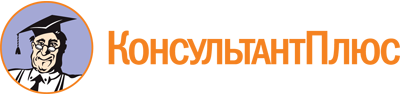 Федеральный закон от 28.03.1998 N 53-ФЗ
(ред. от 24.09.2022)
"О воинской обязанности и военной службе"
(с изм. и доп., вступ. в силу с 13.10.2022)Документ предоставлен КонсультантПлюс

www.consultant.ru

Дата сохранения: 16.03.2023
 28 марта 1998 годаN 53-ФЗСписок изменяющих документов(в ред. Федеральных законов от 21.07.1998 N 117-ФЗ,от 07.08.2000 N 122-ФЗ, от 07.11.2000 N 135-ФЗ, от 12.02.2001 N 15-ФЗ,от 12.02.2001 N 16-ФЗ, от 19.07.2001 N 102-ФЗ, от 13.02.2002 N 20-ФЗ,от 21.05.2002 N 56-ФЗ, от 28.06.2002 N 75-ФЗ, от 25.07.2002 N 112-ФЗ,от 25.07.2002 N 113-ФЗ, от 25.07.2002 N 116-ФЗ, от 30.12.2002 N 186-ФЗ,от 22.02.2003 N 27-ФЗ, от 30.06.2003 N 86-ФЗ, от 11.11.2003 N 141-ФЗ,от 22.02.2004 N 4-ФЗ, от 22.04.2004 N 20-ФЗ, от 26.04.2004 N 29-ФЗ,от 19.06.2004 N 53-ФЗ, от 29.06.2004 N 58-ФЗ, от 22.08.2004 N 122-ФЗ,от 01.12.2004 N 149-ФЗ, от 07.03.2005 N 15-ФЗ, от 01.04.2005 N 27-ФЗ,от 30.06.2005 N 77-ФЗ, от 15.07.2005 N 86-ФЗ, от 21.07.2005 N 99-ФЗ,от 21.07.2005 N 100-ФЗ, от 30.09.2005 N 125-ФЗ, от 17.10.2005 N 130-ФЗ,от 02.12.2005 N 149-ФЗ, от 31.12.2005 N 199-ФЗ, от 31.12.2005 N 211-ФЗ,от 11.03.2006 N 37-ФЗ, от 04.05.2006 N 61-ФЗ, от 03.07.2006 N 96-ФЗ,от 06.07.2006 N 103-ФЗ, от 06.07.2006 N 104-ФЗ (ред. 24.10.2007),от 06.07.2006 N 105-ФЗ, от 02.10.2006 N 159-ФЗ, от 25.10.2006 N 169-ФЗ,от 04.12.2006 N 203-ФЗ, от 06.01.2007 N 3-ФЗ, от 12.04.2007 N 50-ФЗ,от 24.07.2007 N 214-ФЗ, от 30.10.2007 N 241-ФЗ, от 01.12.2007 N 309-ФЗ,от 01.12.2007 N 313-ФЗ, от 04.12.2007 N 328-ФЗ, от 23.07.2008 N 160-ФЗ,от 03.12.2008 N 248-ФЗ, от 25.12.2008 N 280-ФЗ, от 09.02.2009 N 1-ФЗ,от 28.04.2009 N 69-ФЗ, от 03.06.2009 N 110-ФЗ, от 28.06.2009 N 126-ФЗ,от 28.11.2009 N 285-ФЗ, от 28.11.2009 N 286-ФЗ, от 17.12.2009 N 312-ФЗ,от 21.12.2009 N 328-ФЗ, от 09.03.2010 N 18-ФЗ, от 09.03.2010 N 27-ФЗ,от 11.03.2010 N 28-ФЗ, от 27.07.2010 N 223-ФЗ, от 29.11.2010 N 319-ФЗ,от 28.12.2010 N 404-ФЗ, от 28.06.2011 N 167-ФЗ, от 18.07.2011 N 241-ФЗ,от 21.11.2011 N 329-ФЗ, от 30.11.2011 N 343-ФЗ, от 01.12.2011 N 375-ФЗ,от 01.12.2011 N 376-ФЗ, от 08.12.2011 N 424-ФЗ, от 03.12.2012 N 231-ФЗ,от 30.12.2012 N 288-ФЗ, от 04.03.2013 N 18-ФЗ, от 07.05.2013 N 102-ФЗ,от 07.05.2013 N 104-ФЗ, от 07.06.2013 N 111-ФЗ, от 02.07.2013 N 170-ФЗ,от 02.07.2013 N 185-ФЗ, от 25.11.2013 N 317-ФЗ, от 12.03.2014 N 29-ФЗ,от 02.04.2014 N 64-ФЗ, от 04.06.2014 N 145-ФЗ, от 23.06.2014 N 159-ФЗ,от 21.07.2014 N 246-ФЗ, от 14.10.2014 N 302-ФЗ, от 01.12.2014 N 414-ФЗ,от 01.12.2014 N 415-ФЗ, от 22.12.2014 N 431-ФЗ, от 22.12.2014 N 433-ФЗ,от 30.03.2015 N 58-ФЗ, от 20.04.2015 N 104-ФЗ, от 02.05.2015 N 125-ФЗ,от 29.06.2015 N 172-ФЗ, от 13.07.2015 N 230-ФЗ, от 05.10.2015 N 274-ФЗ,от 15.02.2016 N 20-ФЗ, от 03.07.2016 N 227-ФЗ, от 03.07.2016 N 305-ФЗ,от 28.12.2016 N 505-ФЗ, от 28.12.2016 N 512-ФЗ, от 22.02.2017 N 19-ФЗ,от 03.04.2017 N 61-ФЗ, от 01.05.2017 N 91-ФЗ, от 01.07.2017 N 132-ФЗ,от 26.07.2017 N 192-ФЗ, от 27.11.2017 N 357-ФЗ, от 20.12.2017 N 415-ФЗ,от 29.12.2017 N 444-ФЗ, от 29.12.2017 N 473-ФЗ, от 05.02.2018 N 10-ФЗ,от 07.03.2018 N 55-ФЗ, от 27.06.2018 N 166-ФЗ, от 03.08.2018 N 307-ФЗ,от 03.08.2018 N 309-ФЗ, от 28.11.2018 N 445-ФЗ, от 18.12.2018 N 470-ФЗ,от 27.12.2018 N 551-ФЗ, от 06.02.2019 N 8-ФЗ, от 18.03.2019 N 39-ФЗ,от 01.05.2019 N 98-ФЗ, от 29.05.2019 N 117-ФЗ, от 01.10.2019 N 328-ФЗ,от 16.12.2019 N 432-ФЗ, от 18.03.2020 N 64-ФЗ, от 01.04.2020 N 80-ФЗ,от 01.04.2020 N 81-ФЗ, от 13.07.2020 N 200-ФЗ, от 31.07.2020 N 285-ФЗ,от 15.10.2020 N 332-ФЗ, от 08.12.2020 N 429-ФЗ, от 22.12.2020 N 461-ФЗ,от 30.12.2020 N 517-ФЗ (ред. 30.04.2021), от 30.04.2021 N 116-ФЗ,от 30.04.2021 N 117-ФЗ, от 30.04.2021 N 130-ФЗ, от 30.04.2021 N 131-ФЗ,от 26.05.2021 N 146-ФЗ, от 29.11.2021 N 388-ФЗ, от 30.12.2021 N 497-ФЗ,от 28.05.2022 N 147-ФЗ, от 11.06.2022 N 171-ФЗ, от 11.06.2022 N 173-ФЗ,от 14.07.2022 N 278-ФЗ, от 14.07.2022 N 315-ФЗ, от 14.07.2022 N 336-ФЗ,от 24.09.2022 N 370-ФЗ,с изм., внесенным Федеральным законом от 23.12.2003 N 186-ФЗ,Постановлениями Конституционного Суда РФ от 20.04.2009 N 7-П,от 21.03.2013 N 6-П, от 17.04.2018 N 15-П, от 22.05.2018 N 19-П)КонсультантПлюс: примечание.О взаимодействии военных комиссариатов, ОВД и территориальных органов ФМС в работе по обеспечению исполнения гражданами РФ воинской обязанности, см. Приказ Министра обороны РФ N 366, МВД России N 789, ФМС России N 197 от 10.09.2007.КонсультантПлюс: примечание.С 28.04.2023 п. 4 ст. 4 излагается в новой редакции (ФЗ от 27.01.2023 N 4-ФЗ). См. будущую редакцию.КонсультантПлюс: примечание.О компенсации расходов, понесенных организациями и гражданами РФ в связи с реализацией данного закона, см. Постановления Правительства РФ от 01.12.2004 N 704, от 29.05.2006 N 333.КонсультантПлюс: примечание.Об условиях продолжения службы лиц, имеющих на 01.07.2021 гражданство иностранного государства либо право на постоянное проживание в иностранном государстве, см. ФЗ от 30.04.2021 N 116-ФЗ.КонсультантПлюс: примечание.Отсрочка предоставляется также для обучения по программам аспирантуры (адъюнктуры) при наличии госаккредитации на 01.09.2021, а при отсутствии - после подтверждения их соответствия федеральными государственными требованиями в соответствии с ФЗ от 30.12.2020 N 517-ФЗ.КонсультантПлюс: примечание.Ст. 36 (в ред. ФЗ от 14.07.2022 N 315-ФЗ) распространяется на правоотношения, возникшие с 24 февраля 2022 года.КонсультантПлюс: примечание.Ст. 42 (в ред. ФЗ от 14.07.2022 N 315-ФЗ) распространяется на правоотношения, возникшие с 24 февраля 2022 года.Составы военнослужащихВоинские званияВоинские званияСоставы военнослужащихвойсковыекорабельныеСолдаты, матросы,сержанты,старшинырядовойефрейтормладший сержантсержантстарший сержантстаршинаматросстарший матросстаршина 2 статьистаршина 1 статьиглавный старшинаглавный корабельный старшинаПрапорщикии мичманыпрапорщикстарший прапорщикмичманстарший мичманОфицеры:младшие офицерымладший лейтенантлейтенантстарший лейтенанткапитанмладший лейтенантлейтенантстарший лейтенанткапитан-лейтенантстаршие офицерымайорподполковникполковниккапитан 3 рангакапитан 2 рангакапитан 1 рангавысшие офицерыгенерал-майоргенерал-лейтенантгенерал-полковникгенерал армииконтр-адмиралвице-адмираладмираладмирал флотаМаршал Российской ФедерацииМаршал Российской ФедерацииКонсультантПлюс: примечание.Об увольнении военнослужащих, заключившие контракт на неопределенный срок до 30.09.2014, при достижении предельного возраста пребывания на военной службе, см. ст. 2 ФЗ от 02.04.2014 N 64-ФЗ.КонсультантПлюс: примечание.По вопросу, касающемуся увольнения с военной службы, см. также ст. 23 ФЗ 27.05.1998 N 76-ФЗ и ст. 34 Указа Президента РФ от 16.09.1999 N 1237.КонсультантПлюс: примечание.Ст. 51 (в ред. ФЗ от 14.07.2022 N 315-ФЗ) распространяется на правоотношения, возникшие с 24 февраля 2022 года.КонсультантПлюс: примечание.С 01.01.2012 в пп. "е.1" п. 2 ст. 51 слова "с нарушением запретов" должны быть заменены словами "с несоблюдением ограничений, нарушением запретов, неисполнением обязанностей" (ФЗ от 08.11.2011 N 309-ФЗ). В связи с тем, что пп. "е.1" с 03.12.2011 изложен в новой редакции (ФЗ от 21.11.2011 N 329-ФЗ), внесение указанных изменений некорректно.КонсультантПлюс: примечание.На военнослужащих, прикомандированных до 01.01.2007 к федеральным государственным органам, где учреждены должности ФГС, при увольнении по пп. "ж" п. 2 ст. 51 распространяются права и гарантии, предусмотренные при увольнении в связи с ОШМ (ФЗ от 06.07.2006 N 105-ФЗ).КонсультантПлюс: примечание.Об условиях продолжения службы лиц, имеющих на 01.07.2021 гражданство иностранного государства либо право на постоянное проживание в иностранном государстве, см. ФЗ от 30.04.2021 N 116-ФЗ.КонсультантПлюс: примечание.О выявлении конституционно-правового смысла абз. 5 пп. "в" п. 3 ст. 51 см. Постановление КС РФ от 27.05.2020 N 26-П.Составы запаса (воинские звания)Возраст граждан, пребывающих в запасеВозраст граждан, пребывающих в запасеВозраст граждан, пребывающих в запасеСоставы запаса (воинские звания)Первый разрядВторой разрядТретий разрядСолдаты, матросы, сержанты, старшины, прапорщики и мичманыдо 35 летдо 45 летдо 50 летМладшие офицерыдо 50 летдо 55 летдо 60 летМайоры, капитаны 3 ранга, подполковники, капитаны 2 рангадо 55 летдо 60 летдо 65 летПолковники, капитаны 1 рангадо 60 летдо 65 летВысшие офицерыдо 65 летдо 70 летКонсультантПлюс: примечание.О материальном обеспечении граждан, проходящих военные сборы, см. также Приказ Министра обороны РФ от 06.12.2019 N 727.